22308VICDiploma of Horse Breeding (Stud Management)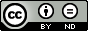 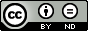 © State of Victoria (Department of Education and Training) 2015Copyright of this material is reserved to the Crown in the right of the State of Victoria. This work is licensed under a Creative Commons Attribution-NoDerivs 3.0 Australia licence (http://creativecommons.org/licenses/by-nd/3.0/au/). You are free to use, copy and distribute to anyone in its original form as long as you attribute Department of Education and Training as the author, and you license any derivative work you make available under the same licence.DisclaimerIn compiling the information contained in and accessed through this resource, the Department of Education and Training (DET) has used its best endeavours to ensure that the information is correct and current at the time of publication but takes no responsibility for any error, omission or defect therein.To the extent permitted by law DET, its employees, agents and consultants exclude all liability for any loss or damage (including indirect, special or consequential loss or damage) arising from the use of, or reliance on the information contained herein, whether caused or not by any negligent act or omission. If any law prohibits the exclusion of such liability, DET limits its liability to the extent permitted by law, for the resupply of the information.Third party sitesThis resource may contain links to third party websites and resources. DET is not responsible for the condition or content of these sites or resources as they are not under its control.Third party material linked from this resource is subject to the copyright conditions of the third party. Users will need to consult the copyright notice of the third party sites for conditions of usage.Table of ContentsSection A: Copyright and course classification information	11.  Copyright owner of the course	12.  Address	13.  Type of submission	14.  Copyright acknowledgement	15.  Licensing and franchise	16.  Course accrediting body	27.AVETMISS information	28.  Period of accreditation	2Section B: Course Information	31.   Nomenclature	31.1 Name of the qualification	31.2 Nominal duration of the course	32.   Vocational or educational outcomes of the course	33.   Development of the course	33.1  Industry /enterprise/ community needs	33.2  Review for re-accreditation	53.3  Transition arrangements	54.   Course outcomes	64.1  Qualification level	64.2  Employability skills	74.3  Recognition given to the course (if applicable)	94.4  Licensing/ regulatory requirements (if applicable)	95.1  Course structure……………………………………………………………………………………..9 5.2  Entry requirements	106.    Assessment………………………………………………………………………………………….106.1  Assessment strategy	106.2  Assessor competencies	127.    Delivery	127.1  Delivery modes	127.2  Resources	138.   Pathways and articulation	139.   Ongoing monitoring and evaluation	13Section C: Units of competency	15Section A: Copyright and course classification information Section B: Course Information Section C: Units of competency1.  Copyright owner of the course Copyright of this document is held by the Department of Education and Training (DET) Victoria© State of Victoria 20152.  AddressDepartment of  Education and TrainingHigher Education and Skills GroupExecutive Director, Training System Performance and Industry EngagementGPO Box 4367 Melbourne Victoria 3001Organisational Contact:Manager Training ProductsHigher Education and Skills GroupTelephone: (03) 9637 3688Day to day contact:Primary Industries Curriculum Maintenance ManagerEmail: kateb-rd@melbournepolytechnic.edu.auTelephone: (03) 9269 13913.  Type of submissionThe course is submitted for reaccreditation.  It replaces and has equivalent outcomes to:22139VIC Diploma of Horse Breeding (Stud Management)4.  Copyright acknowledgementCopyright of this material is reserved to the Crown in the right of the State of Victoria. © State of Victoria (Department of Education and Training) 2015.Copyright of the following units of competency from nationally endorsed training packages is administered by the Commonwealth of Australia.© Commonwealth of Australia and can be accessed from Training.gov at www.tga.gov.auAHC10 Agriculture/Horticulture/Conservation and Land Management Training PackageAHCHBR401A Carry out stud stable management dutiesAHCHBR303A Carry out mare mating procedures or artificial inseminationAHCHBR305A Handle and care for stallionsAHCHBR402A Supervise raising young horsesAHCLSK330A Implement procedures for foaling down maresAHCLSK503A Develop and implement a breeding strategyAHCAIS401A Supervise artificial breeding and/or embryo transfer programsAHCCHM501A Develop and manage a chemical use strategyAHCBUS501A Manage staff ACM10 Animal Care and Management Training PackageACMEQU405A Maintain and monitor horse health and welfareACMEQU402A Determine nutritional needs in provision of horse health careACMEQU401A Relate equine anatomical and physiological features to equine health care requirementsACMEQU403A Relate musculoskeletal structure to horse movement5.  Licensing and franchiseCopyright of this material is reserved to the Crown in the right of the State of Victoria. © State of Victoria (Department of Education and Training) 2015.This work is licensed under a Creative Commons Attribution-NoDerivs 3.0 Australia licence (http://creativecommons.org/licenses/by-nd/3.0/au/). You are free to use, copy and distribute to anyone in its original form as long as you attribute the, Department of Education and Training as the author, and you license any derivative work you make available under the same licence.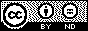 Request for other use should be addressed to :Department of  Education and TrainingHigher Education and Skills GroupExecutive DirectorTraining System Performance and Industry Engagement GPO Box 4367 Melbourne VIC 3001Copies of this publication may be downloaded, free of charge, from the Department of Education and Training website: http://www.education.vic.gov.au/training/providers/rto/Pages/courses.aspx#link1006.  Course accrediting body Victorian Registration and Qualifications Authority (VRQA)Website : http://www.vrqa.vic.gov.au/ 7.AVETMISS information AVETMISS classification codes8.  Period of accreditation 1 January 2016 to 31 December 20201.  Nomenclature Standard 1 AQTF Standards for Accredited Courses1.1 Name of the qualification22308VIC Diploma of Horse Breeding (Stud Management)1.2 Nominal duration of the course 1190 – 1300 hours2.  Vocational or educational outcomes Standard 1 AQTF Standards for Accredited Courses 2.  Vocational or educational outcomes Standard 1 AQTF Standards for Accredited Courses 2.1 Purpose of the courseThe Diploma of Horse Breeding (Stud Management) aims to develop the skills and knowledge required by stud managers to manage horse breeding activities.  Their duties include horse husbandry, breeding management, management of physical and natural resources, business administration, staff management and the training and marketing of bloodstock.3.  Development of the course Standards 1 and 2  AQTF Standards for Accredited Courses3.1  Industry /enterprise/ community needs The horse industry is multi-disciplined and represents a variety of activities that include primary production, sport (e.g. performance horses, Thoroughbred and Standardbred racing) and recreational interests.  The horse industry at all levels in Australia is dependent on successful breeding since few animals are imported (The Horse Research and Development Plan 2011-2016, Rural Industries Research and Development Corporation). It is estimated that the horse industry contributes approximately $8 billion to the gross national product.  Although it is not possible to quantify the exact number of horses in Australia, it is estimated that it may be as high as 1.8 million.  A significant proportion of the industry is made up of small businesses and individuals are often employed in more than one sector of the industry such as breeding and racing.Horse breeding is different from most other livestock production because the live horse is the desired end product.  Other livestock operations, such as sheep and cattle farms, generally milk or slaughter their animals to reach the end product.  The majority of horses bred in Australia are used for racing.  Almost 70% of expenditure on breeding is associated with Thoroughbred and Standardbred horses.There has also been a steady increase in the breeding of horses in Australia for a large range of equestrian disciplines such as dressage, jumping, eventing, showing, driving and endurance.  As an illustration of this growth, the September 2014 Stallion feature in Horse Deals advertised 397 non-racing stallions from twenty-seven recognised breeds. The 2013-2014 Australian Thoroughbred Stud Book reported 20,228 mare services from 676 stallions and a total of 9068 live foals.  About 25% of Thoroughbred breeding takes place in Victoria, only exceeded by New South Wales.The Horse Research and Development Plan 2011-2016 produced by the Rural Industries Research and Development Corporation, provides the following objectives for its research and development funding.  These areas are consistent with the proposed qualification:reduce the incidence and impact of diseases and parasites in horsesreduce injury and breakdown of horses in work and trainingimprove breeding outcomes and foal developmentimprove the safety of industry participants and the welfare of horses and enhance the environmental sustainability of the industrypromote education and training for the horse industry through opportunities for training researchers and by effective communication of research and development to horse industry stakeholders.A survey of key stakeholders confirmed that stud managers require practical horse husbandry skills as well as management skills.The proposed course does not duplicate any qualifications within existing Training Packages.  Although the AHC10 Agriculture, Horticulture, Conservation and Land Management Training Package has units of competency relevant to horse breeding, there are no diploma level qualifications relevant to needs of the horse breeding industry for stud managers.  AHC10 has a horse breeding qualification at the Certificate III level but higher level qualifications in agriculture are generic and as such do not address the specialist horse skills needed to work in the horse breeding industry.  Horses are not livestock in the traditional sense and as such cannot be farmed in the same way as cattle or sheep.  Stud managers require practical skills in horse handling and care as a foundation for management skills.Enrolments in the superseded course 2011 – 362012 – 52 2013 – 362014 – 38Members of the steering committee were:Natalie Welsh	Darley AustraliaLisa Coffey	Racing VictoriaGaye Gauci-	Australian Racing Industry Standing CommitteeMarchant	Pam Martin	Equine Photonic Training and ServicesPhil Jones	Melbourne PolytechnicTori Glenister	GOTAFE		The Project Manager was Kate Bryce, Primary Industries Curriculum Maintenance Manager, MelbournePolytechnic.3.2  Review for re-accreditationStandards 1 and 2 for Accredited Courses 22308VIC Diploma of Horse Breeding (Stud Management) replaces and is equivalent to 22139VIC Diploma of Horse Breeding (Stud Management).As part of the ongoing course maintenance process, superseded units have been replaced by equivalent units from AHC10.As part of the review for reaccreditation a skills and knowledge profile was developed and approved by the steering committee, this was used to review and validate the core skills required for employment in the industry.  The skills and knowledge profile provided the steering committee direction in terms of development of new competencies and which units of competency should be included in the qualification.No further enrolments must be made into 22139VIC Diploma of Horse Breeding (Stud Management) from 31 December 2015.Transition arrangementsRefer to the following table for the mapping of units in the superseded 22139VIC Diploma of Horse Breeding (Stud Management) against units in the current courses.Units in superseded courseUnits in current courseRelationshipVBP145 Manage personal , team and staff work priorities and developmentAHCBUS501A Manage staff Not equivalentVBP146 Develop and monitor business operationsVU21849 Develop and monitor business operationsEquivalentVBP161Develop and implement a marketing plan for stud stockVU21850 Develop and implement a marketing plan for stud stockEquivalentVU20496 Work with horsesVU21847 Work with horsesEquivalentVU20497Monitor horse health and welfareACMEQU405A Maintain and monitor horse health and welfareEquivalentVU20498 Implement procedures for foaling down maresAHCLSK330A Implement procedures for foaling down maresEquivalentVU20499 Implement and monitor a horse nutrition programACMEQU402A Determine nutritional needs in provision of horse health careNot equivalentVU20500 Manage OHS procedures and environmental work practicesVU21848 Manage OHS procedures and environmental work practicesEquivalentVU20501 Manage horse nutritionVU21844 Manage a horse nutrition programNot equivalentVU20502 Manage reproduction outcomes of stallions and maresVU21845 Manage reproduction outcomes of stallions and maresNot equivalentAHCHBR202A Handle young horsesNo equivalent unitAHCHBR303A Carry out mare mating procedures or artificial inseminationAHCHBR303A Carry out mare mating procedures or artificial inseminationEquivalentAHCHBR305A Handle and care for stallionsAHCHBR305A Handle and care for stallionsEquivalentAHCHBR401A Carry out stud stable management dutiesAHCHBR401A Carry out stud stable management dutiesEquivalentAHCHBR402A Supervise raising young horsesAHCHBR402A Supervise raising young horsesEquivalentAHCCHM201A Apply chemicals under supervisionNo equivalent unitAHCCHM303A Prepare and apply chemicalsNo equivalent unitAHCCHM501A Develop and manage a chemical use strategyAHCCHM501A Develop and manage a chemical use strategyEquivalentAHCLSK503A Develop and implement a breeding strategyAHCLSK503A Develop and implement a breeding strategyEquivalentAHCBAC501A Manage agricultural crop production and AHCAGB505A Develop a whole farm planVU21846 Manage horse pasturesNot equivalentAHCAIS401A Supervise artificial breeding and/or embryo transfer programsAHCAIS401A Supervise artificial breeding and/or embryo transfer programsEquivalentACMEQU401A Relate equine anatomical and physiological features to equine health care requirementsNew unitACMEQU403A Relate musculoskeletal structure to horse movementNew Unit4.  Course outcomes                    Standards 1, 2, 3 and 4 AQTF Standards for Accredited Courses4.  Course outcomes                    Standards 1, 2, 3 and 4 AQTF Standards for Accredited Courses4.  Course outcomes                    Standards 1, 2, 3 and 4 AQTF Standards for Accredited Courses4.1  Qualification level4.1  Qualification levelThis course is consistent with the AQF level 5 as defined in the Australian Qualifications Framework.  The Diploma qualifies individuals who apply integrated technical and theoretical concepts in a broad range of contexts to undertake advanced skilled or paraprofessional work and as a pathway for further learning.KnowledgeGraduates of a Diploma will have technical and theoretical knowledge and concepts, with depth in some areas within a field of work and learning as in anatomy and physiology of horses.SkillsGraduates of a Diploma will have:cognitive and communication skills to identify, analyse, synthesise and act on information from a range of sources as in calculating value and composition of feeds for horses with different nutritional requirementscognitive, technical and communication skills to analyse, plan,  design and evaluate approaches to unpredictable problems and/or management requirements as in designing a nutrition program consistent with stockfeed availability and pricespecialist technical and creative skills to express ideas and perspectives as in developing a marketing strategycommunication skills to transfer knowledge and specialised skills to others and demonstrate understanding of knowledge as in managing environmental work practices.Application of knowledge and skillsGraduates of a Diploma will demonstrate the application of knowledge and skills:with depth in some areas of specialisation, in known or changing contexts as in business marketing to transfer and apply theoretical concepts and/or technical and/or creative skills in a range of situations as in developing and implementing horse health care programswith personal responsibility and autonomy in performing complex technical operations with responsibility for own outputs in relation to broad parameters for quantity and quality as in setting and meeting own work prioritieswith initiative and judgement to organise the work of self and others and plan, coordinate and evaluate the work of teams within broad but generally well defined parameters as in managing the work performance of staff.Volume of learningThe volume of learning of a Diploma is typically 1 – 2 years.  The Diploma of Horse Breeding (Stud Management) is consistent with the typical volume of learning for a qualification at this level.A significant number of additional hours of unsupervised learning are expected, including research activities, work experience and/or industry-based learning to support successful course completion.4.2  Employability skills  4.2  Employability skills  Standard 4 for Accredited CoursesCommunication analyse data and information to determine implications for work operationscommunicate with all people at all levels of the organisation in a professional mannercomplete a range of workplace documentation and recordsdemonstrate effective and appropriate communication and interpersonal skills when dealing with peopleTeamwork determine performance required to meet internal and external customer needs facilitate team achievementslead cooperative work relations with people of different ages, gender, race or religion manage organisational processes and provide problem solving support to othersprovide leadership Problem solving identify and address potential and actual problems associated with work operationsinvestigate problem causes and implement corrective strategiesidentify environmental features, regulations, legislative requirements and other factors which may affect the process or service to be providedidentify hazards and suggest control measuresanalyse animal welfare and safety practicesInitiative and enterprise determine quality and other indicators of work outcomesidentify efficient production processesimplement continuous improvement processesprovide leadership in the workplacePlanning and organisation demonstrate time-management skillsdetermine resource requirementsdetermine work timelines and quality service targetsidentify hazards and implement appropriate hazard control measuresoptimise work processesSelf-management analyse implications of relevant Acts and regulations on work practicesconduct work reviews to determine improvement requirementsdetermine workplace procedures and instructionsmonitor work operations and identify and act on any quality and performance issuesmanage own time to meet deadlinesLearning assess work data and information to identify areas for improved performancebe supportive, assertive and use interpersonal skills to encourage workplace learningdevelop learning opportunitiesidentify own training needs and seek skill development if requiredmaintain currency of industry skill and knowledge Technology ensure readiness and operational efficiency of workplace technologyselect computer software applications to perform work operationswork with technology safely and according to workplace standards. 4.3  Recognition given to the course (if applicable) 4.3  Recognition given to the course (if applicable) Standard 5 for Accredited CoursesNot applicable4.4  Licensing/ regulatory requirements (if applicable) 4.4  Licensing/ regulatory requirements (if applicable) Standard 5 for Accredited Courses At the time of accreditation no licensing or regulatory requirements apply.5. Course rules 		Standards 2, 6,7 and 9 AQTF Standards for Accredited Courses5. Course rules 		Standards 2, 6,7 and 9 AQTF Standards for Accredited Courses5. Course rules 		Standards 2, 6,7 and 9 AQTF Standards for Accredited Courses       5.1 Course structureTo be eligible for the qualification, 22308VIC Diploma of Horse Breeding (Stud Management), participants must successfully complete: • All twelve core units of competency • three elective units of competency Elective units may be selected from the list below or from units packaged at an AQF level 4, 5 or 6 from an accredited course or endorsed Training Package. Electives may only be imported if they are consistent with the vocational outcomes of this qualification and do not duplicate the outcomes of the core units. A Statement of Attainment will be issued for any unit of competency completed if the full course is not completed.       5.1 Course structureTo be eligible for the qualification, 22308VIC Diploma of Horse Breeding (Stud Management), participants must successfully complete: • All twelve core units of competency • three elective units of competency Elective units may be selected from the list below or from units packaged at an AQF level 4, 5 or 6 from an accredited course or endorsed Training Package. Electives may only be imported if they are consistent with the vocational outcomes of this qualification and do not duplicate the outcomes of the core units. A Statement of Attainment will be issued for any unit of competency completed if the full course is not completed.       5.1 Course structureTo be eligible for the qualification, 22308VIC Diploma of Horse Breeding (Stud Management), participants must successfully complete: • All twelve core units of competency • three elective units of competency Elective units may be selected from the list below or from units packaged at an AQF level 4, 5 or 6 from an accredited course or endorsed Training Package. Electives may only be imported if they are consistent with the vocational outcomes of this qualification and do not duplicate the outcomes of the core units. A Statement of Attainment will be issued for any unit of competency completed if the full course is not completed.5.2  Entry requirements Standard 9 for Accredited Courses The following requirement for entry into this course is based on the demands placed on individuals who handle horses and undertake stable management duties and are designed to ensure the safety of participants, the safety of others and the safety of the horses in their care:a moderate level of physical stamina and strengtha moderate level of agility and coordination.The following is a general guide to entry in relation to the language, literacy and numeracy skills of learners aligned to the Australian Core Skills Framework (ACSF), details of which can be accessed from:  http://education.gov.au/australian-core-skills-frameworkLearners are best equipped to achieve the course outcomes in the Diploma of Horse Breeding (Stud Management) if they have minimum language, literacy and numeracy skills that are equivalent to Level 4 of the ACSF. Indicators of ACSF Level 4 could include:Appling appropriate strategies to manage nutrition programs for a range of horseDeveloping and reviewing a horse pasture management planDeveloping an action plan for monitoring risks to horse health i.e.in foaling down mares Learners with language, literacy and numeracy skills at lower levels than those suggested will require additional support to successfully undertake the qualification.6.  Assessment 			Standards 10 and 12 AQTF Standards for Accredited Courses6.  Assessment 			Standards 10 and 12 AQTF Standards for Accredited Courses6.1  Assessment strategy Standard 10  for Accredited Courses All assessment will be consistent with the AQTF Essential Conditions and Standards for Initial/Continuing Registration Standards 1.2/1.5.OrStandard 1: Clauses 1.1 and 1.8 of the Standards for Registered Training Organisations (SRTOs) 2015 or the relevant Standards for Registered Training Organisations in effect at the time of assessment. Units of competency imported from endorsed training packages or accredited curriculum must reflect the assessment requirements specified in the endorsed training package or accredited curriculum.See http://www.nssc.natese.gov.au/vet_standards/standards_for_rtosThe following principles are a guide to assessment:assessment tasks/activities should be grounded in a relevant context and not be culturally biasedstudents should be assessed across a wide range of tasks integrated into practice, in order to increase reliability and validity of assessment. One-off assessment tasks do not provide a reliable and valid measure of competenceinstructions for assessment tasks should be clear, explicit and orderedstudents must know what is expected and the criteria by which they will be judgedtime allowed to complete a task should be reasonable and specified, and should allow for preparation and re-drafting as appropriate to the taskassessment should be validatedappropriate reference materials should be available to students during assessment, e.g. personal word lists, dictionaries, thesaurus, calculators.Assessment tools must meet the rules of evidence. To meet the rules, evidence must be:valid, for example, address the elements and performance criteria, reflect the skills and knowledge described in the unit of competency, show application in the context described in the Range Statementcurrent, for example, demonstrate the candidate's current skills and knowledgesufficient, for example, demonstrate competence over a period of time, demonstrate repeatable competence, not inflate the language, literacy and numeracy requirements beyond those required in performing the task and authentic, for example: be the work of the learner, be corroborated / verified.The Critical Aspects of Evidence section of units provides guidance on acceptable evidence.  The evidence collected must relate to a number of performances assessed at different points in time and these must be separated by further learning and practice.  Where appropriate, training providers are encouraged to take a holistic approach to assessment.6.2  Assessor competencies Standard 12 for Accredited Courses Assessor competencies for this course are consistent with therequirements of the AQTF Standards for Registration Standard 1.4  that require trainers and assessors to:have the training and assessment competencies determined by the National Skills Standards Council (NSSC) or its successors,have the relevant vocational competencies at least to the level being delivered or assessed, and;continue to develop their vocational and training and assessment competencies to support continuous improvements in the delivery of RTO services.See AQTF User guides to the Essential Conditions and Standards for Initial/Continuing Registration.orStandard 1: Clauses 1.13, 1.14, 1.15, 1.16 and 1.17 of the Standards for Registered Training Organisations (SRTOs) 2015 or the relevant Standards for Registered Training Organisations in effect at the time of assessment. thany@landscape.net.auUnits of competency imported from endorsed training packages or accredited curriculum must reflect the assessor requirements specified in the endorsed training package or accredited curriculum.7.  Delivery                                        Standards 11 and 12 AQTF Standards for Accredited Courses7.  Delivery                                        Standards 11 and 12 AQTF Standards for Accredited Courses7.1  Delivery modes Standard 11 for Accredited CoursesThis course is available for full or part-time study. Delivery strategies should actively involve the learner and learning should be experiential, relevant and age appropriate. Providers should be flexible in the way training is delivered to ensure they meet the needs of the client group.Delivery options including grouping of learners and learning activities should recognise the varying learning needs, educational background, preferred learning styles and constraints of the individual learner and the specific requirements of the unit.Practical demonstrations and opportunities for application are considered the most suitable strategy to reflect the objectives of the course and the need for individuals working in the breeding sector to have practical horse skills.  The facilitation of the achievement of competencies through workplace activities or on-the-job training should be fostered and encouraged where possible.It is recommended that the course be conducted using delivery and assessment methods that maximise opportunities for learners to have learning experiences which are as close as possible to a real-work environment.7.2  Resources Standard 12 for Accredited CoursesResources include teachers/trainers who meet the Australian AQTF Standard 1.4. Trainers must have competencies consistent with the relevant standards for registered training organisations (RTOs) in effect at the time of training delivery.  If in doubt RTOs should seek advice from their registering authority.  At the time of the course’s accreditation, the relevant standards, depending on the jurisdiction, wereAQTF Essential Conditions and Standards for Initial/Continuing Registration 1.4; orClauses 1.13 – 1.17 of the Standards for Registered Training Organisations (STOs) 2015 or the relevant Standards for Registered Training Organisations in effect at the time of assessment. Successful delivery of this course requires access to practicing horse breeding enterprises including stud stock, barns with stabling facilities and feed storage, farriery workshop and equipment, stable and grooming equipment, outdoor stabling facilities, saddlery.Access is also required to classrooms, library and a computer laboratory and a range of relevant computer software.  See units for any specific course requirements.The resources that should be available for this course relate to normal work practice using procedures, information and resources typical of a workplace. This should include: OH&S policy and work procedures and instructions access to workplace environmentoperational access to relevant equipment and facilitiesmaterials and consumablesaccess to Material Safety Data Sheets (MSDS) and operator manualsmanufacturers’ specifications/manualspersonal protective clothing and equipmentUnits of competency imported from endorsed training packages or accredited curriculum must reflect the requirements for trainers specified in the endorsed training package or accredited curriculum.8.  Pathways and articulation Standard 8 for accredited coursesTraining Package units of competency give individuals automatic recognition for those units within a range of qualifications.  Individuals will receive credit for units from the following Training Packages:AHC10 Agriculture, Horticulture, Conservation and Land ManagementACM10 Animal Care and ManagementPathways into the course may include:22246VIC Certificate II in Equine StudiesAHC30310 Certificate III in Horse Breeding22186VIC Certificate IV in Horse Breeding (Stud Supervision)The course may enable individuals to enter further education.  Examples of further training include:AHC60110 Advanced Diploma of AgricultureBachelor of Equine Studies (Melbourne Polytechnic)9.  Ongoing monitoring and evaluation Standard 13 for accredited courses Ongoing monitoring and evaluation of the course is the responsibility of the Primary Industries Curriculum Maintenance Manager throughout the period of accreditation. A formal review will take place once during the period of accreditation and will be informed by feedback from users of the curriculum and will consider at a minimum: any changes to meet emerging or developing needs of the horse breeding industrychanges in legislation and regulations development of any relevant national competency standards or accredited curricula Any significant changes to the course resulting from course monitoring and evaluation procedures will be reported to the VRQA through a formal amendment process.Course maintenance and review procedures may also indicate that the course in total should be expired if a suitable qualification becomes available through the development, review or continuous improvement process of a Training Package.Core unitsVU21847Work with horsesACMEQU405AMaintain and monitor horse health and welfareAHCHBR401ACarry out stud stable management dutiesAHCHBR303ACarry out mare mating procedures or artificial inseminationAHCLSK330AImplement procedures for foaling down maresAHCHBR402ASupervise raising young horsesACMEQU402ADetermine nutritional needs in provision of horse health careVU21848Manage OHS procedures and environmental work practicesAHCLSK503ADevelop and implement a breeding strategyVU21844Manage a horse nutrition programAHCBUS501AManage staffVU21845Manage reproductive outcomes of stallions and maresElective UnitsVU21846Manage horse pasturesAHCAIS401ASupervise artificial breeding and/or embryo transfer programsAHCHBR305AHandle and care for stallionsAHCCHM501ADevelop and manage a chemical use strategyVU21849Develop and monitor business operationsVU21850Develop and implement a marketing plan for stud stockACMEQU401ARelate equine anatomical and physiological features to equine health care requirementsACMEQU403ARelate musculoskeletal structure to horse movementVU21844VU21844VU21844VU21844VU21844Manage a horse nutrition programManage a horse nutrition programManage a horse nutrition programManage a horse nutrition programManage a horse nutrition programUnit DescriptorUnit DescriptorUnit DescriptorUnit DescriptorUnit DescriptorThis unit of competency specifies the outcomes required to calculate the nutritional requirements of horses to reflect their class, condition and purpose and to plan and monitor the efficacy of feed programs.No licensing or certification requirements apply to this unit at the time of publication. However, practice in this unit is subject to legislation and regulations directly related to occupational health and safety and animal welfare.This unit of competency specifies the outcomes required to calculate the nutritional requirements of horses to reflect their class, condition and purpose and to plan and monitor the efficacy of feed programs.No licensing or certification requirements apply to this unit at the time of publication. However, practice in this unit is subject to legislation and regulations directly related to occupational health and safety and animal welfare.This unit of competency specifies the outcomes required to calculate the nutritional requirements of horses to reflect their class, condition and purpose and to plan and monitor the efficacy of feed programs.No licensing or certification requirements apply to this unit at the time of publication. However, practice in this unit is subject to legislation and regulations directly related to occupational health and safety and animal welfare.This unit of competency specifies the outcomes required to calculate the nutritional requirements of horses to reflect their class, condition and purpose and to plan and monitor the efficacy of feed programs.No licensing or certification requirements apply to this unit at the time of publication. However, practice in this unit is subject to legislation and regulations directly related to occupational health and safety and animal welfare.This unit of competency specifies the outcomes required to calculate the nutritional requirements of horses to reflect their class, condition and purpose and to plan and monitor the efficacy of feed programs.No licensing or certification requirements apply to this unit at the time of publication. However, practice in this unit is subject to legislation and regulations directly related to occupational health and safety and animal welfare.Employability skills Employability skills Employability skills Employability skills Employability skills This unit contains employability skills.This unit contains employability skills.This unit contains employability skills.This unit contains employability skills.This unit contains employability skills.Application of the UnitApplication of the UnitApplication of the UnitApplication of the UnitApplication of the UnitThis unit is applicable to persons who have a management role in maintaining horses in prime condition, and who therefore require an understanding of the nutritional requirements of horses and how they vary according to a range of factors, and the nutritional value of a range of feeds commonly given to horses.  Some supervision of other staff may be involved.This unit is applicable to persons who have a management role in maintaining horses in prime condition, and who therefore require an understanding of the nutritional requirements of horses and how they vary according to a range of factors, and the nutritional value of a range of feeds commonly given to horses.  Some supervision of other staff may be involved.This unit is applicable to persons who have a management role in maintaining horses in prime condition, and who therefore require an understanding of the nutritional requirements of horses and how they vary according to a range of factors, and the nutritional value of a range of feeds commonly given to horses.  Some supervision of other staff may be involved.This unit is applicable to persons who have a management role in maintaining horses in prime condition, and who therefore require an understanding of the nutritional requirements of horses and how they vary according to a range of factors, and the nutritional value of a range of feeds commonly given to horses.  Some supervision of other staff may be involved.This unit is applicable to persons who have a management role in maintaining horses in prime condition, and who therefore require an understanding of the nutritional requirements of horses and how they vary according to a range of factors, and the nutritional value of a range of feeds commonly given to horses.  Some supervision of other staff may be involved.ELEMENTELEMENTELEMENTELEMENTELEMENTPERFORMANCE CRITERIAPERFORMANCE CRITERIAPERFORMANCE CRITERIAPERFORMANCE CRITERIAPERFORMANCE CRITERIAElements describe the essential outcomes of a unit of competency. Elements describe the essential outcomes of a unit of competency. Elements describe the essential outcomes of a unit of competency. Elements describe the essential outcomes of a unit of competency. Elements describe the essential outcomes of a unit of competency. Performance criteria describe the required performance needed to demonstrate achievement of the element.  Where bold italicised text is used, further information is detailed in the required skills and knowledge and/or the range statement.  Assessment of performance is to be consistent with the evidence guide.Performance criteria describe the required performance needed to demonstrate achievement of the element.  Where bold italicised text is used, further information is detailed in the required skills and knowledge and/or the range statement.  Assessment of performance is to be consistent with the evidence guide.Performance criteria describe the required performance needed to demonstrate achievement of the element.  Where bold italicised text is used, further information is detailed in the required skills and knowledge and/or the range statement.  Assessment of performance is to be consistent with the evidence guide.Performance criteria describe the required performance needed to demonstrate achievement of the element.  Where bold italicised text is used, further information is detailed in the required skills and knowledge and/or the range statement.  Assessment of performance is to be consistent with the evidence guide.Performance criteria describe the required performance needed to demonstrate achievement of the element.  Where bold italicised text is used, further information is detailed in the required skills and knowledge and/or the range statement.  Assessment of performance is to be consistent with the evidence guide.11Plan an enterprise horse nutrition programPlan an enterprise horse nutrition programPlan an enterprise horse nutrition program1.11.11.1Daily and seasonal nutritional requirements of a range of horses are calculated based on published tables/software and nutrition recordsDaily and seasonal nutritional requirements of a range of horses are calculated based on published tables/software and nutrition records11Plan an enterprise horse nutrition programPlan an enterprise horse nutrition programPlan an enterprise horse nutrition program1.21.21.2The nutrition plan ensures adequate nutrition is provided to maintain horses in appropriate condition in line with the enterprise planThe nutrition plan ensures adequate nutrition is provided to maintain horses in appropriate condition in line with the enterprise plan11Plan an enterprise horse nutrition programPlan an enterprise horse nutrition programPlan an enterprise horse nutrition program1.31.31.3Plan responds to different nutrition requirements appropriate to the age, sex, breeding status and condition of horses and is consistent with the level of work and the rate of growthPlan responds to different nutrition requirements appropriate to the age, sex, breeding status and condition of horses and is consistent with the level of work and the rate of growth11Plan an enterprise horse nutrition programPlan an enterprise horse nutrition programPlan an enterprise horse nutrition program1.41.41.4A cost-effective approach to sourcing and selecting the required feedstuffs on a seasonal basis is determinedA cost-effective approach to sourcing and selecting the required feedstuffs on a seasonal basis is determined11Plan an enterprise horse nutrition programPlan an enterprise horse nutrition programPlan an enterprise horse nutrition program1.51.51.5Feeds and pasture in the nutrition plan are selected to minimise risk of adverse effectsFeeds and pasture in the nutrition plan are selected to minimise risk of adverse effects11Plan an enterprise horse nutrition programPlan an enterprise horse nutrition programPlan an enterprise horse nutrition program1.61.61.6Nutrition plan is documented and communicated to relevant staff and senior managementNutrition plan is documented and communicated to relevant staff and senior management1.71.71.7Feed records are maintained and monitored according to enterprise proceduresFeed records are maintained and monitored according to enterprise procedures22Monitor the nutrition programMonitor the nutrition program2.12.1Implementation of the program is monitored to ensure the nutritional requirements of horses are metImplementation of the program is monitored to ensure the nutritional requirements of horses are met22Monitor the nutrition programMonitor the nutrition program2.22.2Nutrition program is reviewed and monitored to ensure it remains responsive to changing conditions and requirements of individual horsesNutrition program is reviewed and monitored to ensure it remains responsive to changing conditions and requirements of individual horses22Monitor the nutrition programMonitor the nutrition program2.32.3New feeds or formulations are introduced into nutrition program following enterprise proceduresNew feeds or formulations are introduced into nutrition program following enterprise procedures22Monitor the nutrition programMonitor the nutrition program2.42.4The use of additives and supplements that impact on drug testing and could breach rules relevant to equine disciplines are monitored and withholding and detection times observedThe use of additives and supplements that impact on drug testing and could breach rules relevant to equine disciplines are monitored and withholding and detection times observed33Manage feeding programManage feeding program3.13.1Feeding schedules and routines are developed in line with enterprise work plans and other scheduled activitiesFeeding schedules and routines are developed in line with enterprise work plans and other scheduled activities33Manage feeding programManage feeding program3.23.2Resources required to implement the feeding program are determinedResources required to implement the feeding program are determined33Manage feeding programManage feeding program3.33.3Feeding procedures to be followed, the feeding schedule and enterprise requirements and standards are communicated to staffFeeding procedures to be followed, the feeding schedule and enterprise requirements and standards are communicated to staff33Manage feeding programManage feeding program3.43.4Individual feed charts consistent with nutritional requirements and showing the formulation of rations are prepared for each horse consistent with enterprise requirementsIndividual feed charts consistent with nutritional requirements and showing the formulation of rations are prepared for each horse consistent with enterprise requirementsREQUIRED SKILLS AND KNOWLEDGEThis describes the essential skills and knowledge, and their level, required for this unit.Required skills:ability to design, monitor and implement a feeding program for the enterprise including planning for seasonal availability of feeds and pastureability to calculate the nutritional requirements of the horse relevant to its needs and design an appropriate feeding program for an individual horseability to evaluate the effectiveness of a feeding program for a horse and determine required actions in response to circumstancesability to prepare individual feed chartsRequired knowledge:nutritional requirements of horses sources of data used to calculate feedsintroducing new elements into a feeding programsourcing feed stuffsuse of nutritional supplements according to regulationsREQUIRED SKILLS AND KNOWLEDGEThis describes the essential skills and knowledge, and their level, required for this unit.Required skills:ability to design, monitor and implement a feeding program for the enterprise including planning for seasonal availability of feeds and pastureability to calculate the nutritional requirements of the horse relevant to its needs and design an appropriate feeding program for an individual horseability to evaluate the effectiveness of a feeding program for a horse and determine required actions in response to circumstancesability to prepare individual feed chartsRequired knowledge:nutritional requirements of horses sources of data used to calculate feedsintroducing new elements into a feeding programsourcing feed stuffsuse of nutritional supplements according to regulationsREQUIRED SKILLS AND KNOWLEDGEThis describes the essential skills and knowledge, and their level, required for this unit.Required skills:ability to design, monitor and implement a feeding program for the enterprise including planning for seasonal availability of feeds and pastureability to calculate the nutritional requirements of the horse relevant to its needs and design an appropriate feeding program for an individual horseability to evaluate the effectiveness of a feeding program for a horse and determine required actions in response to circumstancesability to prepare individual feed chartsRequired knowledge:nutritional requirements of horses sources of data used to calculate feedsintroducing new elements into a feeding programsourcing feed stuffsuse of nutritional supplements according to regulationsREQUIRED SKILLS AND KNOWLEDGEThis describes the essential skills and knowledge, and their level, required for this unit.Required skills:ability to design, monitor and implement a feeding program for the enterprise including planning for seasonal availability of feeds and pastureability to calculate the nutritional requirements of the horse relevant to its needs and design an appropriate feeding program for an individual horseability to evaluate the effectiveness of a feeding program for a horse and determine required actions in response to circumstancesability to prepare individual feed chartsRequired knowledge:nutritional requirements of horses sources of data used to calculate feedsintroducing new elements into a feeding programsourcing feed stuffsuse of nutritional supplements according to regulationsREQUIRED SKILLS AND KNOWLEDGEThis describes the essential skills and knowledge, and their level, required for this unit.Required skills:ability to design, monitor and implement a feeding program for the enterprise including planning for seasonal availability of feeds and pastureability to calculate the nutritional requirements of the horse relevant to its needs and design an appropriate feeding program for an individual horseability to evaluate the effectiveness of a feeding program for a horse and determine required actions in response to circumstancesability to prepare individual feed chartsRequired knowledge:nutritional requirements of horses sources of data used to calculate feedsintroducing new elements into a feeding programsourcing feed stuffsuse of nutritional supplements according to regulationsREQUIRED SKILLS AND KNOWLEDGEThis describes the essential skills and knowledge, and their level, required for this unit.Required skills:ability to design, monitor and implement a feeding program for the enterprise including planning for seasonal availability of feeds and pastureability to calculate the nutritional requirements of the horse relevant to its needs and design an appropriate feeding program for an individual horseability to evaluate the effectiveness of a feeding program for a horse and determine required actions in response to circumstancesability to prepare individual feed chartsRequired knowledge:nutritional requirements of horses sources of data used to calculate feedsintroducing new elements into a feeding programsourcing feed stuffsuse of nutritional supplements according to regulationsREQUIRED SKILLS AND KNOWLEDGEThis describes the essential skills and knowledge, and their level, required for this unit.Required skills:ability to design, monitor and implement a feeding program for the enterprise including planning for seasonal availability of feeds and pastureability to calculate the nutritional requirements of the horse relevant to its needs and design an appropriate feeding program for an individual horseability to evaluate the effectiveness of a feeding program for a horse and determine required actions in response to circumstancesability to prepare individual feed chartsRequired knowledge:nutritional requirements of horses sources of data used to calculate feedsintroducing new elements into a feeding programsourcing feed stuffsuse of nutritional supplements according to regulationsREQUIRED SKILLS AND KNOWLEDGEThis describes the essential skills and knowledge, and their level, required for this unit.Required skills:ability to design, monitor and implement a feeding program for the enterprise including planning for seasonal availability of feeds and pastureability to calculate the nutritional requirements of the horse relevant to its needs and design an appropriate feeding program for an individual horseability to evaluate the effectiveness of a feeding program for a horse and determine required actions in response to circumstancesability to prepare individual feed chartsRequired knowledge:nutritional requirements of horses sources of data used to calculate feedsintroducing new elements into a feeding programsourcing feed stuffsuse of nutritional supplements according to regulationsREQUIRED SKILLS AND KNOWLEDGEThis describes the essential skills and knowledge, and their level, required for this unit.Required skills:ability to design, monitor and implement a feeding program for the enterprise including planning for seasonal availability of feeds and pastureability to calculate the nutritional requirements of the horse relevant to its needs and design an appropriate feeding program for an individual horseability to evaluate the effectiveness of a feeding program for a horse and determine required actions in response to circumstancesability to prepare individual feed chartsRequired knowledge:nutritional requirements of horses sources of data used to calculate feedsintroducing new elements into a feeding programsourcing feed stuffsuse of nutritional supplements according to regulationsREQUIRED SKILLS AND KNOWLEDGEThis describes the essential skills and knowledge, and their level, required for this unit.Required skills:ability to design, monitor and implement a feeding program for the enterprise including planning for seasonal availability of feeds and pastureability to calculate the nutritional requirements of the horse relevant to its needs and design an appropriate feeding program for an individual horseability to evaluate the effectiveness of a feeding program for a horse and determine required actions in response to circumstancesability to prepare individual feed chartsRequired knowledge:nutritional requirements of horses sources of data used to calculate feedsintroducing new elements into a feeding programsourcing feed stuffsuse of nutritional supplements according to regulationsRANGE STATEMENT RANGE STATEMENT RANGE STATEMENT RANGE STATEMENT RANGE STATEMENT RANGE STATEMENT RANGE STATEMENT RANGE STATEMENT The Range Statement relates to the unit of competency as a whole.  It allows for different work environments and situations that may affect performance.  Bold italicised wording in the Performance Criteria is detailed below.  Add any essential operating conditions that may be present with training and assessment depending on the work situation, needs of the candidate, accessibility of the item, and local industry and regional contexts. The Range Statement relates to the unit of competency as a whole.  It allows for different work environments and situations that may affect performance.  Bold italicised wording in the Performance Criteria is detailed below.  Add any essential operating conditions that may be present with training and assessment depending on the work situation, needs of the candidate, accessibility of the item, and local industry and regional contexts. The Range Statement relates to the unit of competency as a whole.  It allows for different work environments and situations that may affect performance.  Bold italicised wording in the Performance Criteria is detailed below.  Add any essential operating conditions that may be present with training and assessment depending on the work situation, needs of the candidate, accessibility of the item, and local industry and regional contexts. The Range Statement relates to the unit of competency as a whole.  It allows for different work environments and situations that may affect performance.  Bold italicised wording in the Performance Criteria is detailed below.  Add any essential operating conditions that may be present with training and assessment depending on the work situation, needs of the candidate, accessibility of the item, and local industry and regional contexts. The Range Statement relates to the unit of competency as a whole.  It allows for different work environments and situations that may affect performance.  Bold italicised wording in the Performance Criteria is detailed below.  Add any essential operating conditions that may be present with training and assessment depending on the work situation, needs of the candidate, accessibility of the item, and local industry and regional contexts. The Range Statement relates to the unit of competency as a whole.  It allows for different work environments and situations that may affect performance.  Bold italicised wording in the Performance Criteria is detailed below.  Add any essential operating conditions that may be present with training and assessment depending on the work situation, needs of the candidate, accessibility of the item, and local industry and regional contexts. The Range Statement relates to the unit of competency as a whole.  It allows for different work environments and situations that may affect performance.  Bold italicised wording in the Performance Criteria is detailed below.  Add any essential operating conditions that may be present with training and assessment depending on the work situation, needs of the candidate, accessibility of the item, and local industry and regional contexts. The Range Statement relates to the unit of competency as a whole.  It allows for different work environments and situations that may affect performance.  Bold italicised wording in the Performance Criteria is detailed below.  Add any essential operating conditions that may be present with training and assessment depending on the work situation, needs of the candidate, accessibility of the item, and local industry and regional contexts. Nutritional requirements may include:Nutritional requirements may include:Nutritional requirements may include:Nutritional requirements may include:Nutritional requirements may include:water required for normal gastro-intestinal function and to sustain lifeenergy required for movement, growth, reproductionprotein required for cell growth and repairfibre required for proper gastro-intestinal functionminerals necessary for structural development, body maintenance and metabolismvitamins required for maintenance of body systemssupplements such as Biotin, vitamins, selenium, calcium, minerals, molasses, kelp, fruit and vegetablesmedications may be required in some circumstancesfactors that affect the absorption or availability of key nutrients include palatability, age, feed quantity and quality, feed form, health status, workload, reproductive status, costwater required for normal gastro-intestinal function and to sustain lifeenergy required for movement, growth, reproductionprotein required for cell growth and repairfibre required for proper gastro-intestinal functionminerals necessary for structural development, body maintenance and metabolismvitamins required for maintenance of body systemssupplements such as Biotin, vitamins, selenium, calcium, minerals, molasses, kelp, fruit and vegetablesmedications may be required in some circumstancesfactors that affect the absorption or availability of key nutrients include palatability, age, feed quantity and quality, feed form, health status, workload, reproductive status, costwater required for normal gastro-intestinal function and to sustain lifeenergy required for movement, growth, reproductionprotein required for cell growth and repairfibre required for proper gastro-intestinal functionminerals necessary for structural development, body maintenance and metabolismvitamins required for maintenance of body systemssupplements such as Biotin, vitamins, selenium, calcium, minerals, molasses, kelp, fruit and vegetablesmedications may be required in some circumstancesfactors that affect the absorption or availability of key nutrients include palatability, age, feed quantity and quality, feed form, health status, workload, reproductive status, costA range of horses may include:A range of horses may include:A range of horses may include:A range of horses may include:A range of horses may include:foalsweanlingsyoung stockdry marespregnant mareslactating maresstallionsgeldingscompetition horsesaged horsesdifferent breedsfoalsweanlingsyoung stockdry marespregnant mareslactating maresstallionsgeldingscompetition horsesaged horsesdifferent breedsfoalsweanlingsyoung stockdry marespregnant mareslactating maresstallionsgeldingscompetition horsesaged horsesdifferent breedsTables and software may include:Tables and software may include:Tables and software may include:Tables and software may include:Tables and software may include:NRC tablesSoftware programs such as KER program and NRC tables programsNRC tablesSoftware programs such as KER program and NRC tables programsNRC tablesSoftware programs such as KER program and NRC tables programsCondition may refer to:Condition may refer to:Condition may refer to:Condition may refer to:Condition may refer to:the horse’s weight and physiological condition and may be described as good, average, poor or in excessjudgement on condition is whether the horse is in competition, recreational use, spelling, retired, breeding  (e.g. stallion in breeding/off season, pregnant mare, lactating mare, horse prepared for sale)the horse’s weight and physiological condition and may be described as good, average, poor or in excessjudgement on condition is whether the horse is in competition, recreational use, spelling, retired, breeding  (e.g. stallion in breeding/off season, pregnant mare, lactating mare, horse prepared for sale)the horse’s weight and physiological condition and may be described as good, average, poor or in excessjudgement on condition is whether the horse is in competition, recreational use, spelling, retired, breeding  (e.g. stallion in breeding/off season, pregnant mare, lactating mare, horse prepared for sale)Feeding programs may include:Feeding programs may include:Feeding programs may include:Feeding programs may include:Feeding programs may include:duties of all personnel involved in the feeding program and rostersstandards to which tasks are performedOHS, storage and vermin control procedures to be followed both in the stable and feed roomtimetable for feeding and weighingfeed charts for individual horsessigns and symptoms which should be observedreporting procedures to be followedduties of all personnel involved in the feeding program and rostersstandards to which tasks are performedOHS, storage and vermin control procedures to be followed both in the stable and feed roomtimetable for feeding and weighingfeed charts for individual horsessigns and symptoms which should be observedreporting procedures to be followedduties of all personnel involved in the feeding program and rostersstandards to which tasks are performedOHS, storage and vermin control procedures to be followed both in the stable and feed roomtimetable for feeding and weighingfeed charts for individual horsessigns and symptoms which should be observedreporting procedures to be followedFeed charts may include:Feed charts may include:Feed charts may include:Feed charts may include:Feed charts may include:quantities and types of feed, including supplements and medication if appropriatetimetable for feeding and weighingrations that have been calculated to take into account individual requirementquantities and types of feed, including supplements and medication if appropriatetimetable for feeding and weighingrations that have been calculated to take into account individual requirementquantities and types of feed, including supplements and medication if appropriatetimetable for feeding and weighingrations that have been calculated to take into account individual requirementEVIDENCE GUIDE The evidence guide provides advice on assessment and must be read in conjunction with the Performance Criteria, Required Skills and Knowledge, the Range Statement and the Assessment section in Section B of the accreditation submission. EVIDENCE GUIDE The evidence guide provides advice on assessment and must be read in conjunction with the Performance Criteria, Required Skills and Knowledge, the Range Statement and the Assessment section in Section B of the accreditation submission. EVIDENCE GUIDE The evidence guide provides advice on assessment and must be read in conjunction with the Performance Criteria, Required Skills and Knowledge, the Range Statement and the Assessment section in Section B of the accreditation submission. EVIDENCE GUIDE The evidence guide provides advice on assessment and must be read in conjunction with the Performance Criteria, Required Skills and Knowledge, the Range Statement and the Assessment section in Section B of the accreditation submission. Critical aspects for assessment and evidence required to demonstrate competency in this unitCritical aspects for assessment and evidence required to demonstrate competency in this unitThe evidence required to demonstrate competency in this unit must be relevant to workplace operations and satisfy all of the requirements of the performance criteria and required skills and knowledge and include evidence of the following:explain the nutritional requirements of individual horsesdesign and evaluate a feeding program for the enterprise including providing consideration of seasonal availability of feed stuffs and pasturedesign and evaluate a feeding program for individual horsesevaluate the efficacy of a feeding program for a horse and the required adjustments.The evidence required to demonstrate competency in this unit must be relevant to workplace operations and satisfy all of the requirements of the performance criteria and required skills and knowledge and include evidence of the following:explain the nutritional requirements of individual horsesdesign and evaluate a feeding program for the enterprise including providing consideration of seasonal availability of feed stuffs and pasturedesign and evaluate a feeding program for individual horsesevaluate the efficacy of a feeding program for a horse and the required adjustments.Context of and specific resources for assessmentContext of and specific resources for assessmentCompetency must be assessed in a workplace or simulated workplace applicable to a horse breeding farm.  Assessment is to occur under standard and authorised work practices, safety requirements and environmental constraints.Assessment of the practical components of this unit will be by observation of relevant skills.The following resources must be available:a variety of horses of different ages and sexes relevant to a horse enterprisematerials and equipment relevant to assessing candidates ability to design feed programsa variety of food types, pasture and weedswork instructions and related documentation.Competency must be assessed in a workplace or simulated workplace applicable to a horse breeding farm.  Assessment is to occur under standard and authorised work practices, safety requirements and environmental constraints.Assessment of the practical components of this unit will be by observation of relevant skills.The following resources must be available:a variety of horses of different ages and sexes relevant to a horse enterprisematerials and equipment relevant to assessing candidates ability to design feed programsa variety of food types, pasture and weedswork instructions and related documentation.Method of assessmentMethod of assessmentFor valid and reliable assessment of this unit, evidence should be gathered through a range of methods to indicate consistency of performance.It can be gathered from assessment of the unit of competency alone, through an integrated assessment activity or through a combination of both.Evidence should be gathered as part of the learning process, where appropriate.The following assessment methods are suggested:practical exercise, for example in the calculation of rationswritten and/or oral questioning to assess knowledge and understanding of the nutritional requirements of the horse completion of learning materialspractical demonstration as in the preparation of feed chartsdevelopment of product: feeding programs for the enterprise and for the individual horseprojects involving analysis of case studiesthird party reports supporting the evidence gathered.Evidence is required to be demonstrated over a period of time, therefore, where performance is not directly observed any evidence should be authenticated by supervisors or other appropriate persons.This unit may be assessed in a holistic way with other units of competency relevant to the industry sector, workplace and job role.For valid and reliable assessment of this unit, evidence should be gathered through a range of methods to indicate consistency of performance.It can be gathered from assessment of the unit of competency alone, through an integrated assessment activity or through a combination of both.Evidence should be gathered as part of the learning process, where appropriate.The following assessment methods are suggested:practical exercise, for example in the calculation of rationswritten and/or oral questioning to assess knowledge and understanding of the nutritional requirements of the horse completion of learning materialspractical demonstration as in the preparation of feed chartsdevelopment of product: feeding programs for the enterprise and for the individual horseprojects involving analysis of case studiesthird party reports supporting the evidence gathered.Evidence is required to be demonstrated over a period of time, therefore, where performance is not directly observed any evidence should be authenticated by supervisors or other appropriate persons.This unit may be assessed in a holistic way with other units of competency relevant to the industry sector, workplace and job role.VU21845VU21845VU21845Manage reproductive outcomes of stallions and maresManage reproductive outcomes of stallions and maresManage reproductive outcomes of stallions and maresManage reproductive outcomes of stallions and maresUnit DescriptorUnit DescriptorUnit DescriptorThis unit of competency specifies the outcomes required to maximise breeding outcomes through: analysing pedigrees, preparing stud stock for breeding, assessing and maximising fertility, responding to foaling problems and emergencies and managing contracts and leases for breeding stock.No licensing or certification requirements apply to this unit at the time of publication. However, practice in this unit is subject to legislation and regulations directly related to occupational health and safety and animal welfare.This unit of competency specifies the outcomes required to maximise breeding outcomes through: analysing pedigrees, preparing stud stock for breeding, assessing and maximising fertility, responding to foaling problems and emergencies and managing contracts and leases for breeding stock.No licensing or certification requirements apply to this unit at the time of publication. However, practice in this unit is subject to legislation and regulations directly related to occupational health and safety and animal welfare.This unit of competency specifies the outcomes required to maximise breeding outcomes through: analysing pedigrees, preparing stud stock for breeding, assessing and maximising fertility, responding to foaling problems and emergencies and managing contracts and leases for breeding stock.No licensing or certification requirements apply to this unit at the time of publication. However, practice in this unit is subject to legislation and regulations directly related to occupational health and safety and animal welfare.This unit of competency specifies the outcomes required to maximise breeding outcomes through: analysing pedigrees, preparing stud stock for breeding, assessing and maximising fertility, responding to foaling problems and emergencies and managing contracts and leases for breeding stock.No licensing or certification requirements apply to this unit at the time of publication. However, practice in this unit is subject to legislation and regulations directly related to occupational health and safety and animal welfare.Employability skills Employability skills Employability skills This unit contains employability skills.This unit contains employability skills.This unit contains employability skills.This unit contains employability skills.Application of the UnitApplication of the UnitApplication of the UnitThis unit is applicable to persons who have a management role in managing the fertility of breeding stock, and maximising breeding outcomes, and who therefore require an understanding of stallion fertility and training, the care of mares and foals where there are foaling problems and legal agreements relevant to breeding. Some supervision of other staff may be involved.This unit is applicable to persons who have a management role in managing the fertility of breeding stock, and maximising breeding outcomes, and who therefore require an understanding of stallion fertility and training, the care of mares and foals where there are foaling problems and legal agreements relevant to breeding. Some supervision of other staff may be involved.This unit is applicable to persons who have a management role in managing the fertility of breeding stock, and maximising breeding outcomes, and who therefore require an understanding of stallion fertility and training, the care of mares and foals where there are foaling problems and legal agreements relevant to breeding. Some supervision of other staff may be involved.This unit is applicable to persons who have a management role in managing the fertility of breeding stock, and maximising breeding outcomes, and who therefore require an understanding of stallion fertility and training, the care of mares and foals where there are foaling problems and legal agreements relevant to breeding. Some supervision of other staff may be involved.ELEMENTELEMENTELEMENTPERFORMANCE CRITERIAPERFORMANCE CRITERIAPERFORMANCE CRITERIAPERFORMANCE CRITERIAElements describe the essential outcomes of a unit of competency. Elements describe the essential outcomes of a unit of competency. Elements describe the essential outcomes of a unit of competency. Performance criteria describe the required performance needed to demonstrate achievement of the element.  Where bold italicised text is used, further information is detailed in the required skills and knowledge and/or the range statement.  Assessment of performance is to be consistent with the evidence guide.Performance criteria describe the required performance needed to demonstrate achievement of the element.  Where bold italicised text is used, further information is detailed in the required skills and knowledge and/or the range statement.  Assessment of performance is to be consistent with the evidence guide.Performance criteria describe the required performance needed to demonstrate achievement of the element.  Where bold italicised text is used, further information is detailed in the required skills and knowledge and/or the range statement.  Assessment of performance is to be consistent with the evidence guide.Performance criteria describe the required performance needed to demonstrate achievement of the element.  Where bold italicised text is used, further information is detailed in the required skills and knowledge and/or the range statement.  Assessment of performance is to be consistent with the evidence guide.11Analyse stallion and mare pedigrees1.11.1Sources of pedigree information are located and analysed including the identification of significant bloodlines and the relative impact of each generationSources of pedigree information are located and analysed including the identification of significant bloodlines and the relative impact of each generationAnalyse stallion and mare pedigrees1.21.2Pedigree information on registration certificates is read using correct terminologyPedigree information on registration certificates is read using correct terminology1.31.3Resources and types of breeding statistics such as performance indexes and their relevance to breeding decisions are explainedResources and types of breeding statistics such as performance indexes and their relevance to breeding decisions are explained1.41.4Major bloodlines within a breed or performance discipline are researched and the impact of inbreeding explainedMajor bloodlines within a breed or performance discipline are researched and the impact of inbreeding explained1.51.5Nicks and nick ratings are explained and issues associated with reliance on ratings without consideration of other factors are describedNicks and nick ratings are explained and issues associated with reliance on ratings without consideration of other factors are described1.61.6Stud records required for identification and registration purposes are maintained according to enterprise and breed  requirementsStud records required for identification and registration purposes are maintained according to enterprise and breed  requirements1.71.7Rules of breed registries and stud books are accessed and adhered toRules of breed registries and stud books are accessed and adhered to22Manage reproductive performance of mares2.12.1Appropriate levels of nutrition and care are provided and adjusted for breeding, gestation and rearing to ensure broodmares are maintained in optimal conditionAppropriate levels of nutrition and care are provided and adjusted for breeding, gestation and rearing to ensure broodmares are maintained in optimal condition22Manage reproductive performance of mares2.22.2Oestrus is manipulated to meet breeding program and other requirementsOestrus is manipulated to meet breeding program and other requirements22Manage reproductive performance of mares2.32.3Breeding health of broodmares is assessed and appropriate action taken to maximise fertility and breeding performanceBreeding health of broodmares is assessed and appropriate action taken to maximise fertility and breeding performance22Manage reproductive performance of mares2.42.4The behaviour of broodmares including breeding and rearing behaviour is assessed and monitoredThe behaviour of broodmares including breeding and rearing behaviour is assessed and monitored22Manage reproductive performance of mares2.52.5Enterprise OHS and hygiene procedures are monitored and communicated to staffEnterprise OHS and hygiene procedures are monitored and communicated to staff2.62.6Enterprise animal welfare guidelines are implementedEnterprise animal welfare guidelines are implemented33Manage reproductive performance of stallions3.13.1Appropriate levels of nutrition and exercise are provided and adjusted as breeding stallions are let-down from work and/or brought into optimal breeding conditionAppropriate levels of nutrition and exercise are provided and adjusted as breeding stallions are let-down from work and/or brought into optimal breeding condition33Manage reproductive performance of stallions3.23.2Semen is analysed to assess fertility and stored to maintain viability where appropriateSemen is analysed to assess fertility and stored to maintain viability where appropriate333.33.3Education requirements of stallions are established and additional training managed as requiredEducation requirements of stallions are established and additional training managed as required333.43.4Behavioural traits and breeding behaviour of stallions are assessed and monitored during the breeding season and off-seasonBehavioural traits and breeding behaviour of stallions are assessed and monitored during the breeding season and off-season3.53.5Breeding health of stallions is assessed and appropriate action taken to maximise fertility and breeding performanceBreeding health of stallions is assessed and appropriate action taken to maximise fertility and breeding performance3.63.6Enterprise OHS and hygiene procedures are monitored and communicated to staffEnterprise OHS and hygiene procedures are monitored and communicated to staff3.73.7Enterprise animal welfare guidelines are implementedEnterprise animal welfare guidelines are implemented44Manage foaling and post foaling problems4.14.1Resources required to support foaling and respond to foaling problems are clean, hygienic and available prior to foalingResources required to support foaling and respond to foaling problems are clean, hygienic and available prior to foaling44Manage foaling and post foaling problems4.24.2The three stages of foaling are monitored for signs of problems and obstetrical assistance provided within critical timeframesThe three stages of foaling are monitored for signs of problems and obstetrical assistance provided within critical timeframes44Manage foaling and post foaling problems4.34.3Mares are monitored for signs of placentitis and an appropriate treatment program implementedMares are monitored for signs of placentitis and an appropriate treatment program implemented44Manage foaling and post foaling problems4.44.4Vital signs, general health and behaviour of newborn foals monitored and veterinary assistance sought where requiredVital signs, general health and behaviour of newborn foals monitored and veterinary assistance sought where required44Manage foaling and post foaling problems4.54.5Orphaned foals are provided with specialised care and fostering arrangements are establishedOrphaned foals are provided with specialised care and fostering arrangements are established44Manage foaling and post foaling problems4.64.6Neonatal maladjustment syndrome foals are recognised and care program implemented on advice of veterinarian where requiredNeonatal maladjustment syndrome foals are recognised and care program implemented on advice of veterinarian where required44Manage foaling and post foaling problems4.74.7Enterprise OHS and hygiene procedures are monitored and communicated to staffEnterprise OHS and hygiene procedures are monitored and communicated to staff44Manage foaling and post foaling problems4.84.8Enterprise animal welfare guidelines are implemented and animal material and carcasses disposed of consistent with local regulationsEnterprise animal welfare guidelines are implemented and animal material and carcasses disposed of consistent with local regulations55Negotiate and prepare breeding contracts and leases5.15.1Requirements of breeding contracts and leasing agreements are clearly documented and understoodRequirements of breeding contracts and leasing agreements are clearly documented and understood55Negotiate and prepare breeding contracts and leases5.25.2Conditions are agreed between the partiesConditions are agreed between the parties55Negotiate and prepare breeding contracts and leases5.35.3Negotiations conform to established enterprise requirements and relevant legislationNegotiations conform to established enterprise requirements and relevant legislation55Negotiate and prepare breeding contracts and leases5.45.4Contract/lease document is signed and exchanged between relevant partiesContract/lease document is signed and exchanged between relevant parties55Negotiate and prepare breeding contracts and leases5.55.5Conditions and obligations are monitored and grievance procedures implemented where requiredConditions and obligations are monitored and grievance procedures implemented where requiredREQUIRED SKILLS AND KNOWLEDGEThis describes the essential skills and knowledge, and their level, required for this unit. Required skills:maintain stud recordscommunicate effectively with staff, veterinarians and other personnelidentify hazards and implement safe work practices.collection and storage of colostrumdispose of organic waste and carcasses according to relevant legislationinterpersonal skills required to establish effective relationships with owners and lesseesrespond to foaling emergenciesprovide obstetric supportuse a range of resources to access and interpret pedigree informationRequired knowledge:signs of normal and abnormal foalingovulation stimulation and synchronisationanatomy and physiology of the reproductive organs and reproductive processes in horsesresource requirementsbreeding principlesnormal foal behaviourthe purpose of colostrumfoaling health and abnormalitiescare of newborn orphaned foalssemen collection, analysis and storagepurpose of breeding recordspurpose of breeding contracts and leasesrelevant State/Territory legislation, regulations and codes of practice with regard to workplace OHS and animal welfareenterprise guidelines and policiesbreed registry and equine discipline rules relevant to breeding (e.g. Rules of Racing)pedigree informationmajor breed/discipline bloodlinesREQUIRED SKILLS AND KNOWLEDGEThis describes the essential skills and knowledge, and their level, required for this unit. Required skills:maintain stud recordscommunicate effectively with staff, veterinarians and other personnelidentify hazards and implement safe work practices.collection and storage of colostrumdispose of organic waste and carcasses according to relevant legislationinterpersonal skills required to establish effective relationships with owners and lesseesrespond to foaling emergenciesprovide obstetric supportuse a range of resources to access and interpret pedigree informationRequired knowledge:signs of normal and abnormal foalingovulation stimulation and synchronisationanatomy and physiology of the reproductive organs and reproductive processes in horsesresource requirementsbreeding principlesnormal foal behaviourthe purpose of colostrumfoaling health and abnormalitiescare of newborn orphaned foalssemen collection, analysis and storagepurpose of breeding recordspurpose of breeding contracts and leasesrelevant State/Territory legislation, regulations and codes of practice with regard to workplace OHS and animal welfareenterprise guidelines and policiesbreed registry and equine discipline rules relevant to breeding (e.g. Rules of Racing)pedigree informationmajor breed/discipline bloodlinesREQUIRED SKILLS AND KNOWLEDGEThis describes the essential skills and knowledge, and their level, required for this unit. Required skills:maintain stud recordscommunicate effectively with staff, veterinarians and other personnelidentify hazards and implement safe work practices.collection and storage of colostrumdispose of organic waste and carcasses according to relevant legislationinterpersonal skills required to establish effective relationships with owners and lesseesrespond to foaling emergenciesprovide obstetric supportuse a range of resources to access and interpret pedigree informationRequired knowledge:signs of normal and abnormal foalingovulation stimulation and synchronisationanatomy and physiology of the reproductive organs and reproductive processes in horsesresource requirementsbreeding principlesnormal foal behaviourthe purpose of colostrumfoaling health and abnormalitiescare of newborn orphaned foalssemen collection, analysis and storagepurpose of breeding recordspurpose of breeding contracts and leasesrelevant State/Territory legislation, regulations and codes of practice with regard to workplace OHS and animal welfareenterprise guidelines and policiesbreed registry and equine discipline rules relevant to breeding (e.g. Rules of Racing)pedigree informationmajor breed/discipline bloodlinesREQUIRED SKILLS AND KNOWLEDGEThis describes the essential skills and knowledge, and their level, required for this unit. Required skills:maintain stud recordscommunicate effectively with staff, veterinarians and other personnelidentify hazards and implement safe work practices.collection and storage of colostrumdispose of organic waste and carcasses according to relevant legislationinterpersonal skills required to establish effective relationships with owners and lesseesrespond to foaling emergenciesprovide obstetric supportuse a range of resources to access and interpret pedigree informationRequired knowledge:signs of normal and abnormal foalingovulation stimulation and synchronisationanatomy and physiology of the reproductive organs and reproductive processes in horsesresource requirementsbreeding principlesnormal foal behaviourthe purpose of colostrumfoaling health and abnormalitiescare of newborn orphaned foalssemen collection, analysis and storagepurpose of breeding recordspurpose of breeding contracts and leasesrelevant State/Territory legislation, regulations and codes of practice with regard to workplace OHS and animal welfareenterprise guidelines and policiesbreed registry and equine discipline rules relevant to breeding (e.g. Rules of Racing)pedigree informationmajor breed/discipline bloodlinesREQUIRED SKILLS AND KNOWLEDGEThis describes the essential skills and knowledge, and their level, required for this unit. Required skills:maintain stud recordscommunicate effectively with staff, veterinarians and other personnelidentify hazards and implement safe work practices.collection and storage of colostrumdispose of organic waste and carcasses according to relevant legislationinterpersonal skills required to establish effective relationships with owners and lesseesrespond to foaling emergenciesprovide obstetric supportuse a range of resources to access and interpret pedigree informationRequired knowledge:signs of normal and abnormal foalingovulation stimulation and synchronisationanatomy and physiology of the reproductive organs and reproductive processes in horsesresource requirementsbreeding principlesnormal foal behaviourthe purpose of colostrumfoaling health and abnormalitiescare of newborn orphaned foalssemen collection, analysis and storagepurpose of breeding recordspurpose of breeding contracts and leasesrelevant State/Territory legislation, regulations and codes of practice with regard to workplace OHS and animal welfareenterprise guidelines and policiesbreed registry and equine discipline rules relevant to breeding (e.g. Rules of Racing)pedigree informationmajor breed/discipline bloodlinesREQUIRED SKILLS AND KNOWLEDGEThis describes the essential skills and knowledge, and their level, required for this unit. Required skills:maintain stud recordscommunicate effectively with staff, veterinarians and other personnelidentify hazards and implement safe work practices.collection and storage of colostrumdispose of organic waste and carcasses according to relevant legislationinterpersonal skills required to establish effective relationships with owners and lesseesrespond to foaling emergenciesprovide obstetric supportuse a range of resources to access and interpret pedigree informationRequired knowledge:signs of normal and abnormal foalingovulation stimulation and synchronisationanatomy and physiology of the reproductive organs and reproductive processes in horsesresource requirementsbreeding principlesnormal foal behaviourthe purpose of colostrumfoaling health and abnormalitiescare of newborn orphaned foalssemen collection, analysis and storagepurpose of breeding recordspurpose of breeding contracts and leasesrelevant State/Territory legislation, regulations and codes of practice with regard to workplace OHS and animal welfareenterprise guidelines and policiesbreed registry and equine discipline rules relevant to breeding (e.g. Rules of Racing)pedigree informationmajor breed/discipline bloodlinesREQUIRED SKILLS AND KNOWLEDGEThis describes the essential skills and knowledge, and their level, required for this unit. Required skills:maintain stud recordscommunicate effectively with staff, veterinarians and other personnelidentify hazards and implement safe work practices.collection and storage of colostrumdispose of organic waste and carcasses according to relevant legislationinterpersonal skills required to establish effective relationships with owners and lesseesrespond to foaling emergenciesprovide obstetric supportuse a range of resources to access and interpret pedigree informationRequired knowledge:signs of normal and abnormal foalingovulation stimulation and synchronisationanatomy and physiology of the reproductive organs and reproductive processes in horsesresource requirementsbreeding principlesnormal foal behaviourthe purpose of colostrumfoaling health and abnormalitiescare of newborn orphaned foalssemen collection, analysis and storagepurpose of breeding recordspurpose of breeding contracts and leasesrelevant State/Territory legislation, regulations and codes of practice with regard to workplace OHS and animal welfareenterprise guidelines and policiesbreed registry and equine discipline rules relevant to breeding (e.g. Rules of Racing)pedigree informationmajor breed/discipline bloodlinesRANGE STATEMENT RANGE STATEMENT RANGE STATEMENT RANGE STATEMENT RANGE STATEMENT The Range Statement relates to the unit of competency as a whole.  It allows for different work environments and situations that may affect performance.  Bold italicised wording in the Performance Criteria is detailed below.  Add any essential operating conditions that may be present with training and assessment depending on the work situation, needs of the candidate, accessibility of the item, and local industry and regional contexts. The Range Statement relates to the unit of competency as a whole.  It allows for different work environments and situations that may affect performance.  Bold italicised wording in the Performance Criteria is detailed below.  Add any essential operating conditions that may be present with training and assessment depending on the work situation, needs of the candidate, accessibility of the item, and local industry and regional contexts. The Range Statement relates to the unit of competency as a whole.  It allows for different work environments and situations that may affect performance.  Bold italicised wording in the Performance Criteria is detailed below.  Add any essential operating conditions that may be present with training and assessment depending on the work situation, needs of the candidate, accessibility of the item, and local industry and regional contexts. The Range Statement relates to the unit of competency as a whole.  It allows for different work environments and situations that may affect performance.  Bold italicised wording in the Performance Criteria is detailed below.  Add any essential operating conditions that may be present with training and assessment depending on the work situation, needs of the candidate, accessibility of the item, and local industry and regional contexts. The Range Statement relates to the unit of competency as a whole.  It allows for different work environments and situations that may affect performance.  Bold italicised wording in the Performance Criteria is detailed below.  Add any essential operating conditions that may be present with training and assessment depending on the work situation, needs of the candidate, accessibility of the item, and local industry and regional contexts. Pedigree information may include:Pedigree information may include:Pedigree information may include:family treeregistration numbersbreedcolourdate of foalingbrand/microchip numbergenderfamily treeregistration numbersbreedcolourdate of foalingbrand/microchip numbergenderTechniques for manipulating oestrus include:Techniques for manipulating oestrus include:Techniques for manipulating oestrus include:phototropic stimulationhormonesphototropic stimulationhormonesBreeding program and other requirements may include:Breeding program and other requirements may include:Breeding program and other requirements may include:breed universal birthdayissues with stallion fertility or breeding demandsAI of multiple mares from single semen collectionembryo transfer requirementsbreed universal birthdayissues with stallion fertility or breeding demandsAI of multiple mares from single semen collectionembryo transfer requirementsSemen may be analysed for:Semen may be analysed for:Semen may be analysed for:volumemotilityprogressive motilityconcentrationmorphologypresence of bacteriapresence of urine and/or bloodlongevityvolumemotilityprogressive motilityconcentrationmorphologypresence of bacteriapresence of urine and/or bloodlongevityTraining strategies may incorporate:Training strategies may incorporate:Training strategies may incorporate:basic ground handling and commandspositive reinforcementjudicious direction and correctionrecognition of breeding behaviour (eg. vocalisation, prancing, arched neck)systematic desensitisation to washing and penile manipulationbasic ground handling and commandspositive reinforcementjudicious direction and correctionrecognition of breeding behaviour (eg. vocalisation, prancing, arched neck)systematic desensitisation to washing and penile manipulationResources may include:Resources may include:Resources may include:tetanus vaccinationhigh quality colostrum or replacementclean tail wrapmild soapdisinfectantclean containers (cup, bucket)sponges and towelssharp, clean scissors and knifehaemostat or clampssmall bulb syringefleet enemassterile lubricantglovesflashlight with fresh batterieswatchmobile phone/radiothermometercolic mixturetetanus vaccinationhigh quality colostrum or replacementclean tail wrapmild soapdisinfectantclean containers (cup, bucket)sponges and towelssharp, clean scissors and knifehaemostat or clampssmall bulb syringefleet enemassterile lubricantglovesflashlight with fresh batterieswatchmobile phone/radiothermometercolic mixtureProblems may include:Problems may include:Problems may include:prematuritymalpresentationfoal stuck in birth canalrectal deliveryred-bag deliverytearinghaemorrhagingretained placentacolicsepsisprematuritymalpresentationfoal stuck in birth canalrectal deliveryred-bag deliverytearinghaemorrhagingretained placentacolicsepsisObstetrical assistance may include:Obstetrical assistance may include:Obstetrical assistance may include:undertaking simple corrections to foal presentationchecking if foal is aliveassisting deliveryemergency first aidseeking vet assistance when requiredundertaking simple corrections to foal presentationchecking if foal is aliveassisting deliveryemergency first aidseeking vet assistance when requiredSigns of placentitis may include:Signs of placentitis may include:Signs of placentitis may include:early bagging updripping milk prior to foalingvaginal dischargeearly bagging updripping milk prior to foalingvaginal dischargeVital signs may include:Vital signs may include:Vital signs may include:respirationheart ratesucking reflexrespirationheart ratesucking reflexGeneral health may include:General health may include:General health may include:level of blood antibodies and white cell countpassing of meconiumconstipation or diarrhoeaabnormal colour of gumsdehydrationrespiratory problemsturned eyelids or cloudy eyescleft palatebleeding, discharge or swelling of umbilicuslow body weightenergy levelsmusculo-skeletal problemsneonatal isocrythrolysislevel of blood antibodies and white cell countpassing of meconiumconstipation or diarrhoeaabnormal colour of gumsdehydrationrespiratory problemsturned eyelids or cloudy eyescleft palatebleeding, discharge or swelling of umbilicuslow body weightenergy levelsmusculo-skeletal problemsneonatal isocrythrolysisBehaviour may include:Behaviour may include:Behaviour may include:standingsuckle reflexnursingbondingstandingsuckle reflexnursingbondingSpecialised care may include:Specialised care may include:Specialised care may include:cleaningtreating umbilicusmonitoring behaviour and signs of ill healthkeeping warmfeeding high quality colostrum or substitutefeeding at frequent, regular intervalscleaningtreating umbilicusmonitoring behaviour and signs of ill healthkeeping warmfeeding high quality colostrum or substitutefeeding at frequent, regular intervalsNeonatal maladjustment syndrome foals may exhibit the following signs:Neonatal maladjustment syndrome foals may exhibit the following signs:Neonatal maladjustment syndrome foals may exhibit the following signs:slow to nurse or difficulty latching onto teatfailure to bondaimless wanderinghypersensitivityseizuresbarking noisestongue hanging out of mouthdifficulty swallowingappearing blindindiscriminate suckinginability to standcomatoseorgan dysfunctionslow to nurse or difficulty latching onto teatfailure to bondaimless wanderinghypersensitivityseizuresbarking noisestongue hanging out of mouthdifficulty swallowingappearing blindindiscriminate suckinginability to standcomatoseorgan dysfunctionBreeding contracts may include:Breeding contracts may include:Breeding contracts may include:background information on relevant animalcondition of marefees and payment schedulemethod of paymentobligations of ownerobligations of studright of stud to recover debtsservices to be providedprovision for dissolving business arrangementpayment of veterinary feesfree return policy/life time guarantee registrationlive foal/registration terms and conditions foal shareliabilityindemnityinsurancebackground information on relevant animalcondition of marefees and payment schedulemethod of paymentobligations of ownerobligations of studright of stud to recover debtsservices to be providedprovision for dissolving business arrangementpayment of veterinary feesfree return policy/life time guarantee registrationlive foal/registration terms and conditions foal shareliabilityindemnityinsuranceLeasing agreements may include:Leasing agreements may include:Leasing agreements may include:mare/stallion identificationvaccination and breeding recordsstatus of mare (eg. in foal, nursing, open)duration of agreementcost of lease and payment of expensesstallion to whom mare can be bredownership of foalprovision for registering foalstandard of careright of owner to examine animalliability for loss of stallion/mare/foal, injury, resulting breeding unsoundnessindemnity of owner for specified claimsinsurancemare/stallion identificationvaccination and breeding recordsstatus of mare (eg. in foal, nursing, open)duration of agreementcost of lease and payment of expensesstallion to whom mare can be bredownership of foalprovision for registering foalstandard of careright of owner to examine animalliability for loss of stallion/mare/foal, injury, resulting breeding unsoundnessindemnity of owner for specified claimsinsuranceEVIDENCE GUIDE The evidence guide provides advice on assessment and must be read in conjunction with the Performance Criteria, Required Skills and Knowledge, the Range Statement and the Assessment section in Section B of the accreditation submission. EVIDENCE GUIDE The evidence guide provides advice on assessment and must be read in conjunction with the Performance Criteria, Required Skills and Knowledge, the Range Statement and the Assessment section in Section B of the accreditation submission. EVIDENCE GUIDE The evidence guide provides advice on assessment and must be read in conjunction with the Performance Criteria, Required Skills and Knowledge, the Range Statement and the Assessment section in Section B of the accreditation submission. EVIDENCE GUIDE The evidence guide provides advice on assessment and must be read in conjunction with the Performance Criteria, Required Skills and Knowledge, the Range Statement and the Assessment section in Section B of the accreditation submission. Critical aspects for assessment and evidence required to demonstrate competency in this unitCritical aspects for assessment and evidence required to demonstrate competency in this unitThe evidence required to demonstrate competency in this unit must be relevant to workplace operations and satisfy all of the requirements of the performance criteria and required skills and knowledge and include evidence of the following:assess the impact of pedigree, performance data and nick ratings on breeding programsassess mare and stallion fertility and fitness for breedingrespond to foaling problems by implementing a program of care for the mare and/or the newborn foalnegotiate and prepare breeding contracts and leases.The evidence required to demonstrate competency in this unit must be relevant to workplace operations and satisfy all of the requirements of the performance criteria and required skills and knowledge and include evidence of the following:assess the impact of pedigree, performance data and nick ratings on breeding programsassess mare and stallion fertility and fitness for breedingrespond to foaling problems by implementing a program of care for the mare and/or the newborn foalnegotiate and prepare breeding contracts and leases.Context of and specific resources for assessmentContext of and specific resources for assessmentCompetency must be assessed in a workplace or simulated workplace applicable to a horse breeding farm.  Assessment is to occur under standard and authorised work practices, safety requirements and environmental constraints.Assessment of the practical components of this unit will be by observation of relevant skills.The following resources must be available:a variety of horses of different ages and sexes relevant to a horse breeding enterprisematerials and equipment relevant to semen collection and analysismaterials and equipment needed to support normal foaling and respond to foaling problemswork instructions and related documentationdocumented pedigrees for a range of horses.Competency must be assessed in a workplace or simulated workplace applicable to a horse breeding farm.  Assessment is to occur under standard and authorised work practices, safety requirements and environmental constraints.Assessment of the practical components of this unit will be by observation of relevant skills.The following resources must be available:a variety of horses of different ages and sexes relevant to a horse breeding enterprisematerials and equipment relevant to semen collection and analysismaterials and equipment needed to support normal foaling and respond to foaling problemswork instructions and related documentationdocumented pedigrees for a range of horses.Method of assessmentMethod of assessmentFor valid and reliable assessment of this unit, evidence should be gathered through a range of methods to indicate consistency of performance.It can be gathered from assessment of the unit of competency alone, through an integrated assessment activity or through a combination of both.Evidence should be gathered as part of the learning process, where appropriate.The following assessment methods are suggested:practical exercise, for example in calculating foaling dates and monitoring vital signs in newborn foalswritten and/or oral questioning to assess knowledge and understanding of the signs of problem foalingpractical demonstration as in the tieing up and examination of afterbirthimplementation of enterprise policies and procedures for responding to foaling emergenciesprojects involving analysis of case studiesthird party reports supporting the evidence gathered.Evidence is required to be demonstrated over a period of time, therefore, where performance is not directly observed any evidence should be authenticated by supervisors or other appropriate persons.This unit may be assessed in a holistic way with other units of competency relevant to the industry sector, workplace and job role.For valid and reliable assessment of this unit, evidence should be gathered through a range of methods to indicate consistency of performance.It can be gathered from assessment of the unit of competency alone, through an integrated assessment activity or through a combination of both.Evidence should be gathered as part of the learning process, where appropriate.The following assessment methods are suggested:practical exercise, for example in calculating foaling dates and monitoring vital signs in newborn foalswritten and/or oral questioning to assess knowledge and understanding of the signs of problem foalingpractical demonstration as in the tieing up and examination of afterbirthimplementation of enterprise policies and procedures for responding to foaling emergenciesprojects involving analysis of case studiesthird party reports supporting the evidence gathered.Evidence is required to be demonstrated over a period of time, therefore, where performance is not directly observed any evidence should be authenticated by supervisors or other appropriate persons.This unit may be assessed in a holistic way with other units of competency relevant to the industry sector, workplace and job role.VU21846VU21846VU21846VU21846Manage horse pasturesManage horse pasturesManage horse pasturesManage horse pasturesManage horse pasturesManage horse pasturesManage horse pasturesManage horse pasturesManage horse pasturesUnit DescriptorUnit DescriptorUnit DescriptorUnit DescriptorThis unit of competency specifies the outcomes required to plan, manage and maintain land used for a horse enterprise.  The unit focuses on minimising the impact horses have on soils and land capability while maximising horse welfare.No licensing or certification requirements apply to this unit at the time of publication. However, practice in this unit is subject to legislation and regulations directly related to occupational health and safety and animal welfare.This unit of competency specifies the outcomes required to plan, manage and maintain land used for a horse enterprise.  The unit focuses on minimising the impact horses have on soils and land capability while maximising horse welfare.No licensing or certification requirements apply to this unit at the time of publication. However, practice in this unit is subject to legislation and regulations directly related to occupational health and safety and animal welfare.This unit of competency specifies the outcomes required to plan, manage and maintain land used for a horse enterprise.  The unit focuses on minimising the impact horses have on soils and land capability while maximising horse welfare.No licensing or certification requirements apply to this unit at the time of publication. However, practice in this unit is subject to legislation and regulations directly related to occupational health and safety and animal welfare.This unit of competency specifies the outcomes required to plan, manage and maintain land used for a horse enterprise.  The unit focuses on minimising the impact horses have on soils and land capability while maximising horse welfare.No licensing or certification requirements apply to this unit at the time of publication. However, practice in this unit is subject to legislation and regulations directly related to occupational health and safety and animal welfare.This unit of competency specifies the outcomes required to plan, manage and maintain land used for a horse enterprise.  The unit focuses on minimising the impact horses have on soils and land capability while maximising horse welfare.No licensing or certification requirements apply to this unit at the time of publication. However, practice in this unit is subject to legislation and regulations directly related to occupational health and safety and animal welfare.This unit of competency specifies the outcomes required to plan, manage and maintain land used for a horse enterprise.  The unit focuses on minimising the impact horses have on soils and land capability while maximising horse welfare.No licensing or certification requirements apply to this unit at the time of publication. However, practice in this unit is subject to legislation and regulations directly related to occupational health and safety and animal welfare.This unit of competency specifies the outcomes required to plan, manage and maintain land used for a horse enterprise.  The unit focuses on minimising the impact horses have on soils and land capability while maximising horse welfare.No licensing or certification requirements apply to this unit at the time of publication. However, practice in this unit is subject to legislation and regulations directly related to occupational health and safety and animal welfare.This unit of competency specifies the outcomes required to plan, manage and maintain land used for a horse enterprise.  The unit focuses on minimising the impact horses have on soils and land capability while maximising horse welfare.No licensing or certification requirements apply to this unit at the time of publication. However, practice in this unit is subject to legislation and regulations directly related to occupational health and safety and animal welfare.This unit of competency specifies the outcomes required to plan, manage and maintain land used for a horse enterprise.  The unit focuses on minimising the impact horses have on soils and land capability while maximising horse welfare.No licensing or certification requirements apply to this unit at the time of publication. However, practice in this unit is subject to legislation and regulations directly related to occupational health and safety and animal welfare.Employability skills Employability skills Employability skills Employability skills This unit contains employability skills.This unit contains employability skills.This unit contains employability skills.This unit contains employability skills.This unit contains employability skills.This unit contains employability skills.This unit contains employability skills.This unit contains employability skills.This unit contains employability skills.Application of the UnitApplication of the UnitApplication of the UnitApplication of the UnitThis unit is applicable to persons who have a management role in maintaining horses in prime condition, and who therefore require an understanding of how to maximise horse welfare through the management of pasture and how to protect the environment through appropriate land use.  Some supervision of other staff may be involved.This unit is applicable to persons who have a management role in maintaining horses in prime condition, and who therefore require an understanding of how to maximise horse welfare through the management of pasture and how to protect the environment through appropriate land use.  Some supervision of other staff may be involved.This unit is applicable to persons who have a management role in maintaining horses in prime condition, and who therefore require an understanding of how to maximise horse welfare through the management of pasture and how to protect the environment through appropriate land use.  Some supervision of other staff may be involved.This unit is applicable to persons who have a management role in maintaining horses in prime condition, and who therefore require an understanding of how to maximise horse welfare through the management of pasture and how to protect the environment through appropriate land use.  Some supervision of other staff may be involved.This unit is applicable to persons who have a management role in maintaining horses in prime condition, and who therefore require an understanding of how to maximise horse welfare through the management of pasture and how to protect the environment through appropriate land use.  Some supervision of other staff may be involved.This unit is applicable to persons who have a management role in maintaining horses in prime condition, and who therefore require an understanding of how to maximise horse welfare through the management of pasture and how to protect the environment through appropriate land use.  Some supervision of other staff may be involved.This unit is applicable to persons who have a management role in maintaining horses in prime condition, and who therefore require an understanding of how to maximise horse welfare through the management of pasture and how to protect the environment through appropriate land use.  Some supervision of other staff may be involved.This unit is applicable to persons who have a management role in maintaining horses in prime condition, and who therefore require an understanding of how to maximise horse welfare through the management of pasture and how to protect the environment through appropriate land use.  Some supervision of other staff may be involved.This unit is applicable to persons who have a management role in maintaining horses in prime condition, and who therefore require an understanding of how to maximise horse welfare through the management of pasture and how to protect the environment through appropriate land use.  Some supervision of other staff may be involved.ELEMENTELEMENTELEMENTELEMENTPERFORMANCE CRITERIAPERFORMANCE CRITERIAPERFORMANCE CRITERIAPERFORMANCE CRITERIAPERFORMANCE CRITERIAPERFORMANCE CRITERIAPERFORMANCE CRITERIAPERFORMANCE CRITERIAPERFORMANCE CRITERIAElements describe the essential outcomes of a unit of competency. Elements describe the essential outcomes of a unit of competency. Elements describe the essential outcomes of a unit of competency. Elements describe the essential outcomes of a unit of competency. Performance criteria describe the required performance needed to demonstrate achievement of the element.  Where bold italicised text is used, further information is detailed in the required skills and knowledge and/or the range statement.  Assessment of performance is to be consistent with the evidence guide.Performance criteria describe the required performance needed to demonstrate achievement of the element.  Where bold italicised text is used, further information is detailed in the required skills and knowledge and/or the range statement.  Assessment of performance is to be consistent with the evidence guide.Performance criteria describe the required performance needed to demonstrate achievement of the element.  Where bold italicised text is used, further information is detailed in the required skills and knowledge and/or the range statement.  Assessment of performance is to be consistent with the evidence guide.Performance criteria describe the required performance needed to demonstrate achievement of the element.  Where bold italicised text is used, further information is detailed in the required skills and knowledge and/or the range statement.  Assessment of performance is to be consistent with the evidence guide.Performance criteria describe the required performance needed to demonstrate achievement of the element.  Where bold italicised text is used, further information is detailed in the required skills and knowledge and/or the range statement.  Assessment of performance is to be consistent with the evidence guide.Performance criteria describe the required performance needed to demonstrate achievement of the element.  Where bold italicised text is used, further information is detailed in the required skills and knowledge and/or the range statement.  Assessment of performance is to be consistent with the evidence guide.Performance criteria describe the required performance needed to demonstrate achievement of the element.  Where bold italicised text is used, further information is detailed in the required skills and knowledge and/or the range statement.  Assessment of performance is to be consistent with the evidence guide.Performance criteria describe the required performance needed to demonstrate achievement of the element.  Where bold italicised text is used, further information is detailed in the required skills and knowledge and/or the range statement.  Assessment of performance is to be consistent with the evidence guide.Performance criteria describe the required performance needed to demonstrate achievement of the element.  Where bold italicised text is used, further information is detailed in the required skills and knowledge and/or the range statement.  Assessment of performance is to be consistent with the evidence guide.11Develop a land use plan for a horse enterpriseDevelop a land use plan for a horse enterprise1.11.11.11.1The purpose and goals of the horse  enterprise and level of input are  identifiedThe purpose and goals of the horse  enterprise and level of input are  identifiedThe purpose and goals of the horse  enterprise and level of input are  identifiedThe purpose and goals of the horse  enterprise and level of input are  identifiedThe purpose and goals of the horse  enterprise and level of input are  identified11Develop a land use plan for a horse enterpriseDevelop a land use plan for a horse enterprise1.21.21.21.2The legal requirements relevant to the use of land for a horse enterprise are  identifiedThe legal requirements relevant to the use of land for a horse enterprise are  identifiedThe legal requirements relevant to the use of land for a horse enterprise are  identifiedThe legal requirements relevant to the use of land for a horse enterprise are  identifiedThe legal requirements relevant to the use of land for a horse enterprise are  identified11Develop a land use plan for a horse enterpriseDevelop a land use plan for a horse enterprise1.31.31.31.3Strategies  for water supply and management, vegetation and revegetation management, biodiversity and protection of natural resources including waterways are developed and implementedStrategies  for water supply and management, vegetation and revegetation management, biodiversity and protection of natural resources including waterways are developed and implementedStrategies  for water supply and management, vegetation and revegetation management, biodiversity and protection of natural resources including waterways are developed and implementedStrategies  for water supply and management, vegetation and revegetation management, biodiversity and protection of natural resources including waterways are developed and implementedStrategies  for water supply and management, vegetation and revegetation management, biodiversity and protection of natural resources including waterways are developed and implemented11Develop a land use plan for a horse enterpriseDevelop a land use plan for a horse enterprise1.41.41.41.4Infrastructure needs consistent with the enterprise are determinedInfrastructure needs consistent with the enterprise are determinedInfrastructure needs consistent with the enterprise are determinedInfrastructure needs consistent with the enterprise are determinedInfrastructure needs consistent with the enterprise are determined11Develop a land use plan for a horse enterpriseDevelop a land use plan for a horse enterprise1.51.51.51.5Physical characteristics and land capability are assessed and areas at risk of or showing evidence of degradation are identifiedPhysical characteristics and land capability are assessed and areas at risk of or showing evidence of degradation are identifiedPhysical characteristics and land capability are assessed and areas at risk of or showing evidence of degradation are identifiedPhysical characteristics and land capability are assessed and areas at risk of or showing evidence of degradation are identifiedPhysical characteristics and land capability are assessed and areas at risk of or showing evidence of degradation are identified11Develop a land use plan for a horse enterpriseDevelop a land use plan for a horse enterprise1.61.61.61.6Budgetary constraints are identified based on available enterprise resourcesBudgetary constraints are identified based on available enterprise resourcesBudgetary constraints are identified based on available enterprise resourcesBudgetary constraints are identified based on available enterprise resourcesBudgetary constraints are identified based on available enterprise resources1.71.71.71.7The plan is documented to include infrastructure, pasture, vegetation, elevations/gradients, soil characteristic and water.The plan is documented to include infrastructure, pasture, vegetation, elevations/gradients, soil characteristic and water.The plan is documented to include infrastructure, pasture, vegetation, elevations/gradients, soil characteristic and water.The plan is documented to include infrastructure, pasture, vegetation, elevations/gradients, soil characteristic and water.The plan is documented to include infrastructure, pasture, vegetation, elevations/gradients, soil characteristic and water.2Develop pasture management strategiesDevelop pasture management strategies2.12.12.1Strategies are consistent with horse characteristics and behavioursStrategies are consistent with horse characteristics and behavioursStrategies are consistent with horse characteristics and behavioursStrategies are consistent with horse characteristics and behaviours2Develop pasture management strategiesDevelop pasture management strategies2.22.22.2Grazing systems are selected in line with land use, physical characteristics and enterprise needs.Grazing systems are selected in line with land use, physical characteristics and enterprise needs.Grazing systems are selected in line with land use, physical characteristics and enterprise needs.Grazing systems are selected in line with land use, physical characteristics and enterprise needs.2Develop pasture management strategiesDevelop pasture management strategies2.32.32.3Grazing management ensures pasture plant and grass growth and is consistent with stages of plant/grass growth.Grazing management ensures pasture plant and grass growth and is consistent with stages of plant/grass growth.Grazing management ensures pasture plant and grass growth and is consistent with stages of plant/grass growth.Grazing management ensures pasture plant and grass growth and is consistent with stages of plant/grass growth.2Develop pasture management strategiesDevelop pasture management strategies2.42.42.4The selection and implementation of strategies contribute to horse welfareThe selection and implementation of strategies contribute to horse welfareThe selection and implementation of strategies contribute to horse welfareThe selection and implementation of strategies contribute to horse welfare2.52.52.5The benefits of appropriate pasture management for the  enterprise are identifiedThe benefits of appropriate pasture management for the  enterprise are identifiedThe benefits of appropriate pasture management for the  enterprise are identifiedThe benefits of appropriate pasture management for the  enterprise are identified2.62.62.6Plants and/or plant cultivars appropriate for pasture, shelterbelts and revegetation are selected based on land capability and enterprise needsPlants and/or plant cultivars appropriate for pasture, shelterbelts and revegetation are selected based on land capability and enterprise needsPlants and/or plant cultivars appropriate for pasture, shelterbelts and revegetation are selected based on land capability and enterprise needsPlants and/or plant cultivars appropriate for pasture, shelterbelts and revegetation are selected based on land capability and enterprise needs2.72.72.7Pasture management strategies are evaluated for efficiency and effectivenessPasture management strategies are evaluated for efficiency and effectivenessPasture management strategies are evaluated for efficiency and effectivenessPasture management strategies are evaluated for efficiency and effectiveness3Manage pasture maintenanceManage pasture maintenance3.13.13.1Strategies are planned to reduce or eradicate areas of weed infestationStrategies are planned to reduce or eradicate areas of weed infestationStrategies are planned to reduce or eradicate areas of weed infestationStrategies are planned to reduce or eradicate areas of weed infestation3Manage pasture maintenanceManage pasture maintenance3.23.23.2Nutrient requirements for pasture plants and grasses are assessed and a fertiliser program determinedNutrient requirements for pasture plants and grasses are assessed and a fertiliser program determinedNutrient requirements for pasture plants and grasses are assessed and a fertiliser program determinedNutrient requirements for pasture plants and grasses are assessed and a fertiliser program determined3Manage pasture maintenanceManage pasture maintenance3.33.33.3Strategies for manure management that contribute to horse welfare and environmental protection are selected and evaluated Strategies for manure management that contribute to horse welfare and environmental protection are selected and evaluated Strategies for manure management that contribute to horse welfare and environmental protection are selected and evaluated Strategies for manure management that contribute to horse welfare and environmental protection are selected and evaluated 3Manage pasture maintenanceManage pasture maintenance3.43.43.4Soil protection strategies are implemented to minimise soil degradationSoil protection strategies are implemented to minimise soil degradationSoil protection strategies are implemented to minimise soil degradationSoil protection strategies are implemented to minimise soil degradationREQUIRED SKILLS AND KNOWLEDGEThis describes the essential skills and knowledge, and their level, required for this unit.Required skills:apply environmental protection strategies for land use and managementdetermine soil physical characteristics and land use capabilitydetermine pasture nutrient requirementsdetermine existing and requirement infrastructure requirementsdetermine grazing management system/s consistent with horse behaviourRequired knowledge:roughage requirements of horsesland and soil conditionsnutrient characteristics of different soilsenvironmental protection strategiesgrowth patterns and characteristics for different weedsOHS and environmental legislation, codes of practice and enterprise proceduressustainable land management practicesproperty planning processes and approacheswater, vegetation and soil management strategieshorse behaviourpasture plant and grass species growth patterns and energy levelsgrazing systemsREQUIRED SKILLS AND KNOWLEDGEThis describes the essential skills and knowledge, and their level, required for this unit.Required skills:apply environmental protection strategies for land use and managementdetermine soil physical characteristics and land use capabilitydetermine pasture nutrient requirementsdetermine existing and requirement infrastructure requirementsdetermine grazing management system/s consistent with horse behaviourRequired knowledge:roughage requirements of horsesland and soil conditionsnutrient characteristics of different soilsenvironmental protection strategiesgrowth patterns and characteristics for different weedsOHS and environmental legislation, codes of practice and enterprise proceduressustainable land management practicesproperty planning processes and approacheswater, vegetation and soil management strategieshorse behaviourpasture plant and grass species growth patterns and energy levelsgrazing systemsREQUIRED SKILLS AND KNOWLEDGEThis describes the essential skills and knowledge, and their level, required for this unit.Required skills:apply environmental protection strategies for land use and managementdetermine soil physical characteristics and land use capabilitydetermine pasture nutrient requirementsdetermine existing and requirement infrastructure requirementsdetermine grazing management system/s consistent with horse behaviourRequired knowledge:roughage requirements of horsesland and soil conditionsnutrient characteristics of different soilsenvironmental protection strategiesgrowth patterns and characteristics for different weedsOHS and environmental legislation, codes of practice and enterprise proceduressustainable land management practicesproperty planning processes and approacheswater, vegetation and soil management strategieshorse behaviourpasture plant and grass species growth patterns and energy levelsgrazing systemsREQUIRED SKILLS AND KNOWLEDGEThis describes the essential skills and knowledge, and their level, required for this unit.Required skills:apply environmental protection strategies for land use and managementdetermine soil physical characteristics and land use capabilitydetermine pasture nutrient requirementsdetermine existing and requirement infrastructure requirementsdetermine grazing management system/s consistent with horse behaviourRequired knowledge:roughage requirements of horsesland and soil conditionsnutrient characteristics of different soilsenvironmental protection strategiesgrowth patterns and characteristics for different weedsOHS and environmental legislation, codes of practice and enterprise proceduressustainable land management practicesproperty planning processes and approacheswater, vegetation and soil management strategieshorse behaviourpasture plant and grass species growth patterns and energy levelsgrazing systemsREQUIRED SKILLS AND KNOWLEDGEThis describes the essential skills and knowledge, and their level, required for this unit.Required skills:apply environmental protection strategies for land use and managementdetermine soil physical characteristics and land use capabilitydetermine pasture nutrient requirementsdetermine existing and requirement infrastructure requirementsdetermine grazing management system/s consistent with horse behaviourRequired knowledge:roughage requirements of horsesland and soil conditionsnutrient characteristics of different soilsenvironmental protection strategiesgrowth patterns and characteristics for different weedsOHS and environmental legislation, codes of practice and enterprise proceduressustainable land management practicesproperty planning processes and approacheswater, vegetation and soil management strategieshorse behaviourpasture plant and grass species growth patterns and energy levelsgrazing systemsREQUIRED SKILLS AND KNOWLEDGEThis describes the essential skills and knowledge, and their level, required for this unit.Required skills:apply environmental protection strategies for land use and managementdetermine soil physical characteristics and land use capabilitydetermine pasture nutrient requirementsdetermine existing and requirement infrastructure requirementsdetermine grazing management system/s consistent with horse behaviourRequired knowledge:roughage requirements of horsesland and soil conditionsnutrient characteristics of different soilsenvironmental protection strategiesgrowth patterns and characteristics for different weedsOHS and environmental legislation, codes of practice and enterprise proceduressustainable land management practicesproperty planning processes and approacheswater, vegetation and soil management strategieshorse behaviourpasture plant and grass species growth patterns and energy levelsgrazing systemsREQUIRED SKILLS AND KNOWLEDGEThis describes the essential skills and knowledge, and their level, required for this unit.Required skills:apply environmental protection strategies for land use and managementdetermine soil physical characteristics and land use capabilitydetermine pasture nutrient requirementsdetermine existing and requirement infrastructure requirementsdetermine grazing management system/s consistent with horse behaviourRequired knowledge:roughage requirements of horsesland and soil conditionsnutrient characteristics of different soilsenvironmental protection strategiesgrowth patterns and characteristics for different weedsOHS and environmental legislation, codes of practice and enterprise proceduressustainable land management practicesproperty planning processes and approacheswater, vegetation and soil management strategieshorse behaviourpasture plant and grass species growth patterns and energy levelsgrazing systemsREQUIRED SKILLS AND KNOWLEDGEThis describes the essential skills and knowledge, and their level, required for this unit.Required skills:apply environmental protection strategies for land use and managementdetermine soil physical characteristics and land use capabilitydetermine pasture nutrient requirementsdetermine existing and requirement infrastructure requirementsdetermine grazing management system/s consistent with horse behaviourRequired knowledge:roughage requirements of horsesland and soil conditionsnutrient characteristics of different soilsenvironmental protection strategiesgrowth patterns and characteristics for different weedsOHS and environmental legislation, codes of practice and enterprise proceduressustainable land management practicesproperty planning processes and approacheswater, vegetation and soil management strategieshorse behaviourpasture plant and grass species growth patterns and energy levelsgrazing systemsREQUIRED SKILLS AND KNOWLEDGEThis describes the essential skills and knowledge, and their level, required for this unit.Required skills:apply environmental protection strategies for land use and managementdetermine soil physical characteristics and land use capabilitydetermine pasture nutrient requirementsdetermine existing and requirement infrastructure requirementsdetermine grazing management system/s consistent with horse behaviourRequired knowledge:roughage requirements of horsesland and soil conditionsnutrient characteristics of different soilsenvironmental protection strategiesgrowth patterns and characteristics for different weedsOHS and environmental legislation, codes of practice and enterprise proceduressustainable land management practicesproperty planning processes and approacheswater, vegetation and soil management strategieshorse behaviourpasture plant and grass species growth patterns and energy levelsgrazing systemsREQUIRED SKILLS AND KNOWLEDGEThis describes the essential skills and knowledge, and their level, required for this unit.Required skills:apply environmental protection strategies for land use and managementdetermine soil physical characteristics and land use capabilitydetermine pasture nutrient requirementsdetermine existing and requirement infrastructure requirementsdetermine grazing management system/s consistent with horse behaviourRequired knowledge:roughage requirements of horsesland and soil conditionsnutrient characteristics of different soilsenvironmental protection strategiesgrowth patterns and characteristics for different weedsOHS and environmental legislation, codes of practice and enterprise proceduressustainable land management practicesproperty planning processes and approacheswater, vegetation and soil management strategieshorse behaviourpasture plant and grass species growth patterns and energy levelsgrazing systemsREQUIRED SKILLS AND KNOWLEDGEThis describes the essential skills and knowledge, and their level, required for this unit.Required skills:apply environmental protection strategies for land use and managementdetermine soil physical characteristics and land use capabilitydetermine pasture nutrient requirementsdetermine existing and requirement infrastructure requirementsdetermine grazing management system/s consistent with horse behaviourRequired knowledge:roughage requirements of horsesland and soil conditionsnutrient characteristics of different soilsenvironmental protection strategiesgrowth patterns and characteristics for different weedsOHS and environmental legislation, codes of practice and enterprise proceduressustainable land management practicesproperty planning processes and approacheswater, vegetation and soil management strategieshorse behaviourpasture plant and grass species growth patterns and energy levelsgrazing systemsRANGE STATEMENT RANGE STATEMENT RANGE STATEMENT RANGE STATEMENT RANGE STATEMENT RANGE STATEMENT RANGE STATEMENT RANGE STATEMENT RANGE STATEMENT RANGE STATEMENT RANGE STATEMENT The Range Statement relates to the unit of competency as a whole.  It allows for different work environments and situations that may affect performance.  Bold italicised wording in the Performance Criteria is detailed below.  Add any essential operating conditions that may be present with training and assessment depending on the work situation, needs of the candidate, accessibility of the item, and local industry and regional contexts. The Range Statement relates to the unit of competency as a whole.  It allows for different work environments and situations that may affect performance.  Bold italicised wording in the Performance Criteria is detailed below.  Add any essential operating conditions that may be present with training and assessment depending on the work situation, needs of the candidate, accessibility of the item, and local industry and regional contexts. The Range Statement relates to the unit of competency as a whole.  It allows for different work environments and situations that may affect performance.  Bold italicised wording in the Performance Criteria is detailed below.  Add any essential operating conditions that may be present with training and assessment depending on the work situation, needs of the candidate, accessibility of the item, and local industry and regional contexts. The Range Statement relates to the unit of competency as a whole.  It allows for different work environments and situations that may affect performance.  Bold italicised wording in the Performance Criteria is detailed below.  Add any essential operating conditions that may be present with training and assessment depending on the work situation, needs of the candidate, accessibility of the item, and local industry and regional contexts. The Range Statement relates to the unit of competency as a whole.  It allows for different work environments and situations that may affect performance.  Bold italicised wording in the Performance Criteria is detailed below.  Add any essential operating conditions that may be present with training and assessment depending on the work situation, needs of the candidate, accessibility of the item, and local industry and regional contexts. The Range Statement relates to the unit of competency as a whole.  It allows for different work environments and situations that may affect performance.  Bold italicised wording in the Performance Criteria is detailed below.  Add any essential operating conditions that may be present with training and assessment depending on the work situation, needs of the candidate, accessibility of the item, and local industry and regional contexts. The Range Statement relates to the unit of competency as a whole.  It allows for different work environments and situations that may affect performance.  Bold italicised wording in the Performance Criteria is detailed below.  Add any essential operating conditions that may be present with training and assessment depending on the work situation, needs of the candidate, accessibility of the item, and local industry and regional contexts. The Range Statement relates to the unit of competency as a whole.  It allows for different work environments and situations that may affect performance.  Bold italicised wording in the Performance Criteria is detailed below.  Add any essential operating conditions that may be present with training and assessment depending on the work situation, needs of the candidate, accessibility of the item, and local industry and regional contexts. The Range Statement relates to the unit of competency as a whole.  It allows for different work environments and situations that may affect performance.  Bold italicised wording in the Performance Criteria is detailed below.  Add any essential operating conditions that may be present with training and assessment depending on the work situation, needs of the candidate, accessibility of the item, and local industry and regional contexts. The Range Statement relates to the unit of competency as a whole.  It allows for different work environments and situations that may affect performance.  Bold italicised wording in the Performance Criteria is detailed below.  Add any essential operating conditions that may be present with training and assessment depending on the work situation, needs of the candidate, accessibility of the item, and local industry and regional contexts. The Range Statement relates to the unit of competency as a whole.  It allows for different work environments and situations that may affect performance.  Bold italicised wording in the Performance Criteria is detailed below.  Add any essential operating conditions that may be present with training and assessment depending on the work situation, needs of the candidate, accessibility of the item, and local industry and regional contexts. Level of input may include:Level of input may include:Level of input may include:Level of input may include:Level of input may include:low – extensive grazingmedium – mixed grazing and stablinghigh – horses stabled and hand fedlow – extensive grazingmedium – mixed grazing and stablinghigh – horses stabled and hand fedlow – extensive grazingmedium – mixed grazing and stablinghigh – horses stabled and hand fedlow – extensive grazingmedium – mixed grazing and stablinghigh – horses stabled and hand fedlow – extensive grazingmedium – mixed grazing and stablinghigh – horses stabled and hand fedlow – extensive grazingmedium – mixed grazing and stablinghigh – horses stabled and hand fedUse of land may include:Use of land may include:Use of land may include:Use of land may include:Use of land may include:breeding facilitiesrearing of stockbrood mare paddocksstallion barnfoaling facilitiestraining facilitiesagistmentgrazinghay productionbreeding facilitiesrearing of stockbrood mare paddocksstallion barnfoaling facilitiestraining facilitiesagistmentgrazinghay productionbreeding facilitiesrearing of stockbrood mare paddocksstallion barnfoaling facilitiestraining facilitiesagistmentgrazinghay productionbreeding facilitiesrearing of stockbrood mare paddocksstallion barnfoaling facilitiestraining facilitiesagistmentgrazinghay productionbreeding facilitiesrearing of stockbrood mare paddocksstallion barnfoaling facilitiestraining facilitiesagistmentgrazinghay productionbreeding facilitiesrearing of stockbrood mare paddocksstallion barnfoaling facilitiestraining facilitiesagistmentgrazinghay productionInfrastructure may include:Infrastructure may include:Infrastructure may include:Infrastructure may include:Infrastructure may include:stablessheds/storage areassheltersyardswork surfaceround yardsaccess roads/lanes/walkwaysfences: permanent, movable, electricshelterbeltstroughs/water tanks/grey water systemsirrigation equipmentfarm equipmentstablessheds/storage areassheltersyardswork surfaceround yardsaccess roads/lanes/walkwaysfences: permanent, movable, electricshelterbeltstroughs/water tanks/grey water systemsirrigation equipmentfarm equipmentstablessheds/storage areassheltersyardswork surfaceround yardsaccess roads/lanes/walkwaysfences: permanent, movable, electricshelterbeltstroughs/water tanks/grey water systemsirrigation equipmentfarm equipmentstablessheds/storage areassheltersyardswork surfaceround yardsaccess roads/lanes/walkwaysfences: permanent, movable, electricshelterbeltstroughs/water tanks/grey water systemsirrigation equipmentfarm equipmentstablessheds/storage areassheltersyardswork surfaceround yardsaccess roads/lanes/walkwaysfences: permanent, movable, electricshelterbeltstroughs/water tanks/grey water systemsirrigation equipmentfarm equipmentstablessheds/storage areassheltersyardswork surfaceround yardsaccess roads/lanes/walkwaysfences: permanent, movable, electricshelterbeltstroughs/water tanks/grey water systemsirrigation equipmentfarm equipmentPhysical characteristics may include:Physical characteristics may include:Physical characteristics may include:Physical characteristics may include:Physical characteristics may include:soil type/ssoil nutrient levelssoil pHelevations and gradientsremnant and other vegetationpasture plants and grassesrainfall distribution and reliabilityaverage temperature and humiditysoil type/ssoil nutrient levelssoil pHelevations and gradientsremnant and other vegetationpasture plants and grassesrainfall distribution and reliabilityaverage temperature and humiditysoil type/ssoil nutrient levelssoil pHelevations and gradientsremnant and other vegetationpasture plants and grassesrainfall distribution and reliabilityaverage temperature and humiditysoil type/ssoil nutrient levelssoil pHelevations and gradientsremnant and other vegetationpasture plants and grassesrainfall distribution and reliabilityaverage temperature and humiditysoil type/ssoil nutrient levelssoil pHelevations and gradientsremnant and other vegetationpasture plants and grassesrainfall distribution and reliabilityaverage temperature and humiditysoil type/ssoil nutrient levelssoil pHelevations and gradientsremnant and other vegetationpasture plants and grassesrainfall distribution and reliabilityaverage temperature and humidityDegradation may include:Degradation may include:Degradation may include:Degradation may include:Degradation may include:bare soilcompactionweedserosionexposed dams and waterwayswater loggingpest animalsbare soilcompactionweedserosionexposed dams and waterwayswater loggingpest animalsbare soilcompactionweedserosionexposed dams and waterwayswater loggingpest animalsbare soilcompactionweedserosionexposed dams and waterwayswater loggingpest animalsbare soilcompactionweedserosionexposed dams and waterwayswater loggingpest animalsbare soilcompactionweedserosionexposed dams and waterwayswater loggingpest animalsHorse characteristics and behaviours may include:Horse characteristics and behaviours may include:Horse characteristics and behaviours may include:Horse characteristics and behaviours may include:Horse characteristics and behaviours may include:grazing behavioursocial behaviourpaddock behaviourdunging behaviourresting behaviourgrazing behavioursocial behaviourpaddock behaviourdunging behaviourresting behaviourgrazing behavioursocial behaviourpaddock behaviourdunging behaviourresting behaviourgrazing behavioursocial behaviourpaddock behaviourdunging behaviourresting behaviourgrazing behavioursocial behaviourpaddock behaviourdunging behaviourresting behaviourgrazing behavioursocial behaviourpaddock behaviourdunging behaviourresting behaviourGrazing systems may include:Grazing systems may include:Grazing systems may include:Grazing systems may include:Grazing systems may include:rotationalcross or mixedstriplimitedfully restrictedslashing/mowingsacrifice pasturerotationalcross or mixedstriplimitedfully restrictedslashing/mowingsacrifice pasturerotationalcross or mixedstriplimitedfully restrictedslashing/mowingsacrifice pasturerotationalcross or mixedstriplimitedfully restrictedslashing/mowingsacrifice pasturerotationalcross or mixedstriplimitedfully restrictedslashing/mowingsacrifice pasturerotationalcross or mixedstriplimitedfully restrictedslashing/mowingsacrifice pastureStages of plant/grass growth may include:Stages of plant/grass growth may include:Stages of plant/grass growth may include:Stages of plant/grass growth may include:Stages of plant/grass growth may include:germinationvegetativeelongationreproductivegerminationvegetativeelongationreproductivegerminationvegetativeelongationreproductivegerminationvegetativeelongationreproductivegerminationvegetativeelongationreproductivegerminationvegetativeelongationreproductiveHorse welfare may include:Horse welfare may include:Horse welfare may include:Horse welfare may include:Horse welfare may include:natural eating behaviouravailability of essential roughage in dietparasite controldust controldecrease exposure to harmful weedscontrol of metabolic imbalancesslipping injuriesmud borne infections (i.e. thrush, mud fever, greasy heel)reduction in instances of sand colicbiosecurity measuresnatural eating behaviouravailability of essential roughage in dietparasite controldust controldecrease exposure to harmful weedscontrol of metabolic imbalancesslipping injuriesmud borne infections (i.e. thrush, mud fever, greasy heel)reduction in instances of sand colicbiosecurity measuresnatural eating behaviouravailability of essential roughage in dietparasite controldust controldecrease exposure to harmful weedscontrol of metabolic imbalancesslipping injuriesmud borne infections (i.e. thrush, mud fever, greasy heel)reduction in instances of sand colicbiosecurity measuresnatural eating behaviouravailability of essential roughage in dietparasite controldust controldecrease exposure to harmful weedscontrol of metabolic imbalancesslipping injuriesmud borne infections (i.e. thrush, mud fever, greasy heel)reduction in instances of sand colicbiosecurity measuresnatural eating behaviouravailability of essential roughage in dietparasite controldust controldecrease exposure to harmful weedscontrol of metabolic imbalancesslipping injuriesmud borne infections (i.e. thrush, mud fever, greasy heel)reduction in instances of sand colicbiosecurity measuresnatural eating behaviouravailability of essential roughage in dietparasite controldust controldecrease exposure to harmful weedscontrol of metabolic imbalancesslipping injuriesmud borne infections (i.e. thrush, mud fever, greasy heel)reduction in instances of sand colicbiosecurity measuresBenefits may include:Benefits may include:Benefits may include:Benefits may include:Benefits may include:carbon sinkwater holding capacity of soilcontrol of water movement through soilimproved levels of organic matterhabitat for animals, insects, micro-organismsweed suppressionpotential time saving for routine taskssavings on feed costsenhance property valuecarbon sinkwater holding capacity of soilcontrol of water movement through soilimproved levels of organic matterhabitat for animals, insects, micro-organismsweed suppressionpotential time saving for routine taskssavings on feed costsenhance property valuecarbon sinkwater holding capacity of soilcontrol of water movement through soilimproved levels of organic matterhabitat for animals, insects, micro-organismsweed suppressionpotential time saving for routine taskssavings on feed costsenhance property valuecarbon sinkwater holding capacity of soilcontrol of water movement through soilimproved levels of organic matterhabitat for animals, insects, micro-organismsweed suppressionpotential time saving for routine taskssavings on feed costsenhance property valuecarbon sinkwater holding capacity of soilcontrol of water movement through soilimproved levels of organic matterhabitat for animals, insects, micro-organismsweed suppressionpotential time saving for routine taskssavings on feed costsenhance property valuecarbon sinkwater holding capacity of soilcontrol of water movement through soilimproved levels of organic matterhabitat for animals, insects, micro-organismsweed suppressionpotential time saving for routine taskssavings on feed costsenhance property valueManure management may include:Manure management may include:Manure management may include:Manure management may include:Manure management may include:compostingharrowinguse of dung beetlesmulchingslashing/mowingcollection and processingdisposalcompostingharrowinguse of dung beetlesmulchingslashing/mowingcollection and processingdisposalcompostingharrowinguse of dung beetlesmulchingslashing/mowingcollection and processingdisposalcompostingharrowinguse of dung beetlesmulchingslashing/mowingcollection and processingdisposalcompostingharrowinguse of dung beetlesmulchingslashing/mowingcollection and processingdisposalcompostingharrowinguse of dung beetlesmulchingslashing/mowingcollection and processingdisposalSoil protection may include:Soil protection may include:Soil protection may include:Soil protection may include:Soil protection may include:mulchingswalesplanting of shelterbeltsresting from grazingmulchingswalesplanting of shelterbeltsresting from grazingmulchingswalesplanting of shelterbeltsresting from grazingmulchingswalesplanting of shelterbeltsresting from grazingmulchingswalesplanting of shelterbeltsresting from grazingmulchingswalesplanting of shelterbeltsresting from grazingEVIDENCE GUIDE The evidence guide provides advice on assessment and must be read in conjunction with the Performance Criteria, Required Skills and Knowledge, the Range Statement and the Assessment section in Section B of the accreditation submission. EVIDENCE GUIDE The evidence guide provides advice on assessment and must be read in conjunction with the Performance Criteria, Required Skills and Knowledge, the Range Statement and the Assessment section in Section B of the accreditation submission. EVIDENCE GUIDE The evidence guide provides advice on assessment and must be read in conjunction with the Performance Criteria, Required Skills and Knowledge, the Range Statement and the Assessment section in Section B of the accreditation submission. EVIDENCE GUIDE The evidence guide provides advice on assessment and must be read in conjunction with the Performance Criteria, Required Skills and Knowledge, the Range Statement and the Assessment section in Section B of the accreditation submission. EVIDENCE GUIDE The evidence guide provides advice on assessment and must be read in conjunction with the Performance Criteria, Required Skills and Knowledge, the Range Statement and the Assessment section in Section B of the accreditation submission. EVIDENCE GUIDE The evidence guide provides advice on assessment and must be read in conjunction with the Performance Criteria, Required Skills and Knowledge, the Range Statement and the Assessment section in Section B of the accreditation submission. EVIDENCE GUIDE The evidence guide provides advice on assessment and must be read in conjunction with the Performance Criteria, Required Skills and Knowledge, the Range Statement and the Assessment section in Section B of the accreditation submission. EVIDENCE GUIDE The evidence guide provides advice on assessment and must be read in conjunction with the Performance Criteria, Required Skills and Knowledge, the Range Statement and the Assessment section in Section B of the accreditation submission. EVIDENCE GUIDE The evidence guide provides advice on assessment and must be read in conjunction with the Performance Criteria, Required Skills and Knowledge, the Range Statement and the Assessment section in Section B of the accreditation submission. EVIDENCE GUIDE The evidence guide provides advice on assessment and must be read in conjunction with the Performance Criteria, Required Skills and Knowledge, the Range Statement and the Assessment section in Section B of the accreditation submission. EVIDENCE GUIDE The evidence guide provides advice on assessment and must be read in conjunction with the Performance Criteria, Required Skills and Knowledge, the Range Statement and the Assessment section in Section B of the accreditation submission. Critical aspects for assessment and evidence required to demonstrate competency in this unitCritical aspects for assessment and evidence required to demonstrate competency in this unitCritical aspects for assessment and evidence required to demonstrate competency in this unitCritical aspects for assessment and evidence required to demonstrate competency in this unitCritical aspects for assessment and evidence required to demonstrate competency in this unitCritical aspects for assessment and evidence required to demonstrate competency in this unitThe evidence required to demonstrate competency in this unit must be relevant to workplace operations and satisfy all of the requirements of the performance criteria and required skills and knowledge and include evidence of the following:assess the characteristics of land appropriate for a horse enterprise including infrastructure, soils, natural resources and pasturesdevelop land use and maintenance strategies that protect natural resources while addressing horse welfareintegrate horse enterprise business goals with effective land management strategies in a property planThe evidence required to demonstrate competency in this unit must be relevant to workplace operations and satisfy all of the requirements of the performance criteria and required skills and knowledge and include evidence of the following:assess the characteristics of land appropriate for a horse enterprise including infrastructure, soils, natural resources and pasturesdevelop land use and maintenance strategies that protect natural resources while addressing horse welfareintegrate horse enterprise business goals with effective land management strategies in a property planThe evidence required to demonstrate competency in this unit must be relevant to workplace operations and satisfy all of the requirements of the performance criteria and required skills and knowledge and include evidence of the following:assess the characteristics of land appropriate for a horse enterprise including infrastructure, soils, natural resources and pasturesdevelop land use and maintenance strategies that protect natural resources while addressing horse welfareintegrate horse enterprise business goals with effective land management strategies in a property planThe evidence required to demonstrate competency in this unit must be relevant to workplace operations and satisfy all of the requirements of the performance criteria and required skills and knowledge and include evidence of the following:assess the characteristics of land appropriate for a horse enterprise including infrastructure, soils, natural resources and pasturesdevelop land use and maintenance strategies that protect natural resources while addressing horse welfareintegrate horse enterprise business goals with effective land management strategies in a property planThe evidence required to demonstrate competency in this unit must be relevant to workplace operations and satisfy all of the requirements of the performance criteria and required skills and knowledge and include evidence of the following:assess the characteristics of land appropriate for a horse enterprise including infrastructure, soils, natural resources and pasturesdevelop land use and maintenance strategies that protect natural resources while addressing horse welfareintegrate horse enterprise business goals with effective land management strategies in a property planContext of and specific resources for assessmentContext of and specific resources for assessmentContext of and specific resources for assessmentContext of and specific resources for assessmentContext of and specific resources for assessmentContext of and specific resources for assessmentCompetency must be assessed in a workplace or simulated workplace applicable to a horse enterprise.  Assessment is to occur under standard and authorised work practices, safety requirements and environmental constraints.Assessment of the practical components of this unit will be by observation of relevant skills.The following resources must be available:relevant legislation, codes of practice and workplace documentscase studies or access to land suitable for a range of horse enterprises and regional locationCompetency must be assessed in a workplace or simulated workplace applicable to a horse enterprise.  Assessment is to occur under standard and authorised work practices, safety requirements and environmental constraints.Assessment of the practical components of this unit will be by observation of relevant skills.The following resources must be available:relevant legislation, codes of practice and workplace documentscase studies or access to land suitable for a range of horse enterprises and regional locationCompetency must be assessed in a workplace or simulated workplace applicable to a horse enterprise.  Assessment is to occur under standard and authorised work practices, safety requirements and environmental constraints.Assessment of the practical components of this unit will be by observation of relevant skills.The following resources must be available:relevant legislation, codes of practice and workplace documentscase studies or access to land suitable for a range of horse enterprises and regional locationCompetency must be assessed in a workplace or simulated workplace applicable to a horse enterprise.  Assessment is to occur under standard and authorised work practices, safety requirements and environmental constraints.Assessment of the practical components of this unit will be by observation of relevant skills.The following resources must be available:relevant legislation, codes of practice and workplace documentscase studies or access to land suitable for a range of horse enterprises and regional locationCompetency must be assessed in a workplace or simulated workplace applicable to a horse enterprise.  Assessment is to occur under standard and authorised work practices, safety requirements and environmental constraints.Assessment of the practical components of this unit will be by observation of relevant skills.The following resources must be available:relevant legislation, codes of practice and workplace documentscase studies or access to land suitable for a range of horse enterprises and regional locationMethod of assessmentMethod of assessmentMethod of assessmentMethod of assessmentMethod of assessmentMethod of assessmentFor valid and reliable assessment of this unit, evidence should be gathered through a range of methods to indicate consistency of performance.It can be gathered from assessment of the unit of competency alone, through an integrated assessment activity or through a combination of both.Evidence should be gathered as part of the learning process, where appropriate.The following assessment methods are suggested:practical exercise, for example in the selection of a grazing systemwritten and/or oral questioning to assess knowledge and understanding of horse behaviour practical demonstration as in the selection of pasture plants and grassesdevelopment of product: a land use planprojects involving analysis of case studiesthird party reports supporting the evidence gathered.Evidence is required to be demonstrated over a period of time, therefore, where performance is not directly observed any evidence should be authenticated by supervisors or other appropriate persons.This unit may be assessed in a holistic way with other units of competency relevant to the industry sector, workplace and job role.For valid and reliable assessment of this unit, evidence should be gathered through a range of methods to indicate consistency of performance.It can be gathered from assessment of the unit of competency alone, through an integrated assessment activity or through a combination of both.Evidence should be gathered as part of the learning process, where appropriate.The following assessment methods are suggested:practical exercise, for example in the selection of a grazing systemwritten and/or oral questioning to assess knowledge and understanding of horse behaviour practical demonstration as in the selection of pasture plants and grassesdevelopment of product: a land use planprojects involving analysis of case studiesthird party reports supporting the evidence gathered.Evidence is required to be demonstrated over a period of time, therefore, where performance is not directly observed any evidence should be authenticated by supervisors or other appropriate persons.This unit may be assessed in a holistic way with other units of competency relevant to the industry sector, workplace and job role.For valid and reliable assessment of this unit, evidence should be gathered through a range of methods to indicate consistency of performance.It can be gathered from assessment of the unit of competency alone, through an integrated assessment activity or through a combination of both.Evidence should be gathered as part of the learning process, where appropriate.The following assessment methods are suggested:practical exercise, for example in the selection of a grazing systemwritten and/or oral questioning to assess knowledge and understanding of horse behaviour practical demonstration as in the selection of pasture plants and grassesdevelopment of product: a land use planprojects involving analysis of case studiesthird party reports supporting the evidence gathered.Evidence is required to be demonstrated over a period of time, therefore, where performance is not directly observed any evidence should be authenticated by supervisors or other appropriate persons.This unit may be assessed in a holistic way with other units of competency relevant to the industry sector, workplace and job role.For valid and reliable assessment of this unit, evidence should be gathered through a range of methods to indicate consistency of performance.It can be gathered from assessment of the unit of competency alone, through an integrated assessment activity or through a combination of both.Evidence should be gathered as part of the learning process, where appropriate.The following assessment methods are suggested:practical exercise, for example in the selection of a grazing systemwritten and/or oral questioning to assess knowledge and understanding of horse behaviour practical demonstration as in the selection of pasture plants and grassesdevelopment of product: a land use planprojects involving analysis of case studiesthird party reports supporting the evidence gathered.Evidence is required to be demonstrated over a period of time, therefore, where performance is not directly observed any evidence should be authenticated by supervisors or other appropriate persons.This unit may be assessed in a holistic way with other units of competency relevant to the industry sector, workplace and job role.For valid and reliable assessment of this unit, evidence should be gathered through a range of methods to indicate consistency of performance.It can be gathered from assessment of the unit of competency alone, through an integrated assessment activity or through a combination of both.Evidence should be gathered as part of the learning process, where appropriate.The following assessment methods are suggested:practical exercise, for example in the selection of a grazing systemwritten and/or oral questioning to assess knowledge and understanding of horse behaviour practical demonstration as in the selection of pasture plants and grassesdevelopment of product: a land use planprojects involving analysis of case studiesthird party reports supporting the evidence gathered.Evidence is required to be demonstrated over a period of time, therefore, where performance is not directly observed any evidence should be authenticated by supervisors or other appropriate persons.This unit may be assessed in a holistic way with other units of competency relevant to the industry sector, workplace and job role.VU21847VU21847VU21847Work with horses Work with horses Work with horses Work with horses Work with horses Work with horses Unit DescriptorUnit DescriptorUnit DescriptorThis unit of competency specified the outcomes required to safely catch, control and handle horses in a horse industry environment. No licensing or certification requirements apply to this unit at the time of publication. However, practice in this unit is subject to legislation and regulations directly related to occupational health and safety and animal welfare.This unit of competency specified the outcomes required to safely catch, control and handle horses in a horse industry environment. No licensing or certification requirements apply to this unit at the time of publication. However, practice in this unit is subject to legislation and regulations directly related to occupational health and safety and animal welfare.This unit of competency specified the outcomes required to safely catch, control and handle horses in a horse industry environment. No licensing or certification requirements apply to this unit at the time of publication. However, practice in this unit is subject to legislation and regulations directly related to occupational health and safety and animal welfare.This unit of competency specified the outcomes required to safely catch, control and handle horses in a horse industry environment. No licensing or certification requirements apply to this unit at the time of publication. However, practice in this unit is subject to legislation and regulations directly related to occupational health and safety and animal welfare.This unit of competency specified the outcomes required to safely catch, control and handle horses in a horse industry environment. No licensing or certification requirements apply to this unit at the time of publication. However, practice in this unit is subject to legislation and regulations directly related to occupational health and safety and animal welfare.This unit of competency specified the outcomes required to safely catch, control and handle horses in a horse industry environment. No licensing or certification requirements apply to this unit at the time of publication. However, practice in this unit is subject to legislation and regulations directly related to occupational health and safety and animal welfare.Employability skills Employability skills Employability skills This unit contains employability skills.This unit contains employability skills.This unit contains employability skills.This unit contains employability skills.This unit contains employability skills.This unit contains employability skills.Application of the UnitApplication of the UnitApplication of the UnitThis unit of competency is intended to apply to any horse breeding environment but is generally applicable to most horse industry enterprises.  It supports stud supervisors, stud managers and others authorised to manage horse health and welfare.This unit of competency is intended to apply to any horse breeding environment but is generally applicable to most horse industry enterprises.  It supports stud supervisors, stud managers and others authorised to manage horse health and welfare.This unit of competency is intended to apply to any horse breeding environment but is generally applicable to most horse industry enterprises.  It supports stud supervisors, stud managers and others authorised to manage horse health and welfare.This unit of competency is intended to apply to any horse breeding environment but is generally applicable to most horse industry enterprises.  It supports stud supervisors, stud managers and others authorised to manage horse health and welfare.This unit of competency is intended to apply to any horse breeding environment but is generally applicable to most horse industry enterprises.  It supports stud supervisors, stud managers and others authorised to manage horse health and welfare.This unit of competency is intended to apply to any horse breeding environment but is generally applicable to most horse industry enterprises.  It supports stud supervisors, stud managers and others authorised to manage horse health and welfare.ELEMENTELEMENTELEMENTPERFORMANCE CRITERIAPERFORMANCE CRITERIAPERFORMANCE CRITERIAPERFORMANCE CRITERIAPERFORMANCE CRITERIAPERFORMANCE CRITERIAElements describe the essential outcomes of a unit of competency. Elements describe the essential outcomes of a unit of competency. Elements describe the essential outcomes of a unit of competency. Performance criteria describe the required performance needed to demonstrate achievement of the element.  Where bold italicised text is used, further information is detailed in the required skills and knowledge and/or the range statement.  Assessment of performance is to be consistent with the evidence guide.Performance criteria describe the required performance needed to demonstrate achievement of the element.  Where bold italicised text is used, further information is detailed in the required skills and knowledge and/or the range statement.  Assessment of performance is to be consistent with the evidence guide.Performance criteria describe the required performance needed to demonstrate achievement of the element.  Where bold italicised text is used, further information is detailed in the required skills and knowledge and/or the range statement.  Assessment of performance is to be consistent with the evidence guide.Performance criteria describe the required performance needed to demonstrate achievement of the element.  Where bold italicised text is used, further information is detailed in the required skills and knowledge and/or the range statement.  Assessment of performance is to be consistent with the evidence guide.Performance criteria describe the required performance needed to demonstrate achievement of the element.  Where bold italicised text is used, further information is detailed in the required skills and knowledge and/or the range statement.  Assessment of performance is to be consistent with the evidence guide.Performance criteria describe the required performance needed to demonstrate achievement of the element.  Where bold italicised text is used, further information is detailed in the required skills and knowledge and/or the range statement.  Assessment of performance is to be consistent with the evidence guide.1Safely approach, catch and lead horsesSafely approach, catch and lead horses1.11.1Behaviour and level of education of horses are established prior to handling.Behaviour and level of education of horses are established prior to handling.Behaviour and level of education of horses are established prior to handling.Behaviour and level of education of horses are established prior to handling.1Safely approach, catch and lead horsesSafely approach, catch and lead horses1.21.2Risks associated with catching and leading horses are evaluated and appropriate controls implemented.Risks associated with catching and leading horses are evaluated and appropriate controls implemented.Risks associated with catching and leading horses are evaluated and appropriate controls implemented.Risks associated with catching and leading horses are evaluated and appropriate controls implemented.1Safely approach, catch and lead horsesSafely approach, catch and lead horses1.31.3Appropriate gear for catching and leading horses is selected and used.Appropriate gear for catching and leading horses is selected and used.Appropriate gear for catching and leading horses is selected and used.Appropriate gear for catching and leading horses is selected and used.1Safely approach, catch and lead horsesSafely approach, catch and lead horses1.41.4Horses are approached, caught, tied up and released in a safe and appropriate manner.Horses are approached, caught, tied up and released in a safe and appropriate manner.Horses are approached, caught, tied up and released in a safe and appropriate manner.Horses are approached, caught, tied up and released in a safe and appropriate manner.1Safely approach, catch and lead horsesSafely approach, catch and lead horses1.51.5Correct horse is caught using identification features.Correct horse is caught using identification features.Correct horse is caught using identification features.Correct horse is caught using identification features.1Safely approach, catch and lead horsesSafely approach, catch and lead horses1.61.6Safe leading, holding and controlling techniques are applied to horses.Safe leading, holding and controlling techniques are applied to horses.Safe leading, holding and controlling techniques are applied to horses.Safe leading, holding and controlling techniques are applied to horses.1Safely approach, catch and lead horsesSafely approach, catch and lead horses1.71.7Suitable personal protective equipment is selected, used and maintained.Suitable personal protective equipment is selected, used and maintained.Suitable personal protective equipment is selected, used and maintained.Suitable personal protective equipment is selected, used and maintained.2Control horses in a horse industry work environmentControl horses in a horse industry work environment2.12.1Risks associated with handling horses in working areas are evaluated.Risks associated with handling horses in working areas are evaluated.Risks associated with handling horses in working areas are evaluated.Risks associated with handling horses in working areas are evaluated.2Control horses in a horse industry work environmentControl horses in a horse industry work environment2.22.2Safe leading and handling techniques in working areas are demonstrated.Safe leading and handling techniques in working areas are demonstrated.Safe leading and handling techniques in working areas are demonstrated.Safe leading and handling techniques in working areas are demonstrated.2Control horses in a horse industry work environmentControl horses in a horse industry work environment2.32.3Handle horses safely by applying knowledge and understanding of the senses and the communication traits of horses.Handle horses safely by applying knowledge and understanding of the senses and the communication traits of horses.Handle horses safely by applying knowledge and understanding of the senses and the communication traits of horses.Handle horses safely by applying knowledge and understanding of the senses and the communication traits of horses.2Control horses in a horse industry work environmentControl horses in a horse industry work environment2.42.4Behaviour patterns of horses are responded to appropriately.Behaviour patterns of horses are responded to appropriately.Behaviour patterns of horses are responded to appropriately.Behaviour patterns of horses are responded to appropriately.3Fit and maintain rugs and gearFit and maintain rugs and gear3.13.1Rugs and gear are correctly selected for individual horsesRugs and gear are correctly selected for individual horsesRugs and gear are correctly selected for individual horsesRugs and gear are correctly selected for individual horses3Fit and maintain rugs and gearFit and maintain rugs and gear3.23.2Correct procedures for fitting and removing rugs and gear are undertaken.Correct procedures for fitting and removing rugs and gear are undertaken.Correct procedures for fitting and removing rugs and gear are undertaken.Correct procedures for fitting and removing rugs and gear are undertaken.3Fit and maintain rugs and gearFit and maintain rugs and gear3.33.3Rugs and gear are cleaned and stored appropriately.Rugs and gear are cleaned and stored appropriately.Rugs and gear are cleaned and stored appropriately.Rugs and gear are cleaned and stored appropriately.3Fit and maintain rugs and gearFit and maintain rugs and gear3.43.4Signs of wear and damage monitored and action taken according to enterprise practices.Signs of wear and damage monitored and action taken according to enterprise practices.Signs of wear and damage monitored and action taken according to enterprise practices.Signs of wear and damage monitored and action taken according to enterprise practices.REQUIRED SKILLS AND KNOWLEDGEThis describes the essential skills and knowledge, and their level, required for this unit. Required skills:apply safe handling and work practices when dealing with horsescatch, lead and handle a range of horses in a variety of environmentscommunicate with employer, peers and work teams using assertive communication techniques to gather and relate information related to horse handling activitiescomplete duties in accordance with safe operating procedures and nominated time frameevaluate risks associated with catching and handling horsesidentify and correctly using different items of handling gearidentify features of horses using industry standardsidentify horse behaviour, social traits and viceslead and handle horses in enclosed spacesread and interpret workplace documentationrelate to people from a range of social, cultural and ethnic backgrounds and with varying physical and mental abilitiesclean and check gear for wear and tearcomply with animal welfare policies in the handling and care of horsesidentify, select and fit gearidentify different breeds of horsesidentify points of the horsetie up and release horse safelyuse common horse industry terminologyRequired knowledge:basic industry terminology related to handling horse basic understanding of applicable federal, state or territory legislation and regulations, and national standards and codes of practice relevant to full range of processes relating to own work role and responsibilities communication procedures within the horse industry work environment complete duties in accordance with safe operating procedures and nominated time framecommon horse behaviour, social traits and vices communication methods of horses identify purpose of using different items of stable and paddock gearpurpose of using different items of personal protective equipmentanimal welfare requirements safety requirements including safe work practices reporting requirements in relation to handling horses safelyREQUIRED SKILLS AND KNOWLEDGEThis describes the essential skills and knowledge, and their level, required for this unit. Required skills:apply safe handling and work practices when dealing with horsescatch, lead and handle a range of horses in a variety of environmentscommunicate with employer, peers and work teams using assertive communication techniques to gather and relate information related to horse handling activitiescomplete duties in accordance with safe operating procedures and nominated time frameevaluate risks associated with catching and handling horsesidentify and correctly using different items of handling gearidentify features of horses using industry standardsidentify horse behaviour, social traits and viceslead and handle horses in enclosed spacesread and interpret workplace documentationrelate to people from a range of social, cultural and ethnic backgrounds and with varying physical and mental abilitiesclean and check gear for wear and tearcomply with animal welfare policies in the handling and care of horsesidentify, select and fit gearidentify different breeds of horsesidentify points of the horsetie up and release horse safelyuse common horse industry terminologyRequired knowledge:basic industry terminology related to handling horse basic understanding of applicable federal, state or territory legislation and regulations, and national standards and codes of practice relevant to full range of processes relating to own work role and responsibilities communication procedures within the horse industry work environment complete duties in accordance with safe operating procedures and nominated time framecommon horse behaviour, social traits and vices communication methods of horses identify purpose of using different items of stable and paddock gearpurpose of using different items of personal protective equipmentanimal welfare requirements safety requirements including safe work practices reporting requirements in relation to handling horses safelyREQUIRED SKILLS AND KNOWLEDGEThis describes the essential skills and knowledge, and their level, required for this unit. Required skills:apply safe handling and work practices when dealing with horsescatch, lead and handle a range of horses in a variety of environmentscommunicate with employer, peers and work teams using assertive communication techniques to gather and relate information related to horse handling activitiescomplete duties in accordance with safe operating procedures and nominated time frameevaluate risks associated with catching and handling horsesidentify and correctly using different items of handling gearidentify features of horses using industry standardsidentify horse behaviour, social traits and viceslead and handle horses in enclosed spacesread and interpret workplace documentationrelate to people from a range of social, cultural and ethnic backgrounds and with varying physical and mental abilitiesclean and check gear for wear and tearcomply with animal welfare policies in the handling and care of horsesidentify, select and fit gearidentify different breeds of horsesidentify points of the horsetie up and release horse safelyuse common horse industry terminologyRequired knowledge:basic industry terminology related to handling horse basic understanding of applicable federal, state or territory legislation and regulations, and national standards and codes of practice relevant to full range of processes relating to own work role and responsibilities communication procedures within the horse industry work environment complete duties in accordance with safe operating procedures and nominated time framecommon horse behaviour, social traits and vices communication methods of horses identify purpose of using different items of stable and paddock gearpurpose of using different items of personal protective equipmentanimal welfare requirements safety requirements including safe work practices reporting requirements in relation to handling horses safelyREQUIRED SKILLS AND KNOWLEDGEThis describes the essential skills and knowledge, and their level, required for this unit. Required skills:apply safe handling and work practices when dealing with horsescatch, lead and handle a range of horses in a variety of environmentscommunicate with employer, peers and work teams using assertive communication techniques to gather and relate information related to horse handling activitiescomplete duties in accordance with safe operating procedures and nominated time frameevaluate risks associated with catching and handling horsesidentify and correctly using different items of handling gearidentify features of horses using industry standardsidentify horse behaviour, social traits and viceslead and handle horses in enclosed spacesread and interpret workplace documentationrelate to people from a range of social, cultural and ethnic backgrounds and with varying physical and mental abilitiesclean and check gear for wear and tearcomply with animal welfare policies in the handling and care of horsesidentify, select and fit gearidentify different breeds of horsesidentify points of the horsetie up and release horse safelyuse common horse industry terminologyRequired knowledge:basic industry terminology related to handling horse basic understanding of applicable federal, state or territory legislation and regulations, and national standards and codes of practice relevant to full range of processes relating to own work role and responsibilities communication procedures within the horse industry work environment complete duties in accordance with safe operating procedures and nominated time framecommon horse behaviour, social traits and vices communication methods of horses identify purpose of using different items of stable and paddock gearpurpose of using different items of personal protective equipmentanimal welfare requirements safety requirements including safe work practices reporting requirements in relation to handling horses safelyREQUIRED SKILLS AND KNOWLEDGEThis describes the essential skills and knowledge, and their level, required for this unit. Required skills:apply safe handling and work practices when dealing with horsescatch, lead and handle a range of horses in a variety of environmentscommunicate with employer, peers and work teams using assertive communication techniques to gather and relate information related to horse handling activitiescomplete duties in accordance with safe operating procedures and nominated time frameevaluate risks associated with catching and handling horsesidentify and correctly using different items of handling gearidentify features of horses using industry standardsidentify horse behaviour, social traits and viceslead and handle horses in enclosed spacesread and interpret workplace documentationrelate to people from a range of social, cultural and ethnic backgrounds and with varying physical and mental abilitiesclean and check gear for wear and tearcomply with animal welfare policies in the handling and care of horsesidentify, select and fit gearidentify different breeds of horsesidentify points of the horsetie up and release horse safelyuse common horse industry terminologyRequired knowledge:basic industry terminology related to handling horse basic understanding of applicable federal, state or territory legislation and regulations, and national standards and codes of practice relevant to full range of processes relating to own work role and responsibilities communication procedures within the horse industry work environment complete duties in accordance with safe operating procedures and nominated time framecommon horse behaviour, social traits and vices communication methods of horses identify purpose of using different items of stable and paddock gearpurpose of using different items of personal protective equipmentanimal welfare requirements safety requirements including safe work practices reporting requirements in relation to handling horses safelyREQUIRED SKILLS AND KNOWLEDGEThis describes the essential skills and knowledge, and their level, required for this unit. Required skills:apply safe handling and work practices when dealing with horsescatch, lead and handle a range of horses in a variety of environmentscommunicate with employer, peers and work teams using assertive communication techniques to gather and relate information related to horse handling activitiescomplete duties in accordance with safe operating procedures and nominated time frameevaluate risks associated with catching and handling horsesidentify and correctly using different items of handling gearidentify features of horses using industry standardsidentify horse behaviour, social traits and viceslead and handle horses in enclosed spacesread and interpret workplace documentationrelate to people from a range of social, cultural and ethnic backgrounds and with varying physical and mental abilitiesclean and check gear for wear and tearcomply with animal welfare policies in the handling and care of horsesidentify, select and fit gearidentify different breeds of horsesidentify points of the horsetie up and release horse safelyuse common horse industry terminologyRequired knowledge:basic industry terminology related to handling horse basic understanding of applicable federal, state or territory legislation and regulations, and national standards and codes of practice relevant to full range of processes relating to own work role and responsibilities communication procedures within the horse industry work environment complete duties in accordance with safe operating procedures and nominated time framecommon horse behaviour, social traits and vices communication methods of horses identify purpose of using different items of stable and paddock gearpurpose of using different items of personal protective equipmentanimal welfare requirements safety requirements including safe work practices reporting requirements in relation to handling horses safelyREQUIRED SKILLS AND KNOWLEDGEThis describes the essential skills and knowledge, and their level, required for this unit. Required skills:apply safe handling and work practices when dealing with horsescatch, lead and handle a range of horses in a variety of environmentscommunicate with employer, peers and work teams using assertive communication techniques to gather and relate information related to horse handling activitiescomplete duties in accordance with safe operating procedures and nominated time frameevaluate risks associated with catching and handling horsesidentify and correctly using different items of handling gearidentify features of horses using industry standardsidentify horse behaviour, social traits and viceslead and handle horses in enclosed spacesread and interpret workplace documentationrelate to people from a range of social, cultural and ethnic backgrounds and with varying physical and mental abilitiesclean and check gear for wear and tearcomply with animal welfare policies in the handling and care of horsesidentify, select and fit gearidentify different breeds of horsesidentify points of the horsetie up and release horse safelyuse common horse industry terminologyRequired knowledge:basic industry terminology related to handling horse basic understanding of applicable federal, state or territory legislation and regulations, and national standards and codes of practice relevant to full range of processes relating to own work role and responsibilities communication procedures within the horse industry work environment complete duties in accordance with safe operating procedures and nominated time framecommon horse behaviour, social traits and vices communication methods of horses identify purpose of using different items of stable and paddock gearpurpose of using different items of personal protective equipmentanimal welfare requirements safety requirements including safe work practices reporting requirements in relation to handling horses safelyREQUIRED SKILLS AND KNOWLEDGEThis describes the essential skills and knowledge, and their level, required for this unit. Required skills:apply safe handling and work practices when dealing with horsescatch, lead and handle a range of horses in a variety of environmentscommunicate with employer, peers and work teams using assertive communication techniques to gather and relate information related to horse handling activitiescomplete duties in accordance with safe operating procedures and nominated time frameevaluate risks associated with catching and handling horsesidentify and correctly using different items of handling gearidentify features of horses using industry standardsidentify horse behaviour, social traits and viceslead and handle horses in enclosed spacesread and interpret workplace documentationrelate to people from a range of social, cultural and ethnic backgrounds and with varying physical and mental abilitiesclean and check gear for wear and tearcomply with animal welfare policies in the handling and care of horsesidentify, select and fit gearidentify different breeds of horsesidentify points of the horsetie up and release horse safelyuse common horse industry terminologyRequired knowledge:basic industry terminology related to handling horse basic understanding of applicable federal, state or territory legislation and regulations, and national standards and codes of practice relevant to full range of processes relating to own work role and responsibilities communication procedures within the horse industry work environment complete duties in accordance with safe operating procedures and nominated time framecommon horse behaviour, social traits and vices communication methods of horses identify purpose of using different items of stable and paddock gearpurpose of using different items of personal protective equipmentanimal welfare requirements safety requirements including safe work practices reporting requirements in relation to handling horses safelyREQUIRED SKILLS AND KNOWLEDGEThis describes the essential skills and knowledge, and their level, required for this unit. Required skills:apply safe handling and work practices when dealing with horsescatch, lead and handle a range of horses in a variety of environmentscommunicate with employer, peers and work teams using assertive communication techniques to gather and relate information related to horse handling activitiescomplete duties in accordance with safe operating procedures and nominated time frameevaluate risks associated with catching and handling horsesidentify and correctly using different items of handling gearidentify features of horses using industry standardsidentify horse behaviour, social traits and viceslead and handle horses in enclosed spacesread and interpret workplace documentationrelate to people from a range of social, cultural and ethnic backgrounds and with varying physical and mental abilitiesclean and check gear for wear and tearcomply with animal welfare policies in the handling and care of horsesidentify, select and fit gearidentify different breeds of horsesidentify points of the horsetie up and release horse safelyuse common horse industry terminologyRequired knowledge:basic industry terminology related to handling horse basic understanding of applicable federal, state or territory legislation and regulations, and national standards and codes of practice relevant to full range of processes relating to own work role and responsibilities communication procedures within the horse industry work environment complete duties in accordance with safe operating procedures and nominated time framecommon horse behaviour, social traits and vices communication methods of horses identify purpose of using different items of stable and paddock gearpurpose of using different items of personal protective equipmentanimal welfare requirements safety requirements including safe work practices reporting requirements in relation to handling horses safelyREQUIRED SKILLS AND KNOWLEDGEThis describes the essential skills and knowledge, and their level, required for this unit. Required skills:apply safe handling and work practices when dealing with horsescatch, lead and handle a range of horses in a variety of environmentscommunicate with employer, peers and work teams using assertive communication techniques to gather and relate information related to horse handling activitiescomplete duties in accordance with safe operating procedures and nominated time frameevaluate risks associated with catching and handling horsesidentify and correctly using different items of handling gearidentify features of horses using industry standardsidentify horse behaviour, social traits and viceslead and handle horses in enclosed spacesread and interpret workplace documentationrelate to people from a range of social, cultural and ethnic backgrounds and with varying physical and mental abilitiesclean and check gear for wear and tearcomply with animal welfare policies in the handling and care of horsesidentify, select and fit gearidentify different breeds of horsesidentify points of the horsetie up and release horse safelyuse common horse industry terminologyRequired knowledge:basic industry terminology related to handling horse basic understanding of applicable federal, state or territory legislation and regulations, and national standards and codes of practice relevant to full range of processes relating to own work role and responsibilities communication procedures within the horse industry work environment complete duties in accordance with safe operating procedures and nominated time framecommon horse behaviour, social traits and vices communication methods of horses identify purpose of using different items of stable and paddock gearpurpose of using different items of personal protective equipmentanimal welfare requirements safety requirements including safe work practices reporting requirements in relation to handling horses safelyREQUIRED SKILLS AND KNOWLEDGEThis describes the essential skills and knowledge, and their level, required for this unit. Required skills:apply safe handling and work practices when dealing with horsescatch, lead and handle a range of horses in a variety of environmentscommunicate with employer, peers and work teams using assertive communication techniques to gather and relate information related to horse handling activitiescomplete duties in accordance with safe operating procedures and nominated time frameevaluate risks associated with catching and handling horsesidentify and correctly using different items of handling gearidentify features of horses using industry standardsidentify horse behaviour, social traits and viceslead and handle horses in enclosed spacesread and interpret workplace documentationrelate to people from a range of social, cultural and ethnic backgrounds and with varying physical and mental abilitiesclean and check gear for wear and tearcomply with animal welfare policies in the handling and care of horsesidentify, select and fit gearidentify different breeds of horsesidentify points of the horsetie up and release horse safelyuse common horse industry terminologyRequired knowledge:basic industry terminology related to handling horse basic understanding of applicable federal, state or territory legislation and regulations, and national standards and codes of practice relevant to full range of processes relating to own work role and responsibilities communication procedures within the horse industry work environment complete duties in accordance with safe operating procedures and nominated time framecommon horse behaviour, social traits and vices communication methods of horses identify purpose of using different items of stable and paddock gearpurpose of using different items of personal protective equipmentanimal welfare requirements safety requirements including safe work practices reporting requirements in relation to handling horses safelyRANGE STATEMENT RANGE STATEMENT RANGE STATEMENT RANGE STATEMENT RANGE STATEMENT RANGE STATEMENT RANGE STATEMENT RANGE STATEMENT RANGE STATEMENT The Range Statement relates to the unit of competency as a whole.  It allows for different work environments and situations that may affect performance.  Bold italicised wording in the Performance Criteria is detailed below.  Add any essential operating conditions that may be present with training and assessment depending on the work situation, needs of the candidate, accessibility of the item, and local industry and regional contexts.The Range Statement relates to the unit of competency as a whole.  It allows for different work environments and situations that may affect performance.  Bold italicised wording in the Performance Criteria is detailed below.  Add any essential operating conditions that may be present with training and assessment depending on the work situation, needs of the candidate, accessibility of the item, and local industry and regional contexts.The Range Statement relates to the unit of competency as a whole.  It allows for different work environments and situations that may affect performance.  Bold italicised wording in the Performance Criteria is detailed below.  Add any essential operating conditions that may be present with training and assessment depending on the work situation, needs of the candidate, accessibility of the item, and local industry and regional contexts.The Range Statement relates to the unit of competency as a whole.  It allows for different work environments and situations that may affect performance.  Bold italicised wording in the Performance Criteria is detailed below.  Add any essential operating conditions that may be present with training and assessment depending on the work situation, needs of the candidate, accessibility of the item, and local industry and regional contexts.The Range Statement relates to the unit of competency as a whole.  It allows for different work environments and situations that may affect performance.  Bold italicised wording in the Performance Criteria is detailed below.  Add any essential operating conditions that may be present with training and assessment depending on the work situation, needs of the candidate, accessibility of the item, and local industry and regional contexts.The Range Statement relates to the unit of competency as a whole.  It allows for different work environments and situations that may affect performance.  Bold italicised wording in the Performance Criteria is detailed below.  Add any essential operating conditions that may be present with training and assessment depending on the work situation, needs of the candidate, accessibility of the item, and local industry and regional contexts.The Range Statement relates to the unit of competency as a whole.  It allows for different work environments and situations that may affect performance.  Bold italicised wording in the Performance Criteria is detailed below.  Add any essential operating conditions that may be present with training and assessment depending on the work situation, needs of the candidate, accessibility of the item, and local industry and regional contexts.The Range Statement relates to the unit of competency as a whole.  It allows for different work environments and situations that may affect performance.  Bold italicised wording in the Performance Criteria is detailed below.  Add any essential operating conditions that may be present with training and assessment depending on the work situation, needs of the candidate, accessibility of the item, and local industry and regional contexts.The Range Statement relates to the unit of competency as a whole.  It allows for different work environments and situations that may affect performance.  Bold italicised wording in the Performance Criteria is detailed below.  Add any essential operating conditions that may be present with training and assessment depending on the work situation, needs of the candidate, accessibility of the item, and local industry and regional contexts.Behaviour and level of education of horses may include:Behaviour and level of education of horses may include:Behaviour and level of education of horses may include:Behaviour and level of education of horses may include:assessment of behaviour patterns prior to handlinghorse behaviour problems, including-bed eating-box walking-crib biting-pushing or barging-rug chewing-weaving-wind suckingcommunication traits of horses, including:-body signals-non-verbal (mouth and face)-verbaleducation level required for safe dandling and controllingidentifying good behaviour and bad behaviour traits and vicesunderstanding senses of a horse, including:-eyesight-hearing-smell-taste-touch-sixth senseassessment of behaviour patterns prior to handlinghorse behaviour problems, including-bed eating-box walking-crib biting-pushing or barging-rug chewing-weaving-wind suckingcommunication traits of horses, including:-body signals-non-verbal (mouth and face)-verbaleducation level required for safe dandling and controllingidentifying good behaviour and bad behaviour traits and vicesunderstanding senses of a horse, including:-eyesight-hearing-smell-taste-touch-sixth senseassessment of behaviour patterns prior to handlinghorse behaviour problems, including-bed eating-box walking-crib biting-pushing or barging-rug chewing-weaving-wind suckingcommunication traits of horses, including:-body signals-non-verbal (mouth and face)-verbaleducation level required for safe dandling and controllingidentifying good behaviour and bad behaviour traits and vicesunderstanding senses of a horse, including:-eyesight-hearing-smell-taste-touch-sixth senseassessment of behaviour patterns prior to handlinghorse behaviour problems, including-bed eating-box walking-crib biting-pushing or barging-rug chewing-weaving-wind suckingcommunication traits of horses, including:-body signals-non-verbal (mouth and face)-verbaleducation level required for safe dandling and controllingidentifying good behaviour and bad behaviour traits and vicesunderstanding senses of a horse, including:-eyesight-hearing-smell-taste-touch-sixth senseassessment of behaviour patterns prior to handlinghorse behaviour problems, including-bed eating-box walking-crib biting-pushing or barging-rug chewing-weaving-wind suckingcommunication traits of horses, including:-body signals-non-verbal (mouth and face)-verbaleducation level required for safe dandling and controllingidentifying good behaviour and bad behaviour traits and vicesunderstanding senses of a horse, including:-eyesight-hearing-smell-taste-touch-sixth senseRisks associated with handling horses may include:Risks associated with handling horses may include:Risks associated with handling horses may include:Risks associated with handling horses may include:bitesgear breakagehorse injurykicksloose horsepersonal injurytramplingbitesgear breakagehorse injurykicksloose horsepersonal injurytramplingbitesgear breakagehorse injurykicksloose horsepersonal injurytramplingbitesgear breakagehorse injurykicksloose horsepersonal injurytramplingbitesgear breakagehorse injurykicksloose horsepersonal injurytramplingControl of risks associated with handling horses may include:Control of risks associated with handling horses may include:Control of risks associated with handling horses may include:Control of risks associated with handling horses may include:adhering to responsibilities under OHS legislation and workplace practicesadhering to responsibilities under national and state codes of practice; federal, state and territory legislation and local government regulations covering animal welfareadhering to rules of workplaceconsidering variables that influence behaviour of horses, such as-fences and equipment-other persons or animals-vehicles-wind and noisecontributing to development of risk control measuresholding horses for veterinary, farriery and other treatmentsidentifying and reporting unsafe work practicesidentifying emergency situationsreporting defective gear, includingcracked leather or PVCfrayed leadsrusted bits, buckles and clipsstretched or torn holes in strappingrips or unstitchingunderstanding individual horse behaviourwearing approved personal protective equipmentadhering to responsibilities under OHS legislation and workplace practicesadhering to responsibilities under national and state codes of practice; federal, state and territory legislation and local government regulations covering animal welfareadhering to rules of workplaceconsidering variables that influence behaviour of horses, such as-fences and equipment-other persons or animals-vehicles-wind and noisecontributing to development of risk control measuresholding horses for veterinary, farriery and other treatmentsidentifying and reporting unsafe work practicesidentifying emergency situationsreporting defective gear, includingcracked leather or PVCfrayed leadsrusted bits, buckles and clipsstretched or torn holes in strappingrips or unstitchingunderstanding individual horse behaviourwearing approved personal protective equipmentadhering to responsibilities under OHS legislation and workplace practicesadhering to responsibilities under national and state codes of practice; federal, state and territory legislation and local government regulations covering animal welfareadhering to rules of workplaceconsidering variables that influence behaviour of horses, such as-fences and equipment-other persons or animals-vehicles-wind and noisecontributing to development of risk control measuresholding horses for veterinary, farriery and other treatmentsidentifying and reporting unsafe work practicesidentifying emergency situationsreporting defective gear, includingcracked leather or PVCfrayed leadsrusted bits, buckles and clipsstretched or torn holes in strappingrips or unstitchingunderstanding individual horse behaviourwearing approved personal protective equipmentadhering to responsibilities under OHS legislation and workplace practicesadhering to responsibilities under national and state codes of practice; federal, state and territory legislation and local government regulations covering animal welfareadhering to rules of workplaceconsidering variables that influence behaviour of horses, such as-fences and equipment-other persons or animals-vehicles-wind and noisecontributing to development of risk control measuresholding horses for veterinary, farriery and other treatmentsidentifying and reporting unsafe work practicesidentifying emergency situationsreporting defective gear, includingcracked leather or PVCfrayed leadsrusted bits, buckles and clipsstretched or torn holes in strappingrips or unstitchingunderstanding individual horse behaviourwearing approved personal protective equipmentadhering to responsibilities under OHS legislation and workplace practicesadhering to responsibilities under national and state codes of practice; federal, state and territory legislation and local government regulations covering animal welfareadhering to rules of workplaceconsidering variables that influence behaviour of horses, such as-fences and equipment-other persons or animals-vehicles-wind and noisecontributing to development of risk control measuresholding horses for veterinary, farriery and other treatmentsidentifying and reporting unsafe work practicesidentifying emergency situationsreporting defective gear, includingcracked leather or PVCfrayed leadsrusted bits, buckles and clipsstretched or torn holes in strappingrips or unstitchingunderstanding individual horse behaviourwearing approved personal protective equipmentGear may include:Gear may include:Gear may include:Gear may include:anti-rearing bitsbridlesdouble clip leadshead collarshead pieces and bitshobblesleadsleg ropessingle clip leadstwitchesanti-rearing bitsbridlesdouble clip leadshead collarshead pieces and bitshobblesleadsleg ropessingle clip leadstwitchesanti-rearing bitsbridlesdouble clip leadshead collarshead pieces and bitshobblesleadsleg ropessingle clip leadstwitchesanti-rearing bitsbridlesdouble clip leadshead collarshead pieces and bitshobblesleadsleg ropessingle clip leadstwitchesanti-rearing bitsbridlesdouble clip leadshead collarshead pieces and bitshobblesleadsleg ropessingle clip leadstwitchesHorses may be approached, caught tied up and released by:Horses may be approached, caught tied up and released by:Horses may be approached, caught tied up and released by:Horses may be approached, caught tied up and released by:checking soundness of gear before approachingpositioning gear in advance of handlingtalking to the horseencouraging horse to face handlerapproaching and releasing horse from near sidetaking extra care with horses in groupsusing and fitting appropriate and approved gearusing quick release knotschecking soundness of gear before approachingpositioning gear in advance of handlingtalking to the horseencouraging horse to face handlerapproaching and releasing horse from near sidetaking extra care with horses in groupsusing and fitting appropriate and approved gearusing quick release knotschecking soundness of gear before approachingpositioning gear in advance of handlingtalking to the horseencouraging horse to face handlerapproaching and releasing horse from near sidetaking extra care with horses in groupsusing and fitting appropriate and approved gearusing quick release knotschecking soundness of gear before approachingpositioning gear in advance of handlingtalking to the horseencouraging horse to face handlerapproaching and releasing horse from near sidetaking extra care with horses in groupsusing and fitting appropriate and approved gearusing quick release knotschecking soundness of gear before approachingpositioning gear in advance of handlingtalking to the horseencouraging horse to face handlerapproaching and releasing horse from near sidetaking extra care with horses in groupsusing and fitting appropriate and approved gearusing quick release knotsPersonal protective equipment may include:Personal protective equipment may include:Personal protective equipment may include:Personal protective equipment may include:bootshelmetoverallsglovesprotective eyewearhearing protectionsun protectionbootshelmetoverallsglovesprotective eyewearhearing protectionsun protectionbootshelmetoverallsglovesprotective eyewearhearing protectionsun protectionbootshelmetoverallsglovesprotective eyewearhearing protectionsun protectionbootshelmetoverallsglovesprotective eyewearhearing protectionsun protectionWorking areas may include:Working areas may include:Working areas may include:Working areas may include:wash baysday yearspaddocksexercise areas, round yards, training areastablescrushesbreeding areassand rollsrestraining areasrivers and damsstallswash baysday yearspaddocksexercise areas, round yards, training areastablescrushesbreeding areassand rollsrestraining areasrivers and damsstallswash baysday yearspaddocksexercise areas, round yards, training areastablescrushesbreeding areassand rollsrestraining areasrivers and damsstallswash baysday yearspaddocksexercise areas, round yards, training areastablescrushesbreeding areassand rollsrestraining areasrivers and damsstallswash baysday yearspaddocksexercise areas, round yards, training areastablescrushesbreeding areassand rollsrestraining areasrivers and damsstallsRugs and gear may include:Rugs and gear may include:Rugs and gear may include:Rugs and gear may include:combo rugspaddock or stable rugsrugs with leg straps, surcingles or rollers, fillet straps or other fittingssweat rugsfly veilscollarsmuzzleswind-sucking collarsrug rollerstail bagscombo rugspaddock or stable rugsrugs with leg straps, surcingles or rollers, fillet straps or other fittingssweat rugsfly veilscollarsmuzzleswind-sucking collarsrug rollerstail bagscombo rugspaddock or stable rugsrugs with leg straps, surcingles or rollers, fillet straps or other fittingssweat rugsfly veilscollarsmuzzleswind-sucking collarsrug rollerstail bagscombo rugspaddock or stable rugsrugs with leg straps, surcingles or rollers, fillet straps or other fittingssweat rugsfly veilscollarsmuzzleswind-sucking collarsrug rollerstail bagscombo rugspaddock or stable rugsrugs with leg straps, surcingles or rollers, fillet straps or other fittingssweat rugsfly veilscollarsmuzzleswind-sucking collarsrug rollerstail bagsSigns of wear and damage may include:Signs of wear and damage may include:Signs of wear and damage may include:Signs of wear and damage may include:cracked leather or PVCfrayed leads, girths and surcinglesrusted or cracked bits, buckles and clipsstretched or torn holes in strappingrips or unstitchingcracked leather or PVCfrayed leads, girths and surcinglesrusted or cracked bits, buckles and clipsstretched or torn holes in strappingrips or unstitchingcracked leather or PVCfrayed leads, girths and surcinglesrusted or cracked bits, buckles and clipsstretched or torn holes in strappingrips or unstitchingcracked leather or PVCfrayed leads, girths and surcinglesrusted or cracked bits, buckles and clipsstretched or torn holes in strappingrips or unstitchingcracked leather or PVCfrayed leads, girths and surcinglesrusted or cracked bits, buckles and clipsstretched or torn holes in strappingrips or unstitchingEVIDENCE GUIDE The evidence guide provides advice on assessment and must be read in conjunction with the Performance Criteria, Required Skills and Knowledge, the Range Statement and the Assessment section in Section B of the accreditation submission. EVIDENCE GUIDE The evidence guide provides advice on assessment and must be read in conjunction with the Performance Criteria, Required Skills and Knowledge, the Range Statement and the Assessment section in Section B of the accreditation submission. EVIDENCE GUIDE The evidence guide provides advice on assessment and must be read in conjunction with the Performance Criteria, Required Skills and Knowledge, the Range Statement and the Assessment section in Section B of the accreditation submission. EVIDENCE GUIDE The evidence guide provides advice on assessment and must be read in conjunction with the Performance Criteria, Required Skills and Knowledge, the Range Statement and the Assessment section in Section B of the accreditation submission. EVIDENCE GUIDE The evidence guide provides advice on assessment and must be read in conjunction with the Performance Criteria, Required Skills and Knowledge, the Range Statement and the Assessment section in Section B of the accreditation submission. EVIDENCE GUIDE The evidence guide provides advice on assessment and must be read in conjunction with the Performance Criteria, Required Skills and Knowledge, the Range Statement and the Assessment section in Section B of the accreditation submission. EVIDENCE GUIDE The evidence guide provides advice on assessment and must be read in conjunction with the Performance Criteria, Required Skills and Knowledge, the Range Statement and the Assessment section in Section B of the accreditation submission. EVIDENCE GUIDE The evidence guide provides advice on assessment and must be read in conjunction with the Performance Criteria, Required Skills and Knowledge, the Range Statement and the Assessment section in Section B of the accreditation submission. EVIDENCE GUIDE The evidence guide provides advice on assessment and must be read in conjunction with the Performance Criteria, Required Skills and Knowledge, the Range Statement and the Assessment section in Section B of the accreditation submission. Critical aspects for assessment and evidence required to demonstrate competency in this unitCritical aspects for assessment and evidence required to demonstrate competency in this unitCritical aspects for assessment and evidence required to demonstrate competency in this unitCritical aspects for assessment and evidence required to demonstrate competency in this unitCritical aspects for assessment and evidence required to demonstrate competency in this unitCritical aspects for assessment and evidence required to demonstrate competency in this unitThe evidence required to demonstrate competency in this unit must be relevant to workplace operations and satisfy all of the requirements of the performance criteria and required skills and knowledge and include evidence of the following:knowledge of the requirements, procedures and instructions that are to apply when handling horsesimplementation of procedures and timely techniques for the safe, effective and efficient handling of horsesworking with others to undertake and complete horse handling procedures that meet required outcomes.Context of and specific resources for assessmentContext of and specific resources for assessmentContext of and specific resources for assessmentContext of and specific resources for assessmentContext of and specific resources for assessmentContext of and specific resources for assessmentCompetency must be assessed in a workplace or simulated workplace applicable to a horse breeding farm.  Assessment is to occur under standard and authorised work practices, safety requirements and environmental constraints.Assessment of the practical components of this unit will be by observation of relevant skills.The following resources must be available:a variety of horses of different ages and sexes relevant to a horse breeding enterprisematerials and equipment relevant to assessing candidates ability to handle horses safelysafe handling areas such as stables or yards or shedswork instructions and related documentation.Method of assessmentMethod of assessmentMethod of assessmentMethod of assessmentMethod of assessmentMethod of assessmentFor valid and reliable assessment of this unit, evidence should be gathered through a range of methods to indicate consistency of performance.It can be gathered from assessment of the unit of competency alone, through an integrated assessment activity or through a combination of both.Evidence should be gathered as part of the learning process, where appropriate.The following assessment methods are suggested:written and/or oral assessment of candidate’s required knowledge such as common vicesobserved, documented and firsthand testimonial evidence of candidate’s application of practical tasks as in catching and leading a horse in a range of contextssimulation exercises conducted in a working or simulated working envirnoment such as applying safe handling and work practices.Evidence is required to be demonstrated over a period of time, therefore, where performance is not directly observed any evidence should be authenticated by supervisors or other appropriate persons.This unit may be assessed in a holistic way with other units of competency relevant to the industry sector, workplace and job role.VU21848VU21848Manage OHS procedures and environmental work practicesManage OHS procedures and environmental work practicesManage OHS procedures and environmental work practicesManage OHS procedures and environmental work practicesManage OHS procedures and environmental work practicesManage OHS procedures and environmental work practicesManage OHS procedures and environmental work practicesManage OHS procedures and environmental work practicesUnit DescriptorUnit DescriptorThis unit of competency specifies the outcomes required to apply practical and theoretical information related to OHS and environmental work practices. The unit is concerned with maintaining and monitoring the organisation’s OHS policies, procedures and programs in the relevant area of work and in accordance with OHS requirements.No licensing or certification requirements apply to this unit at the time of publication. However, practice in this unit is subject to legislation and regulations directly related to occupational health and safety and animal welfare.This unit of competency specifies the outcomes required to apply practical and theoretical information related to OHS and environmental work practices. The unit is concerned with maintaining and monitoring the organisation’s OHS policies, procedures and programs in the relevant area of work and in accordance with OHS requirements.No licensing or certification requirements apply to this unit at the time of publication. However, practice in this unit is subject to legislation and regulations directly related to occupational health and safety and animal welfare.This unit of competency specifies the outcomes required to apply practical and theoretical information related to OHS and environmental work practices. The unit is concerned with maintaining and monitoring the organisation’s OHS policies, procedures and programs in the relevant area of work and in accordance with OHS requirements.No licensing or certification requirements apply to this unit at the time of publication. However, practice in this unit is subject to legislation and regulations directly related to occupational health and safety and animal welfare.This unit of competency specifies the outcomes required to apply practical and theoretical information related to OHS and environmental work practices. The unit is concerned with maintaining and monitoring the organisation’s OHS policies, procedures and programs in the relevant area of work and in accordance with OHS requirements.No licensing or certification requirements apply to this unit at the time of publication. However, practice in this unit is subject to legislation and regulations directly related to occupational health and safety and animal welfare.This unit of competency specifies the outcomes required to apply practical and theoretical information related to OHS and environmental work practices. The unit is concerned with maintaining and monitoring the organisation’s OHS policies, procedures and programs in the relevant area of work and in accordance with OHS requirements.No licensing or certification requirements apply to this unit at the time of publication. However, practice in this unit is subject to legislation and regulations directly related to occupational health and safety and animal welfare.This unit of competency specifies the outcomes required to apply practical and theoretical information related to OHS and environmental work practices. The unit is concerned with maintaining and monitoring the organisation’s OHS policies, procedures and programs in the relevant area of work and in accordance with OHS requirements.No licensing or certification requirements apply to this unit at the time of publication. However, practice in this unit is subject to legislation and regulations directly related to occupational health and safety and animal welfare.This unit of competency specifies the outcomes required to apply practical and theoretical information related to OHS and environmental work practices. The unit is concerned with maintaining and monitoring the organisation’s OHS policies, procedures and programs in the relevant area of work and in accordance with OHS requirements.No licensing or certification requirements apply to this unit at the time of publication. However, practice in this unit is subject to legislation and regulations directly related to occupational health and safety and animal welfare.This unit of competency specifies the outcomes required to apply practical and theoretical information related to OHS and environmental work practices. The unit is concerned with maintaining and monitoring the organisation’s OHS policies, procedures and programs in the relevant area of work and in accordance with OHS requirements.No licensing or certification requirements apply to this unit at the time of publication. However, practice in this unit is subject to legislation and regulations directly related to occupational health and safety and animal welfare.Employability skills Employability skills This unit contains employability skills.This unit contains employability skills.This unit contains employability skills.This unit contains employability skills.This unit contains employability skills.This unit contains employability skills.This unit contains employability skills.This unit contains employability skills.Application of the UnitApplication of the UnitThis unit of competency is intended to apply to any horse breeding environments but is generally applicable to most horse industry enterprises.  It supports stud supervisors, stud managers and others authorised to manage horse health and welfare.This unit of competency is intended to apply to any horse breeding environments but is generally applicable to most horse industry enterprises.  It supports stud supervisors, stud managers and others authorised to manage horse health and welfare.This unit of competency is intended to apply to any horse breeding environments but is generally applicable to most horse industry enterprises.  It supports stud supervisors, stud managers and others authorised to manage horse health and welfare.This unit of competency is intended to apply to any horse breeding environments but is generally applicable to most horse industry enterprises.  It supports stud supervisors, stud managers and others authorised to manage horse health and welfare.This unit of competency is intended to apply to any horse breeding environments but is generally applicable to most horse industry enterprises.  It supports stud supervisors, stud managers and others authorised to manage horse health and welfare.This unit of competency is intended to apply to any horse breeding environments but is generally applicable to most horse industry enterprises.  It supports stud supervisors, stud managers and others authorised to manage horse health and welfare.This unit of competency is intended to apply to any horse breeding environments but is generally applicable to most horse industry enterprises.  It supports stud supervisors, stud managers and others authorised to manage horse health and welfare.This unit of competency is intended to apply to any horse breeding environments but is generally applicable to most horse industry enterprises.  It supports stud supervisors, stud managers and others authorised to manage horse health and welfare.ELEMENTELEMENTPERFORMANCE CRITERIAPERFORMANCE CRITERIAPERFORMANCE CRITERIAPERFORMANCE CRITERIAPERFORMANCE CRITERIAPERFORMANCE CRITERIAPERFORMANCE CRITERIAPERFORMANCE CRITERIAElements describe the essential outcomes of a unit of competency. Elements describe the essential outcomes of a unit of competency. Performance criteria describe the required performance needed to demonstrate achievement of the element.  Where bold italicised text is used, further information is detailed in the required skills and knowledge and/or the range statement.  Assessment of performance is to be consistent with the evidence guide.Performance criteria describe the required performance needed to demonstrate achievement of the element.  Where bold italicised text is used, further information is detailed in the required skills and knowledge and/or the range statement.  Assessment of performance is to be consistent with the evidence guide.Performance criteria describe the required performance needed to demonstrate achievement of the element.  Where bold italicised text is used, further information is detailed in the required skills and knowledge and/or the range statement.  Assessment of performance is to be consistent with the evidence guide.Performance criteria describe the required performance needed to demonstrate achievement of the element.  Where bold italicised text is used, further information is detailed in the required skills and knowledge and/or the range statement.  Assessment of performance is to be consistent with the evidence guide.Performance criteria describe the required performance needed to demonstrate achievement of the element.  Where bold italicised text is used, further information is detailed in the required skills and knowledge and/or the range statement.  Assessment of performance is to be consistent with the evidence guide.Performance criteria describe the required performance needed to demonstrate achievement of the element.  Where bold italicised text is used, further information is detailed in the required skills and knowledge and/or the range statement.  Assessment of performance is to be consistent with the evidence guide.Performance criteria describe the required performance needed to demonstrate achievement of the element.  Where bold italicised text is used, further information is detailed in the required skills and knowledge and/or the range statement.  Assessment of performance is to be consistent with the evidence guide.Performance criteria describe the required performance needed to demonstrate achievement of the element.  Where bold italicised text is used, further information is detailed in the required skills and knowledge and/or the range statement.  Assessment of performance is to be consistent with the evidence guide.1Maintain standards of a safe workplace and environment1.11.11.11.11.1Legislation, standards and organisation’s policies and practices relevant to the maintenance of a safe workplace and environment are conveyed to colleagues or work team where applicable, and are followed accurately.Legislation, standards and organisation’s policies and practices relevant to the maintenance of a safe workplace and environment are conveyed to colleagues or work team where applicable, and are followed accurately.Legislation, standards and organisation’s policies and practices relevant to the maintenance of a safe workplace and environment are conveyed to colleagues or work team where applicable, and are followed accurately.1Maintain standards of a safe workplace and environment1.21.21.21.21.2Arrangements are made to provide information in a language, style and format understood by colleagues and teams.Arrangements are made to provide information in a language, style and format understood by colleagues and teams.Arrangements are made to provide information in a language, style and format understood by colleagues and teams.2Monitor, adjust and report safety and environmental performance2.12.12.12.12.1Work practices are monitored with colleagues to ensure compliance with requirements specified in legislation and standards for safe workplaces and environments.Work practices are monitored with colleagues to ensure compliance with requirements specified in legislation and standards for safe workplaces and environments.Work practices are monitored with colleagues to ensure compliance with requirements specified in legislation and standards for safe workplaces and environments.2Monitor, adjust and report safety and environmental performance2.22.22.22.22.2Actual and potential safety and environmental hazards are identified and reported promptly and decisively to ensure workplace and environmental safety.Actual and potential safety and environmental hazards are identified and reported promptly and decisively to ensure workplace and environmental safety.Actual and potential safety and environmental hazards are identified and reported promptly and decisively to ensure workplace and environmental safety.2Monitor, adjust and report safety and environmental performance2.32.32.32.32.3Hazards are managed so that risks are minimised.Hazards are managed so that risks are minimised.Hazards are managed so that risks are minimised.2Monitor, adjust and report safety and environmental performance2.42.42.42.42.4Waste recycling, reduction and disposal are carried out in line with legislative and organisational requirements.Waste recycling, reduction and disposal are carried out in line with legislative and organisational requirements.Waste recycling, reduction and disposal are carried out in line with legislative and organisational requirements.2Monitor, adjust and report safety and environmental performance2.52.52.52.52.5Work practices for dealing with accidents, fires and emergencies are maintained and conveyed to colleagues and teams.Work practices for dealing with accidents, fires and emergencies are maintained and conveyed to colleagues and teams.Work practices for dealing with accidents, fires and emergencies are maintained and conveyed to colleagues and teams.2Monitor, adjust and report safety and environmental performance2.62.62.62.62.6Contingency plan is implemented immediately when unplanned incidents occur.Contingency plan is implemented immediately when unplanned incidents occur.Contingency plan is implemented immediately when unplanned incidents occur.2Monitor, adjust and report safety and environmental performance2.72.72.72.72.7Recommendations to make improvements to comply with legislation and associated standards are submitted to designated personnel.Recommendations to make improvements to comply with legislation and associated standards are submitted to designated personnel.Recommendations to make improvements to comply with legislation and associated standards are submitted to designated personnel.3Support participative arrangements for the management of a safe workplace and environment 3.13.13.13.13.1Organisational consultative procedures are monitored to facilitate participation of work teams in the management of workplace safety and the environment Organisational consultative procedures are monitored to facilitate participation of work teams in the management of workplace safety and the environment Organisational consultative procedures are monitored to facilitate participation of work teams in the management of workplace safety and the environment 3Support participative arrangements for the management of a safe workplace and environment 3.23.23.23.23.2Information is gathered and improvements are suggested to support the development of improved safety and environmental work practices.Information is gathered and improvements are suggested to support the development of improved safety and environmental work practices.Information is gathered and improvements are suggested to support the development of improved safety and environmental work practices.3Support participative arrangements for the management of a safe workplace and environment 3.33.33.33.33.3Individuals and teams are informed of improvements and training is provided where required.Individuals and teams are informed of improvements and training is provided where required.Individuals and teams are informed of improvements and training is provided where required.4Maintain records4.14.14.14.14.1Systems, records and reporting procedures are maintained according to organisational and legislative requirements.Systems, records and reporting procedures are maintained according to organisational and legislative requirements.Systems, records and reporting procedures are maintained according to organisational and legislative requirements.REQUIRED SKILLS AND KNOWLEDGEThis describes the essential skills and knowledge, and their level, required for this unit.Required skills:analysing relevant workplace data to identify hazardsapplying OHS and environmental work procedurescommunicating with others using assertive communication techniques to gather, interpret and relay information related to maintaining and monitoring OHS procedures and environmental work practicesconsulting concisely and effectively with colleagues and team membersdeveloping safe operating proceduresensuring timely conduct of safety and environmental regulatory requirements, including:consultative practicesemergency drillsaccident or near miss reportingstaff trainingworkplace inspectionsidentifying workplace hazards and implementing risk control measuresinterpreting and applying relevant legislation and regulationsproviding information and training to suit differing needs, for example using large print materials or materials that use pictures and diagrams and providing culturally appropriate trainingreading and interpreting workplace documentationrelating to people from a range of social, cultural and ethnic backgrounds and with varying physical and mental abilitiesworkplace procedures for dealing with accidents, fires and emergencieswritten communication skills to complete workplace documentation and reportsRequired knowledge:behaviour of horses in a range of environmentscommunications procedures, including reporting lines within the workplace and wider industrydetailed understanding of OHS and environmental legislative requirementshazards and potential hazards in the workplace and risk control procedureshierarchy of control covering:eliminationengineering controlsadministrative controlspersonal protective equipmentOHS committee procedures and requirementsprocedures for participation in and communication of OHS workplace processesreporting requirements in relation to OHS and environmental workplace proceduresworkplace procedures for dealing with accidents, fires and emergenciesREQUIRED SKILLS AND KNOWLEDGEThis describes the essential skills and knowledge, and their level, required for this unit.Required skills:analysing relevant workplace data to identify hazardsapplying OHS and environmental work procedurescommunicating with others using assertive communication techniques to gather, interpret and relay information related to maintaining and monitoring OHS procedures and environmental work practicesconsulting concisely and effectively with colleagues and team membersdeveloping safe operating proceduresensuring timely conduct of safety and environmental regulatory requirements, including:consultative practicesemergency drillsaccident or near miss reportingstaff trainingworkplace inspectionsidentifying workplace hazards and implementing risk control measuresinterpreting and applying relevant legislation and regulationsproviding information and training to suit differing needs, for example using large print materials or materials that use pictures and diagrams and providing culturally appropriate trainingreading and interpreting workplace documentationrelating to people from a range of social, cultural and ethnic backgrounds and with varying physical and mental abilitiesworkplace procedures for dealing with accidents, fires and emergencieswritten communication skills to complete workplace documentation and reportsRequired knowledge:behaviour of horses in a range of environmentscommunications procedures, including reporting lines within the workplace and wider industrydetailed understanding of OHS and environmental legislative requirementshazards and potential hazards in the workplace and risk control procedureshierarchy of control covering:eliminationengineering controlsadministrative controlspersonal protective equipmentOHS committee procedures and requirementsprocedures for participation in and communication of OHS workplace processesreporting requirements in relation to OHS and environmental workplace proceduresworkplace procedures for dealing with accidents, fires and emergenciesREQUIRED SKILLS AND KNOWLEDGEThis describes the essential skills and knowledge, and their level, required for this unit.Required skills:analysing relevant workplace data to identify hazardsapplying OHS and environmental work procedurescommunicating with others using assertive communication techniques to gather, interpret and relay information related to maintaining and monitoring OHS procedures and environmental work practicesconsulting concisely and effectively with colleagues and team membersdeveloping safe operating proceduresensuring timely conduct of safety and environmental regulatory requirements, including:consultative practicesemergency drillsaccident or near miss reportingstaff trainingworkplace inspectionsidentifying workplace hazards and implementing risk control measuresinterpreting and applying relevant legislation and regulationsproviding information and training to suit differing needs, for example using large print materials or materials that use pictures and diagrams and providing culturally appropriate trainingreading and interpreting workplace documentationrelating to people from a range of social, cultural and ethnic backgrounds and with varying physical and mental abilitiesworkplace procedures for dealing with accidents, fires and emergencieswritten communication skills to complete workplace documentation and reportsRequired knowledge:behaviour of horses in a range of environmentscommunications procedures, including reporting lines within the workplace and wider industrydetailed understanding of OHS and environmental legislative requirementshazards and potential hazards in the workplace and risk control procedureshierarchy of control covering:eliminationengineering controlsadministrative controlspersonal protective equipmentOHS committee procedures and requirementsprocedures for participation in and communication of OHS workplace processesreporting requirements in relation to OHS and environmental workplace proceduresworkplace procedures for dealing with accidents, fires and emergenciesREQUIRED SKILLS AND KNOWLEDGEThis describes the essential skills and knowledge, and their level, required for this unit.Required skills:analysing relevant workplace data to identify hazardsapplying OHS and environmental work procedurescommunicating with others using assertive communication techniques to gather, interpret and relay information related to maintaining and monitoring OHS procedures and environmental work practicesconsulting concisely and effectively with colleagues and team membersdeveloping safe operating proceduresensuring timely conduct of safety and environmental regulatory requirements, including:consultative practicesemergency drillsaccident or near miss reportingstaff trainingworkplace inspectionsidentifying workplace hazards and implementing risk control measuresinterpreting and applying relevant legislation and regulationsproviding information and training to suit differing needs, for example using large print materials or materials that use pictures and diagrams and providing culturally appropriate trainingreading and interpreting workplace documentationrelating to people from a range of social, cultural and ethnic backgrounds and with varying physical and mental abilitiesworkplace procedures for dealing with accidents, fires and emergencieswritten communication skills to complete workplace documentation and reportsRequired knowledge:behaviour of horses in a range of environmentscommunications procedures, including reporting lines within the workplace and wider industrydetailed understanding of OHS and environmental legislative requirementshazards and potential hazards in the workplace and risk control procedureshierarchy of control covering:eliminationengineering controlsadministrative controlspersonal protective equipmentOHS committee procedures and requirementsprocedures for participation in and communication of OHS workplace processesreporting requirements in relation to OHS and environmental workplace proceduresworkplace procedures for dealing with accidents, fires and emergenciesREQUIRED SKILLS AND KNOWLEDGEThis describes the essential skills and knowledge, and their level, required for this unit.Required skills:analysing relevant workplace data to identify hazardsapplying OHS and environmental work procedurescommunicating with others using assertive communication techniques to gather, interpret and relay information related to maintaining and monitoring OHS procedures and environmental work practicesconsulting concisely and effectively with colleagues and team membersdeveloping safe operating proceduresensuring timely conduct of safety and environmental regulatory requirements, including:consultative practicesemergency drillsaccident or near miss reportingstaff trainingworkplace inspectionsidentifying workplace hazards and implementing risk control measuresinterpreting and applying relevant legislation and regulationsproviding information and training to suit differing needs, for example using large print materials or materials that use pictures and diagrams and providing culturally appropriate trainingreading and interpreting workplace documentationrelating to people from a range of social, cultural and ethnic backgrounds and with varying physical and mental abilitiesworkplace procedures for dealing with accidents, fires and emergencieswritten communication skills to complete workplace documentation and reportsRequired knowledge:behaviour of horses in a range of environmentscommunications procedures, including reporting lines within the workplace and wider industrydetailed understanding of OHS and environmental legislative requirementshazards and potential hazards in the workplace and risk control procedureshierarchy of control covering:eliminationengineering controlsadministrative controlspersonal protective equipmentOHS committee procedures and requirementsprocedures for participation in and communication of OHS workplace processesreporting requirements in relation to OHS and environmental workplace proceduresworkplace procedures for dealing with accidents, fires and emergenciesREQUIRED SKILLS AND KNOWLEDGEThis describes the essential skills and knowledge, and their level, required for this unit.Required skills:analysing relevant workplace data to identify hazardsapplying OHS and environmental work procedurescommunicating with others using assertive communication techniques to gather, interpret and relay information related to maintaining and monitoring OHS procedures and environmental work practicesconsulting concisely and effectively with colleagues and team membersdeveloping safe operating proceduresensuring timely conduct of safety and environmental regulatory requirements, including:consultative practicesemergency drillsaccident or near miss reportingstaff trainingworkplace inspectionsidentifying workplace hazards and implementing risk control measuresinterpreting and applying relevant legislation and regulationsproviding information and training to suit differing needs, for example using large print materials or materials that use pictures and diagrams and providing culturally appropriate trainingreading and interpreting workplace documentationrelating to people from a range of social, cultural and ethnic backgrounds and with varying physical and mental abilitiesworkplace procedures for dealing with accidents, fires and emergencieswritten communication skills to complete workplace documentation and reportsRequired knowledge:behaviour of horses in a range of environmentscommunications procedures, including reporting lines within the workplace and wider industrydetailed understanding of OHS and environmental legislative requirementshazards and potential hazards in the workplace and risk control procedureshierarchy of control covering:eliminationengineering controlsadministrative controlspersonal protective equipmentOHS committee procedures and requirementsprocedures for participation in and communication of OHS workplace processesreporting requirements in relation to OHS and environmental workplace proceduresworkplace procedures for dealing with accidents, fires and emergenciesREQUIRED SKILLS AND KNOWLEDGEThis describes the essential skills and knowledge, and their level, required for this unit.Required skills:analysing relevant workplace data to identify hazardsapplying OHS and environmental work procedurescommunicating with others using assertive communication techniques to gather, interpret and relay information related to maintaining and monitoring OHS procedures and environmental work practicesconsulting concisely and effectively with colleagues and team membersdeveloping safe operating proceduresensuring timely conduct of safety and environmental regulatory requirements, including:consultative practicesemergency drillsaccident or near miss reportingstaff trainingworkplace inspectionsidentifying workplace hazards and implementing risk control measuresinterpreting and applying relevant legislation and regulationsproviding information and training to suit differing needs, for example using large print materials or materials that use pictures and diagrams and providing culturally appropriate trainingreading and interpreting workplace documentationrelating to people from a range of social, cultural and ethnic backgrounds and with varying physical and mental abilitiesworkplace procedures for dealing with accidents, fires and emergencieswritten communication skills to complete workplace documentation and reportsRequired knowledge:behaviour of horses in a range of environmentscommunications procedures, including reporting lines within the workplace and wider industrydetailed understanding of OHS and environmental legislative requirementshazards and potential hazards in the workplace and risk control procedureshierarchy of control covering:eliminationengineering controlsadministrative controlspersonal protective equipmentOHS committee procedures and requirementsprocedures for participation in and communication of OHS workplace processesreporting requirements in relation to OHS and environmental workplace proceduresworkplace procedures for dealing with accidents, fires and emergenciesREQUIRED SKILLS AND KNOWLEDGEThis describes the essential skills and knowledge, and their level, required for this unit.Required skills:analysing relevant workplace data to identify hazardsapplying OHS and environmental work procedurescommunicating with others using assertive communication techniques to gather, interpret and relay information related to maintaining and monitoring OHS procedures and environmental work practicesconsulting concisely and effectively with colleagues and team membersdeveloping safe operating proceduresensuring timely conduct of safety and environmental regulatory requirements, including:consultative practicesemergency drillsaccident or near miss reportingstaff trainingworkplace inspectionsidentifying workplace hazards and implementing risk control measuresinterpreting and applying relevant legislation and regulationsproviding information and training to suit differing needs, for example using large print materials or materials that use pictures and diagrams and providing culturally appropriate trainingreading and interpreting workplace documentationrelating to people from a range of social, cultural and ethnic backgrounds and with varying physical and mental abilitiesworkplace procedures for dealing with accidents, fires and emergencieswritten communication skills to complete workplace documentation and reportsRequired knowledge:behaviour of horses in a range of environmentscommunications procedures, including reporting lines within the workplace and wider industrydetailed understanding of OHS and environmental legislative requirementshazards and potential hazards in the workplace and risk control procedureshierarchy of control covering:eliminationengineering controlsadministrative controlspersonal protective equipmentOHS committee procedures and requirementsprocedures for participation in and communication of OHS workplace processesreporting requirements in relation to OHS and environmental workplace proceduresworkplace procedures for dealing with accidents, fires and emergenciesREQUIRED SKILLS AND KNOWLEDGEThis describes the essential skills and knowledge, and their level, required for this unit.Required skills:analysing relevant workplace data to identify hazardsapplying OHS and environmental work procedurescommunicating with others using assertive communication techniques to gather, interpret and relay information related to maintaining and monitoring OHS procedures and environmental work practicesconsulting concisely and effectively with colleagues and team membersdeveloping safe operating proceduresensuring timely conduct of safety and environmental regulatory requirements, including:consultative practicesemergency drillsaccident or near miss reportingstaff trainingworkplace inspectionsidentifying workplace hazards and implementing risk control measuresinterpreting and applying relevant legislation and regulationsproviding information and training to suit differing needs, for example using large print materials or materials that use pictures and diagrams and providing culturally appropriate trainingreading and interpreting workplace documentationrelating to people from a range of social, cultural and ethnic backgrounds and with varying physical and mental abilitiesworkplace procedures for dealing with accidents, fires and emergencieswritten communication skills to complete workplace documentation and reportsRequired knowledge:behaviour of horses in a range of environmentscommunications procedures, including reporting lines within the workplace and wider industrydetailed understanding of OHS and environmental legislative requirementshazards and potential hazards in the workplace and risk control procedureshierarchy of control covering:eliminationengineering controlsadministrative controlspersonal protective equipmentOHS committee procedures and requirementsprocedures for participation in and communication of OHS workplace processesreporting requirements in relation to OHS and environmental workplace proceduresworkplace procedures for dealing with accidents, fires and emergenciesREQUIRED SKILLS AND KNOWLEDGEThis describes the essential skills and knowledge, and their level, required for this unit.Required skills:analysing relevant workplace data to identify hazardsapplying OHS and environmental work procedurescommunicating with others using assertive communication techniques to gather, interpret and relay information related to maintaining and monitoring OHS procedures and environmental work practicesconsulting concisely and effectively with colleagues and team membersdeveloping safe operating proceduresensuring timely conduct of safety and environmental regulatory requirements, including:consultative practicesemergency drillsaccident or near miss reportingstaff trainingworkplace inspectionsidentifying workplace hazards and implementing risk control measuresinterpreting and applying relevant legislation and regulationsproviding information and training to suit differing needs, for example using large print materials or materials that use pictures and diagrams and providing culturally appropriate trainingreading and interpreting workplace documentationrelating to people from a range of social, cultural and ethnic backgrounds and with varying physical and mental abilitiesworkplace procedures for dealing with accidents, fires and emergencieswritten communication skills to complete workplace documentation and reportsRequired knowledge:behaviour of horses in a range of environmentscommunications procedures, including reporting lines within the workplace and wider industrydetailed understanding of OHS and environmental legislative requirementshazards and potential hazards in the workplace and risk control procedureshierarchy of control covering:eliminationengineering controlsadministrative controlspersonal protective equipmentOHS committee procedures and requirementsprocedures for participation in and communication of OHS workplace processesreporting requirements in relation to OHS and environmental workplace proceduresworkplace procedures for dealing with accidents, fires and emergenciesREQUIRED SKILLS AND KNOWLEDGEThis describes the essential skills and knowledge, and their level, required for this unit.Required skills:analysing relevant workplace data to identify hazardsapplying OHS and environmental work procedurescommunicating with others using assertive communication techniques to gather, interpret and relay information related to maintaining and monitoring OHS procedures and environmental work practicesconsulting concisely and effectively with colleagues and team membersdeveloping safe operating proceduresensuring timely conduct of safety and environmental regulatory requirements, including:consultative practicesemergency drillsaccident or near miss reportingstaff trainingworkplace inspectionsidentifying workplace hazards and implementing risk control measuresinterpreting and applying relevant legislation and regulationsproviding information and training to suit differing needs, for example using large print materials or materials that use pictures and diagrams and providing culturally appropriate trainingreading and interpreting workplace documentationrelating to people from a range of social, cultural and ethnic backgrounds and with varying physical and mental abilitiesworkplace procedures for dealing with accidents, fires and emergencieswritten communication skills to complete workplace documentation and reportsRequired knowledge:behaviour of horses in a range of environmentscommunications procedures, including reporting lines within the workplace and wider industrydetailed understanding of OHS and environmental legislative requirementshazards and potential hazards in the workplace and risk control procedureshierarchy of control covering:eliminationengineering controlsadministrative controlspersonal protective equipmentOHS committee procedures and requirementsprocedures for participation in and communication of OHS workplace processesreporting requirements in relation to OHS and environmental workplace proceduresworkplace procedures for dealing with accidents, fires and emergenciesRANGE STATEMENT RANGE STATEMENT RANGE STATEMENT RANGE STATEMENT RANGE STATEMENT RANGE STATEMENT RANGE STATEMENT RANGE STATEMENT RANGE STATEMENT RANGE STATEMENT The Range Statement relates to the unit of competency as a whole.  It allows for different work environments and situations that may affect performance.  Bold italicised wording in the Performance Criteria is detailed below.  Add any essential operating conditions that may be present with training and assessment depending on the work situation, needs of the candidate, accessibility of the item, and local industry and regional contexts.The Range Statement relates to the unit of competency as a whole.  It allows for different work environments and situations that may affect performance.  Bold italicised wording in the Performance Criteria is detailed below.  Add any essential operating conditions that may be present with training and assessment depending on the work situation, needs of the candidate, accessibility of the item, and local industry and regional contexts.The Range Statement relates to the unit of competency as a whole.  It allows for different work environments and situations that may affect performance.  Bold italicised wording in the Performance Criteria is detailed below.  Add any essential operating conditions that may be present with training and assessment depending on the work situation, needs of the candidate, accessibility of the item, and local industry and regional contexts.The Range Statement relates to the unit of competency as a whole.  It allows for different work environments and situations that may affect performance.  Bold italicised wording in the Performance Criteria is detailed below.  Add any essential operating conditions that may be present with training and assessment depending on the work situation, needs of the candidate, accessibility of the item, and local industry and regional contexts.The Range Statement relates to the unit of competency as a whole.  It allows for different work environments and situations that may affect performance.  Bold italicised wording in the Performance Criteria is detailed below.  Add any essential operating conditions that may be present with training and assessment depending on the work situation, needs of the candidate, accessibility of the item, and local industry and regional contexts.The Range Statement relates to the unit of competency as a whole.  It allows for different work environments and situations that may affect performance.  Bold italicised wording in the Performance Criteria is detailed below.  Add any essential operating conditions that may be present with training and assessment depending on the work situation, needs of the candidate, accessibility of the item, and local industry and regional contexts.The Range Statement relates to the unit of competency as a whole.  It allows for different work environments and situations that may affect performance.  Bold italicised wording in the Performance Criteria is detailed below.  Add any essential operating conditions that may be present with training and assessment depending on the work situation, needs of the candidate, accessibility of the item, and local industry and regional contexts.The Range Statement relates to the unit of competency as a whole.  It allows for different work environments and situations that may affect performance.  Bold italicised wording in the Performance Criteria is detailed below.  Add any essential operating conditions that may be present with training and assessment depending on the work situation, needs of the candidate, accessibility of the item, and local industry and regional contexts.The Range Statement relates to the unit of competency as a whole.  It allows for different work environments and situations that may affect performance.  Bold italicised wording in the Performance Criteria is detailed below.  Add any essential operating conditions that may be present with training and assessment depending on the work situation, needs of the candidate, accessibility of the item, and local industry and regional contexts.The Range Statement relates to the unit of competency as a whole.  It allows for different work environments and situations that may affect performance.  Bold italicised wording in the Performance Criteria is detailed below.  Add any essential operating conditions that may be present with training and assessment depending on the work situation, needs of the candidate, accessibility of the item, and local industry and regional contexts.Legislation, standards and organisation’s policies and practices may include:Legislation, standards and organisation’s policies and practices may include:Legislation, standards and organisation’s policies and practices may include:Legislation, standards and organisation’s policies and practices may include:Legislation, standards and organisation’s policies and practices may include:Legislation, standards and organisation’s policies and practices may include:award and workplace agreements and other industrial instrumentsduty of care and common law dutiesindustry codes of practiceindustry checklists and associated documentationlegislation from local, state and federal levels of government that affects business operation, especially in regard to OHS and environmental issues, equal employment opportunity, anti-discrimination and industrial relationsrequirements for consultative arrangementsrequirements for provision of information and training, including safe operating procedures, risk assessment and risk control, and emergency evacuation procedures.award and workplace agreements and other industrial instrumentsduty of care and common law dutiesindustry codes of practiceindustry checklists and associated documentationlegislation from local, state and federal levels of government that affects business operation, especially in regard to OHS and environmental issues, equal employment opportunity, anti-discrimination and industrial relationsrequirements for consultative arrangementsrequirements for provision of information and training, including safe operating procedures, risk assessment and risk control, and emergency evacuation procedures.award and workplace agreements and other industrial instrumentsduty of care and common law dutiesindustry codes of practiceindustry checklists and associated documentationlegislation from local, state and federal levels of government that affects business operation, especially in regard to OHS and environmental issues, equal employment opportunity, anti-discrimination and industrial relationsrequirements for consultative arrangementsrequirements for provision of information and training, including safe operating procedures, risk assessment and risk control, and emergency evacuation procedures.award and workplace agreements and other industrial instrumentsduty of care and common law dutiesindustry codes of practiceindustry checklists and associated documentationlegislation from local, state and federal levels of government that affects business operation, especially in regard to OHS and environmental issues, equal employment opportunity, anti-discrimination and industrial relationsrequirements for consultative arrangementsrequirements for provision of information and training, including safe operating procedures, risk assessment and risk control, and emergency evacuation procedures.Information provided may include:Information provided may include:Information provided may include:Information provided may include:Information provided may include:Information provided may include:communicating legislation and codes of practice and relating these to work areahazards and risk management proceduresindicators of potential emergency diseaseinduction for new workersnature of work, tasks and proceduresproviding direct supervision to inexperienced workersvaccination program for tetanus.communicating legislation and codes of practice and relating these to work areahazards and risk management proceduresindicators of potential emergency diseaseinduction for new workersnature of work, tasks and proceduresproviding direct supervision to inexperienced workersvaccination program for tetanus.communicating legislation and codes of practice and relating these to work areahazards and risk management proceduresindicators of potential emergency diseaseinduction for new workersnature of work, tasks and proceduresproviding direct supervision to inexperienced workersvaccination program for tetanus.communicating legislation and codes of practice and relating these to work areahazards and risk management proceduresindicators of potential emergency diseaseinduction for new workersnature of work, tasks and proceduresproviding direct supervision to inexperienced workersvaccination program for tetanus.Colleagues and team members may include:Colleagues and team members may include:Colleagues and team members may include:Colleagues and team members may include:Colleagues and team members may include:Colleagues and team members may include:administratorsstable stafffarm managerownerbusiness manager.administratorsstable stafffarm managerownerbusiness manager.administratorsstable stafffarm managerownerbusiness manager.administratorsstable stafffarm managerownerbusiness manager.Actual and potential safety and environmental hazards in the workplace may include:Actual and potential safety and environmental hazards in the workplace may include:Actual and potential safety and environmental hazards in the workplace may include:Actual and potential safety and environmental hazards in the workplace may include:Actual and potential safety and environmental hazards in the workplace may include:Actual and potential safety and environmental hazards in the workplace may include:chemicalshorsesmachinery and equipmentother people, including:-contractors-employees-visitorsphysical environment, including run-off proximity to watercourses:-dams-rivers-streamsunsafe work practiceszoonotic diseases.chemicalshorsesmachinery and equipmentother people, including:-contractors-employees-visitorsphysical environment, including run-off proximity to watercourses:-dams-rivers-streamsunsafe work practiceszoonotic diseases.chemicalshorsesmachinery and equipmentother people, including:-contractors-employees-visitorsphysical environment, including run-off proximity to watercourses:-dams-rivers-streamsunsafe work practiceszoonotic diseases.chemicalshorsesmachinery and equipmentother people, including:-contractors-employees-visitorsphysical environment, including run-off proximity to watercourses:-dams-rivers-streamsunsafe work practiceszoonotic diseases.Hazards may be identified by:Hazards may be identified by:Hazards may be identified by:Hazards may be identified by:Hazards may be identified by:Hazards may be identified by:auditschecking work area and equipment before and after workhousekeepingidentifying employee concernsjob and work system assessmentmaintaining plant and equipmentpurchasing supplies and equipmentreviewing OHS records, including registers of:-dangerous goods-hazardous substancesworkplace inspections.auditschecking work area and equipment before and after workhousekeepingidentifying employee concernsjob and work system assessmentmaintaining plant and equipmentpurchasing supplies and equipmentreviewing OHS records, including registers of:-dangerous goods-hazardous substancesworkplace inspections.auditschecking work area and equipment before and after workhousekeepingidentifying employee concernsjob and work system assessmentmaintaining plant and equipmentpurchasing supplies and equipmentreviewing OHS records, including registers of:-dangerous goods-hazardous substancesworkplace inspections.auditschecking work area and equipment before and after workhousekeepingidentifying employee concernsjob and work system assessmentmaintaining plant and equipmentpurchasing supplies and equipmentreviewing OHS records, including registers of:-dangerous goods-hazardous substancesworkplace inspections.Risks may be minimised by:Risks may be minimised by:Risks may be minimised by:Risks may be minimised by:Risks may be minimised by:Risks may be minimised by:adhering to safe work practicesidentifying unsafe workplace practices and procedures, including incorrect disposal of stable refuse and manure or faeces implementing key elements of the hierarchy of control:-eliminate-substitute-engineer-administrative-personal protective equipmentunderstanding individual animal behaviour.adhering to safe work practicesidentifying unsafe workplace practices and procedures, including incorrect disposal of stable refuse and manure or faeces implementing key elements of the hierarchy of control:-eliminate-substitute-engineer-administrative-personal protective equipmentunderstanding individual animal behaviour.adhering to safe work practicesidentifying unsafe workplace practices and procedures, including incorrect disposal of stable refuse and manure or faeces implementing key elements of the hierarchy of control:-eliminate-substitute-engineer-administrative-personal protective equipmentunderstanding individual animal behaviour.adhering to safe work practicesidentifying unsafe workplace practices and procedures, including incorrect disposal of stable refuse and manure or faeces implementing key elements of the hierarchy of control:-eliminate-substitute-engineer-administrative-personal protective equipmentunderstanding individual animal behaviour.Waste recycling, reduction and disposal legislative and organisational requirements will include:Waste recycling, reduction and disposal legislative and organisational requirements will include:Waste recycling, reduction and disposal legislative and organisational requirements will include:Waste recycling, reduction and disposal legislative and organisational requirements will include:Waste recycling, reduction and disposal legislative and organisational requirements will include:Waste recycling, reduction and disposal legislative and organisational requirements will include:adhering to local regulations and state government legislationadhering to industry codes of practicefollowing the Australian Horse Industry Council code of practice.adhering to local regulations and state government legislationadhering to industry codes of practicefollowing the Australian Horse Industry Council code of practice.adhering to local regulations and state government legislationadhering to industry codes of practicefollowing the Australian Horse Industry Council code of practice.adhering to local regulations and state government legislationadhering to industry codes of practicefollowing the Australian Horse Industry Council code of practice.Contingency plan may be implemented by:Contingency plan may be implemented by:Contingency plan may be implemented by:Contingency plan may be implemented by:Contingency plan may be implemented by:Contingency plan may be implemented by:disinfecting premisesdisposing properly of infected or suspect animals that dieestablishing exits points out of the restricted areafollowing procedures such as stock standstill, for total movement control on infected and dangerous contact premisesusing established organisational systems designed to deal with:-chemical spillage-earthquake-fire-high winds-security threat, such as bomb threatidentifying incident, emergency or accident and responding within organisational proceduresmaintaining surveillance of animalspreventing movement and gatherings of animals within a 10km restricted areaprocuring vaccinetreating sick animalstracing movement of animalsworking within safe work practice guidelines and procedures.disinfecting premisesdisposing properly of infected or suspect animals that dieestablishing exits points out of the restricted areafollowing procedures such as stock standstill, for total movement control on infected and dangerous contact premisesusing established organisational systems designed to deal with:-chemical spillage-earthquake-fire-high winds-security threat, such as bomb threatidentifying incident, emergency or accident and responding within organisational proceduresmaintaining surveillance of animalspreventing movement and gatherings of animals within a 10km restricted areaprocuring vaccinetreating sick animalstracing movement of animalsworking within safe work practice guidelines and procedures.disinfecting premisesdisposing properly of infected or suspect animals that dieestablishing exits points out of the restricted areafollowing procedures such as stock standstill, for total movement control on infected and dangerous contact premisesusing established organisational systems designed to deal with:-chemical spillage-earthquake-fire-high winds-security threat, such as bomb threatidentifying incident, emergency or accident and responding within organisational proceduresmaintaining surveillance of animalspreventing movement and gatherings of animals within a 10km restricted areaprocuring vaccinetreating sick animalstracing movement of animalsworking within safe work practice guidelines and procedures.disinfecting premisesdisposing properly of infected or suspect animals that dieestablishing exits points out of the restricted areafollowing procedures such as stock standstill, for total movement control on infected and dangerous contact premisesusing established organisational systems designed to deal with:-chemical spillage-earthquake-fire-high winds-security threat, such as bomb threatidentifying incident, emergency or accident and responding within organisational proceduresmaintaining surveillance of animalspreventing movement and gatherings of animals within a 10km restricted areaprocuring vaccinetreating sick animalstracing movement of animalsworking within safe work practice guidelines and procedures.Designated personnel may include:Designated personnel may include:Designated personnel may include:Designated personnel may include:Designated personnel may include:Designated personnel may include:OHS officerOHS committeeperson to whom incidents, hazards and risks must be reported.OHS officerOHS committeeperson to whom incidents, hazards and risks must be reported.OHS officerOHS committeeperson to whom incidents, hazards and risks must be reported.OHS officerOHS committeeperson to whom incidents, hazards and risks must be reported.Organisational consultative procedures may include:Organisational consultative procedures may include:Organisational consultative procedures may include:Organisational consultative procedures may include:Organisational consultative procedures may include:Organisational consultative procedures may include:health and safety representativesformal and informal consultation with work teamsinforming staff of avenues to address harassment, bullying and discriminationobtaining expert OHS adviceorganising and conducting OHS committee meetings systematically other committees such as consultative, planning and purchasingsuggestions, requests, reports and concerns put forward by employees to management.health and safety representativesformal and informal consultation with work teamsinforming staff of avenues to address harassment, bullying and discriminationobtaining expert OHS adviceorganising and conducting OHS committee meetings systematically other committees such as consultative, planning and purchasingsuggestions, requests, reports and concerns put forward by employees to management.health and safety representativesformal and informal consultation with work teamsinforming staff of avenues to address harassment, bullying and discriminationobtaining expert OHS adviceorganising and conducting OHS committee meetings systematically other committees such as consultative, planning and purchasingsuggestions, requests, reports and concerns put forward by employees to management.health and safety representativesformal and informal consultation with work teamsinforming staff of avenues to address harassment, bullying and discriminationobtaining expert OHS adviceorganising and conducting OHS committee meetings systematically other committees such as consultative, planning and purchasingsuggestions, requests, reports and concerns put forward by employees to management.Evaluations to identify improved safety and environmental work practices may include:Evaluations to identify improved safety and environmental work practices may include:Evaluations to identify improved safety and environmental work practices may include:Evaluations to identify improved safety and environmental work practices may include:Evaluations to identify improved safety and environmental work practices may include:Evaluations to identify improved safety and environmental work practices may include:checking fire and safety equipment is working and not obstructedensuring visual deterrents are in place, such as surveillance and signage informing staff of avenues to address harassment, bullying and discriminationsecurity measures for staff working on their own or those working in hours of darknesstraining employees to follow procedures, including in the event of unexpected or threatening circumstancesusing workplace inspection checklists.checking fire and safety equipment is working and not obstructedensuring visual deterrents are in place, such as surveillance and signage informing staff of avenues to address harassment, bullying and discriminationsecurity measures for staff working on their own or those working in hours of darknesstraining employees to follow procedures, including in the event of unexpected or threatening circumstancesusing workplace inspection checklists.checking fire and safety equipment is working and not obstructedensuring visual deterrents are in place, such as surveillance and signage informing staff of avenues to address harassment, bullying and discriminationsecurity measures for staff working on their own or those working in hours of darknesstraining employees to follow procedures, including in the event of unexpected or threatening circumstancesusing workplace inspection checklists.checking fire and safety equipment is working and not obstructedensuring visual deterrents are in place, such as surveillance and signage informing staff of avenues to address harassment, bullying and discriminationsecurity measures for staff working on their own or those working in hours of darknesstraining employees to follow procedures, including in the event of unexpected or threatening circumstancesusing workplace inspection checklists.Training may include:Training may include:Training may include:Training may include:Training may include:Training may include:anti-discrimination and harassmentemergency and evacuation drillsinductionspecific hazardspecific task or equipmenttraining as part of broader programs, for example animal handling.anti-discrimination and harassmentemergency and evacuation drillsinductionspecific hazardspecific task or equipmenttraining as part of broader programs, for example animal handling.anti-discrimination and harassmentemergency and evacuation drillsinductionspecific hazardspecific task or equipmenttraining as part of broader programs, for example animal handling.anti-discrimination and harassmentemergency and evacuation drillsinductionspecific hazardspecific task or equipmenttraining as part of broader programs, for example animal handling.Systems, records and reporting procedures may include:Systems, records and reporting procedures may include:Systems, records and reporting procedures may include:Systems, records and reporting procedures may include:Systems, records and reporting procedures may include:Systems, records and reporting procedures may include:audit and inspection recordschemicals and hazardous substances registersconsultation agenda and minutes of OHS committee meetingsdangerous goods storage lists first aid and medical recordsincident reportsinduction, training and instruction recordsmaterial safety data sheets for chemicals and medicationsplant and equipment maintenance testing recordssafe operating proceduresworkers’ compensation records.audit and inspection recordschemicals and hazardous substances registersconsultation agenda and minutes of OHS committee meetingsdangerous goods storage lists first aid and medical recordsincident reportsinduction, training and instruction recordsmaterial safety data sheets for chemicals and medicationsplant and equipment maintenance testing recordssafe operating proceduresworkers’ compensation records.audit and inspection recordschemicals and hazardous substances registersconsultation agenda and minutes of OHS committee meetingsdangerous goods storage lists first aid and medical recordsincident reportsinduction, training and instruction recordsmaterial safety data sheets for chemicals and medicationsplant and equipment maintenance testing recordssafe operating proceduresworkers’ compensation records.audit and inspection recordschemicals and hazardous substances registersconsultation agenda and minutes of OHS committee meetingsdangerous goods storage lists first aid and medical recordsincident reportsinduction, training and instruction recordsmaterial safety data sheets for chemicals and medicationsplant and equipment maintenance testing recordssafe operating proceduresworkers’ compensation records.EVIDENCE GUIDE The evidence guide provides advice on assessment and must be read in conjunction with the Performance Criteria, Required Skills and Knowledge, the Range Statement and the Assessment section in Section B of the accreditation submission. EVIDENCE GUIDE The evidence guide provides advice on assessment and must be read in conjunction with the Performance Criteria, Required Skills and Knowledge, the Range Statement and the Assessment section in Section B of the accreditation submission. EVIDENCE GUIDE The evidence guide provides advice on assessment and must be read in conjunction with the Performance Criteria, Required Skills and Knowledge, the Range Statement and the Assessment section in Section B of the accreditation submission. EVIDENCE GUIDE The evidence guide provides advice on assessment and must be read in conjunction with the Performance Criteria, Required Skills and Knowledge, the Range Statement and the Assessment section in Section B of the accreditation submission. EVIDENCE GUIDE The evidence guide provides advice on assessment and must be read in conjunction with the Performance Criteria, Required Skills and Knowledge, the Range Statement and the Assessment section in Section B of the accreditation submission. EVIDENCE GUIDE The evidence guide provides advice on assessment and must be read in conjunction with the Performance Criteria, Required Skills and Knowledge, the Range Statement and the Assessment section in Section B of the accreditation submission. EVIDENCE GUIDE The evidence guide provides advice on assessment and must be read in conjunction with the Performance Criteria, Required Skills and Knowledge, the Range Statement and the Assessment section in Section B of the accreditation submission. EVIDENCE GUIDE The evidence guide provides advice on assessment and must be read in conjunction with the Performance Criteria, Required Skills and Knowledge, the Range Statement and the Assessment section in Section B of the accreditation submission. EVIDENCE GUIDE The evidence guide provides advice on assessment and must be read in conjunction with the Performance Criteria, Required Skills and Knowledge, the Range Statement and the Assessment section in Section B of the accreditation submission. EVIDENCE GUIDE The evidence guide provides advice on assessment and must be read in conjunction with the Performance Criteria, Required Skills and Knowledge, the Range Statement and the Assessment section in Section B of the accreditation submission. Critical aspects for assessment and evidence required to demonstrate competency in this unitCritical aspects for assessment and evidence required to demonstrate competency in this unitCritical aspects for assessment and evidence required to demonstrate competency in this unitThe evidence required to demonstrate competency in this unit must be relevant to workplace operations and satisfy all of the requirements of the performance criteria, required skills and knowledge and the range statement of this unit and include evidence of the following:knowledge of the requirements, procedures and instructions that are to apply when maintaining and monitoring OHS procedures and environmental work practicesdemonstration of maintenance of OHS and environmental business systems and recording practicesimplementation of procedures and timely techniques for the safe, effective and efficient application of OHS and environmental work practicesworking with others to undertake and complete OHS and environmental procedures that meet required outcomes.Evidence should be collected over a period of time in a range of workplace-relevant contexts and include dealings with an appropriate range of situations.The evidence required to demonstrate competency in this unit must be relevant to workplace operations and satisfy all of the requirements of the performance criteria, required skills and knowledge and the range statement of this unit and include evidence of the following:knowledge of the requirements, procedures and instructions that are to apply when maintaining and monitoring OHS procedures and environmental work practicesdemonstration of maintenance of OHS and environmental business systems and recording practicesimplementation of procedures and timely techniques for the safe, effective and efficient application of OHS and environmental work practicesworking with others to undertake and complete OHS and environmental procedures that meet required outcomes.Evidence should be collected over a period of time in a range of workplace-relevant contexts and include dealings with an appropriate range of situations.The evidence required to demonstrate competency in this unit must be relevant to workplace operations and satisfy all of the requirements of the performance criteria, required skills and knowledge and the range statement of this unit and include evidence of the following:knowledge of the requirements, procedures and instructions that are to apply when maintaining and monitoring OHS procedures and environmental work practicesdemonstration of maintenance of OHS and environmental business systems and recording practicesimplementation of procedures and timely techniques for the safe, effective and efficient application of OHS and environmental work practicesworking with others to undertake and complete OHS and environmental procedures that meet required outcomes.Evidence should be collected over a period of time in a range of workplace-relevant contexts and include dealings with an appropriate range of situations.The evidence required to demonstrate competency in this unit must be relevant to workplace operations and satisfy all of the requirements of the performance criteria, required skills and knowledge and the range statement of this unit and include evidence of the following:knowledge of the requirements, procedures and instructions that are to apply when maintaining and monitoring OHS procedures and environmental work practicesdemonstration of maintenance of OHS and environmental business systems and recording practicesimplementation of procedures and timely techniques for the safe, effective and efficient application of OHS and environmental work practicesworking with others to undertake and complete OHS and environmental procedures that meet required outcomes.Evidence should be collected over a period of time in a range of workplace-relevant contexts and include dealings with an appropriate range of situations.The evidence required to demonstrate competency in this unit must be relevant to workplace operations and satisfy all of the requirements of the performance criteria, required skills and knowledge and the range statement of this unit and include evidence of the following:knowledge of the requirements, procedures and instructions that are to apply when maintaining and monitoring OHS procedures and environmental work practicesdemonstration of maintenance of OHS and environmental business systems and recording practicesimplementation of procedures and timely techniques for the safe, effective and efficient application of OHS and environmental work practicesworking with others to undertake and complete OHS and environmental procedures that meet required outcomes.Evidence should be collected over a period of time in a range of workplace-relevant contexts and include dealings with an appropriate range of situations.Context of and specific resources for assessmentContext of and specific resources for assessmentContext of and specific resources for assessmentContext of and specific resources for assessmentCompetency must be assessed in a workplace that provides access to the required resources or simulated environment. Assessment is to occur under standard and authorised work practices, safety requirements and environmental constraints. It is to comply with relevant regulatory requirements or Australian Standards requirements.Assessment of the practical components of this unit will be by observation of relevant skills.The following resources must be available:materials and equipment relevant to assessing candidate’s ability to maintain and monitor OHS procedures and environmental work practices, including:sample copies of local, state and federal legislation, regulations, codes of practice, safe operating procedures and industry checklistsrelevant industry work sites, such as administration buildings, stables and pastureswork instructions and related documentation.Competency must be assessed in a workplace that provides access to the required resources or simulated environment. Assessment is to occur under standard and authorised work practices, safety requirements and environmental constraints. It is to comply with relevant regulatory requirements or Australian Standards requirements.Assessment of the practical components of this unit will be by observation of relevant skills.The following resources must be available:materials and equipment relevant to assessing candidate’s ability to maintain and monitor OHS procedures and environmental work practices, including:sample copies of local, state and federal legislation, regulations, codes of practice, safe operating procedures and industry checklistsrelevant industry work sites, such as administration buildings, stables and pastureswork instructions and related documentation.Competency must be assessed in a workplace that provides access to the required resources or simulated environment. Assessment is to occur under standard and authorised work practices, safety requirements and environmental constraints. It is to comply with relevant regulatory requirements or Australian Standards requirements.Assessment of the practical components of this unit will be by observation of relevant skills.The following resources must be available:materials and equipment relevant to assessing candidate’s ability to maintain and monitor OHS procedures and environmental work practices, including:sample copies of local, state and federal legislation, regulations, codes of practice, safe operating procedures and industry checklistsrelevant industry work sites, such as administration buildings, stables and pastureswork instructions and related documentation.Competency must be assessed in a workplace that provides access to the required resources or simulated environment. Assessment is to occur under standard and authorised work practices, safety requirements and environmental constraints. It is to comply with relevant regulatory requirements or Australian Standards requirements.Assessment of the practical components of this unit will be by observation of relevant skills.The following resources must be available:materials and equipment relevant to assessing candidate’s ability to maintain and monitor OHS procedures and environmental work practices, including:sample copies of local, state and federal legislation, regulations, codes of practice, safe operating procedures and industry checklistsrelevant industry work sites, such as administration buildings, stables and pastureswork instructions and related documentation.Method of assessmentMethod of assessmentMethod of assessmentMethod of assessmentMethod of assessmentThe suggested strategies for the assessment of this unit are:written and/or oral assessment of candidate’s required knowledgeobserved, documented and firsthand testimonial evidence of candidate’s application of practical taskssimulation exercises conducted in an appropriate simulated environment.Evidence is required to be demonstrated over a period of time, therefore where performance is not directly observed any evidence should be authenticated by supervisors or other appropriate persons.This unit may be assessed in a holistic way with other units of competency relevant to the industry sector, workplace and job role.The suggested strategies for the assessment of this unit are:written and/or oral assessment of candidate’s required knowledgeobserved, documented and firsthand testimonial evidence of candidate’s application of practical taskssimulation exercises conducted in an appropriate simulated environment.Evidence is required to be demonstrated over a period of time, therefore where performance is not directly observed any evidence should be authenticated by supervisors or other appropriate persons.This unit may be assessed in a holistic way with other units of competency relevant to the industry sector, workplace and job role.The suggested strategies for the assessment of this unit are:written and/or oral assessment of candidate’s required knowledgeobserved, documented and firsthand testimonial evidence of candidate’s application of practical taskssimulation exercises conducted in an appropriate simulated environment.Evidence is required to be demonstrated over a period of time, therefore where performance is not directly observed any evidence should be authenticated by supervisors or other appropriate persons.This unit may be assessed in a holistic way with other units of competency relevant to the industry sector, workplace and job role.VU21849VU21849VU21849VU21849Develop and monitor business operations Develop and monitor business operations Develop and monitor business operations Develop and monitor business operations Develop and monitor business operations Develop and monitor business operations Unit DescriptorUnit DescriptorUnit DescriptorUnit DescriptorThis unit of competency covers the skills and knowledge required to develop and monitor business operations for a stud enterprise.  It includes the skills and knowledge required to develop and review a business plan, to prepare and monitor budgets and financial reports, and to manage and monitor QA and business records systems.No licensing, legislative, regulatory or certification requirements apply to this unit at the time of publication.This unit of competency covers the skills and knowledge required to develop and monitor business operations for a stud enterprise.  It includes the skills and knowledge required to develop and review a business plan, to prepare and monitor budgets and financial reports, and to manage and monitor QA and business records systems.No licensing, legislative, regulatory or certification requirements apply to this unit at the time of publication.This unit of competency covers the skills and knowledge required to develop and monitor business operations for a stud enterprise.  It includes the skills and knowledge required to develop and review a business plan, to prepare and monitor budgets and financial reports, and to manage and monitor QA and business records systems.No licensing, legislative, regulatory or certification requirements apply to this unit at the time of publication.This unit of competency covers the skills and knowledge required to develop and monitor business operations for a stud enterprise.  It includes the skills and knowledge required to develop and review a business plan, to prepare and monitor budgets and financial reports, and to manage and monitor QA and business records systems.No licensing, legislative, regulatory or certification requirements apply to this unit at the time of publication.This unit of competency covers the skills and knowledge required to develop and monitor business operations for a stud enterprise.  It includes the skills and knowledge required to develop and review a business plan, to prepare and monitor budgets and financial reports, and to manage and monitor QA and business records systems.No licensing, legislative, regulatory or certification requirements apply to this unit at the time of publication.This unit of competency covers the skills and knowledge required to develop and monitor business operations for a stud enterprise.  It includes the skills and knowledge required to develop and review a business plan, to prepare and monitor budgets and financial reports, and to manage and monitor QA and business records systems.No licensing, legislative, regulatory or certification requirements apply to this unit at the time of publication.Employability skills Employability skills Employability skills Employability skills This unit contains employability skills.This unit contains employability skills.This unit contains employability skills.This unit contains employability skills.This unit contains employability skills.This unit contains employability skills.Application of the UnitApplication of the UnitApplication of the UnitApplication of the UnitThis unit is applicable to persons who have a management role, generally as part of a team, on an equine stud farm.  Some supervision of other staff may be involved.This unit is applicable to persons who have a management role, generally as part of a team, on an equine stud farm.  Some supervision of other staff may be involved.This unit is applicable to persons who have a management role, generally as part of a team, on an equine stud farm.  Some supervision of other staff may be involved.This unit is applicable to persons who have a management role, generally as part of a team, on an equine stud farm.  Some supervision of other staff may be involved.This unit is applicable to persons who have a management role, generally as part of a team, on an equine stud farm.  Some supervision of other staff may be involved.This unit is applicable to persons who have a management role, generally as part of a team, on an equine stud farm.  Some supervision of other staff may be involved.ELEMENTELEMENTELEMENTELEMENTPERFORMANCE CRITERIAPERFORMANCE CRITERIAPERFORMANCE CRITERIAPERFORMANCE CRITERIAPERFORMANCE CRITERIAPERFORMANCE CRITERIAElements describe the essential outcomes of a unit of competency. Elements describe the essential outcomes of a unit of competency. Elements describe the essential outcomes of a unit of competency. Elements describe the essential outcomes of a unit of competency. Performance criteria describe the required performance needed to demonstrate achievement of the element.  Where bold italicised text is used, further information is detailed in the required skills and knowledge and/or the range statement.  Assessment of performance is to be consistent with the evidence guide.Performance criteria describe the required performance needed to demonstrate achievement of the element.  Where bold italicised text is used, further information is detailed in the required skills and knowledge and/or the range statement.  Assessment of performance is to be consistent with the evidence guide.Performance criteria describe the required performance needed to demonstrate achievement of the element.  Where bold italicised text is used, further information is detailed in the required skills and knowledge and/or the range statement.  Assessment of performance is to be consistent with the evidence guide.Performance criteria describe the required performance needed to demonstrate achievement of the element.  Where bold italicised text is used, further information is detailed in the required skills and knowledge and/or the range statement.  Assessment of performance is to be consistent with the evidence guide.Performance criteria describe the required performance needed to demonstrate achievement of the element.  Where bold italicised text is used, further information is detailed in the required skills and knowledge and/or the range statement.  Assessment of performance is to be consistent with the evidence guide.Performance criteria describe the required performance needed to demonstrate achievement of the element.  Where bold italicised text is used, further information is detailed in the required skills and knowledge and/or the range statement.  Assessment of performance is to be consistent with the evidence guide.11Develop and review a range of plans for the businessDevelop and review a range of plans for the business1.1Determine scope of the business and other plans and associated systems in consultation with key and specialist personnel, and to reflect strategic goals and directions and legal obligations.Determine scope of the business and other plans and associated systems in consultation with key and specialist personnel, and to reflect strategic goals and directions and legal obligations.Determine scope of the business and other plans and associated systems in consultation with key and specialist personnel, and to reflect strategic goals and directions and legal obligations.Determine scope of the business and other plans and associated systems in consultation with key and specialist personnel, and to reflect strategic goals and directions and legal obligations.Determine scope of the business and other plans and associated systems in consultation with key and specialist personnel, and to reflect strategic goals and directions and legal obligations.11Develop and review a range of plans for the businessDevelop and review a range of plans for the business1.21.31.41.5Obtain data and prepare plan to reflect seasonal variations, operational goals and targets, risk management needs, legal obligations and indicators of operation performance as well as incorporating trial systems to test budgetary impact and operational potential.Document plan to include fiscal and operational systems and resource considerations, and communicate to all relevant parties.Monitor performance against the business plan to identify strenghts, weaknesses and areas for improvement.Make recommendations to the management team to improve the business plan and associated systems as required.Obtain data and prepare plan to reflect seasonal variations, operational goals and targets, risk management needs, legal obligations and indicators of operation performance as well as incorporating trial systems to test budgetary impact and operational potential.Document plan to include fiscal and operational systems and resource considerations, and communicate to all relevant parties.Monitor performance against the business plan to identify strenghts, weaknesses and areas for improvement.Make recommendations to the management team to improve the business plan and associated systems as required.Obtain data and prepare plan to reflect seasonal variations, operational goals and targets, risk management needs, legal obligations and indicators of operation performance as well as incorporating trial systems to test budgetary impact and operational potential.Document plan to include fiscal and operational systems and resource considerations, and communicate to all relevant parties.Monitor performance against the business plan to identify strenghts, weaknesses and areas for improvement.Make recommendations to the management team to improve the business plan and associated systems as required.Obtain data and prepare plan to reflect seasonal variations, operational goals and targets, risk management needs, legal obligations and indicators of operation performance as well as incorporating trial systems to test budgetary impact and operational potential.Document plan to include fiscal and operational systems and resource considerations, and communicate to all relevant parties.Monitor performance against the business plan to identify strenghts, weaknesses and areas for improvement.Make recommendations to the management team to improve the business plan and associated systems as required.Obtain data and prepare plan to reflect seasonal variations, operational goals and targets, risk management needs, legal obligations and indicators of operation performance as well as incorporating trial systems to test budgetary impact and operational potential.Document plan to include fiscal and operational systems and resource considerations, and communicate to all relevant parties.Monitor performance against the business plan to identify strenghts, weaknesses and areas for improvement.Make recommendations to the management team to improve the business plan and associated systems as required.22Prepare and monitor budgets and financial reportsPrepare and monitor budgets and financial reports2.1Prepare a range of budgets for stud farm activities that allow for expected expenditure and financial reporting requirements, using the “most likely” prices and costs.Prepare a range of budgets for stud farm activities that allow for expected expenditure and financial reporting requirements, using the “most likely” prices and costs.Prepare a range of budgets for stud farm activities that allow for expected expenditure and financial reporting requirements, using the “most likely” prices and costs.Prepare a range of budgets for stud farm activities that allow for expected expenditure and financial reporting requirements, using the “most likely” prices and costs.Prepare a range of budgets for stud farm activities that allow for expected expenditure and financial reporting requirements, using the “most likely” prices and costs.22Prepare and monitor budgets and financial reportsPrepare and monitor budgets and financial reports2.2Obtain information on past receipts and payments, compare to current prices and cost trends, and compile in a form that enables projections of future receipts and expenditures.Obtain information on past receipts and payments, compare to current prices and cost trends, and compile in a form that enables projections of future receipts and expenditures.Obtain information on past receipts and payments, compare to current prices and cost trends, and compile in a form that enables projections of future receipts and expenditures.Obtain information on past receipts and payments, compare to current prices and cost trends, and compile in a form that enables projections of future receipts and expenditures.Obtain information on past receipts and payments, compare to current prices and cost trends, and compile in a form that enables projections of future receipts and expenditures.22Prepare and monitor budgets and financial reportsPrepare and monitor budgets and financial reports2.32.42.52.62.72.82.9Monitor receipts and payments and reconcile these against the original budget.Identify variances against the original plan, and calculate the impact on overall profit/loss and cash flow.Make adjustments to the budget where necessary to respond to unacceptable variations.Re-negotiate or re-structure budgets and plans where necessary to optimise enterprise performance.Prepare, maintain and report financial records within enterprise systems.Assemble information with source documents efficiently and in a timely manner according to the requirements of the report recipient.Report non-financial objectives in the context of overall enterprise performance.Monitor receipts and payments and reconcile these against the original budget.Identify variances against the original plan, and calculate the impact on overall profit/loss and cash flow.Make adjustments to the budget where necessary to respond to unacceptable variations.Re-negotiate or re-structure budgets and plans where necessary to optimise enterprise performance.Prepare, maintain and report financial records within enterprise systems.Assemble information with source documents efficiently and in a timely manner according to the requirements of the report recipient.Report non-financial objectives in the context of overall enterprise performance.Monitor receipts and payments and reconcile these against the original budget.Identify variances against the original plan, and calculate the impact on overall profit/loss and cash flow.Make adjustments to the budget where necessary to respond to unacceptable variations.Re-negotiate or re-structure budgets and plans where necessary to optimise enterprise performance.Prepare, maintain and report financial records within enterprise systems.Assemble information with source documents efficiently and in a timely manner according to the requirements of the report recipient.Report non-financial objectives in the context of overall enterprise performance.Monitor receipts and payments and reconcile these against the original budget.Identify variances against the original plan, and calculate the impact on overall profit/loss and cash flow.Make adjustments to the budget where necessary to respond to unacceptable variations.Re-negotiate or re-structure budgets and plans where necessary to optimise enterprise performance.Prepare, maintain and report financial records within enterprise systems.Assemble information with source documents efficiently and in a timely manner according to the requirements of the report recipient.Report non-financial objectives in the context of overall enterprise performance.Monitor receipts and payments and reconcile these against the original budget.Identify variances against the original plan, and calculate the impact on overall profit/loss and cash flow.Make adjustments to the budget where necessary to respond to unacceptable variations.Re-negotiate or re-structure budgets and plans where necessary to optimise enterprise performance.Prepare, maintain and report financial records within enterprise systems.Assemble information with source documents efficiently and in a timely manner according to the requirements of the report recipient.Report non-financial objectives in the context of overall enterprise performance.33Plan and implement a quality assurance program for the enterprisePlan and implement a quality assurance program for the enterprise3.1Determine quality assurance objectives for the enterpriseDetermine quality assurance objectives for the enterpriseDetermine quality assurance objectives for the enterpriseDetermine quality assurance objectives for the enterpriseDetermine quality assurance objectives for the enterprise33Plan and implement a quality assurance program for the enterprisePlan and implement a quality assurance program for the enterprise3.2Plan the quality assurance program and develop implementation strategies that have been costed and evaluated.Plan the quality assurance program and develop implementation strategies that have been costed and evaluated.Plan the quality assurance program and develop implementation strategies that have been costed and evaluated.Plan the quality assurance program and develop implementation strategies that have been costed and evaluated.Plan the quality assurance program and develop implementation strategies that have been costed and evaluated.33Plan and implement a quality assurance program for the enterprisePlan and implement a quality assurance program for the enterprise3.3Document required processes and practices in the quality assurance program manual.Document required processes and practices in the quality assurance program manual.Document required processes and practices in the quality assurance program manual.Document required processes and practices in the quality assurance program manual.Document required processes and practices in the quality assurance program manual.33Plan and implement a quality assurance program for the enterprisePlan and implement a quality assurance program for the enterprise3.43.5Develop an implementation plan, train staff in requirements, and monitor implementation.Review the quality assurance program.Develop an implementation plan, train staff in requirements, and monitor implementation.Review the quality assurance program.Develop an implementation plan, train staff in requirements, and monitor implementation.Review the quality assurance program.Develop an implementation plan, train staff in requirements, and monitor implementation.Review the quality assurance program.Develop an implementation plan, train staff in requirements, and monitor implementation.Review the quality assurance program.44Manage and monitor business or records systemsManage and monitor business or records systems4.14.24.34.4Identify record keeping activities required by the stud enterprise, legislative requirements and the responsibilities of individual staff.Designate records use and maintenance responsibilities to staff.Monitor the business or record system of the enterpriseIdentify and respond to problems and changes.Identify record keeping activities required by the stud enterprise, legislative requirements and the responsibilities of individual staff.Designate records use and maintenance responsibilities to staff.Monitor the business or record system of the enterpriseIdentify and respond to problems and changes.Identify record keeping activities required by the stud enterprise, legislative requirements and the responsibilities of individual staff.Designate records use and maintenance responsibilities to staff.Monitor the business or record system of the enterpriseIdentify and respond to problems and changes.Identify record keeping activities required by the stud enterprise, legislative requirements and the responsibilities of individual staff.Designate records use and maintenance responsibilities to staff.Monitor the business or record system of the enterpriseIdentify and respond to problems and changes.Identify record keeping activities required by the stud enterprise, legislative requirements and the responsibilities of individual staff.Designate records use and maintenance responsibilities to staff.Monitor the business or record system of the enterpriseIdentify and respond to problems and changes.REQUIRED SKILLS AND KNOWLEDGEThis describes the essential skills and knowledge, and their level, required for this unit. Required skills:These include the ability to:Set realistic goals in the development of business plans and budgets and monitor progressPrepare financial reportsDevelop, implement and monitor operational plansDetermine QA objectives for the enterprisePlan, implement and monitor and QA programOperate manual and/or electronic systemsDocument, communicate and review plansAnalyse information and resultsIdentify and design risk management and mitigation strategiesAnalysing documentation, verbally delivering information and observed behavioursEstablish a record keeping system for the enterpriseAuditing and monitoring use of the business or records systemRequired knowledge:Requirements of business and operational plansPlanning processesProcesses of budgeting and forecastingFinancial information systemsBanking and reconciliationRelevant industrial awards and agreementsWorking knowledge of environmental, OHS, industrial relations, taxation, corporate and industry legislation as they relate to the enterpriseProfit and loss and cash flow systemsCapital investment analysisQA principles and processesOrganisational functions, policies, strategies and proceduresStandards for organisational recordkeeping and audit requirementsREQUIRED SKILLS AND KNOWLEDGEThis describes the essential skills and knowledge, and their level, required for this unit. Required skills:These include the ability to:Set realistic goals in the development of business plans and budgets and monitor progressPrepare financial reportsDevelop, implement and monitor operational plansDetermine QA objectives for the enterprisePlan, implement and monitor and QA programOperate manual and/or electronic systemsDocument, communicate and review plansAnalyse information and resultsIdentify and design risk management and mitigation strategiesAnalysing documentation, verbally delivering information and observed behavioursEstablish a record keeping system for the enterpriseAuditing and monitoring use of the business or records systemRequired knowledge:Requirements of business and operational plansPlanning processesProcesses of budgeting and forecastingFinancial information systemsBanking and reconciliationRelevant industrial awards and agreementsWorking knowledge of environmental, OHS, industrial relations, taxation, corporate and industry legislation as they relate to the enterpriseProfit and loss and cash flow systemsCapital investment analysisQA principles and processesOrganisational functions, policies, strategies and proceduresStandards for organisational recordkeeping and audit requirementsREQUIRED SKILLS AND KNOWLEDGEThis describes the essential skills and knowledge, and their level, required for this unit. Required skills:These include the ability to:Set realistic goals in the development of business plans and budgets and monitor progressPrepare financial reportsDevelop, implement and monitor operational plansDetermine QA objectives for the enterprisePlan, implement and monitor and QA programOperate manual and/or electronic systemsDocument, communicate and review plansAnalyse information and resultsIdentify and design risk management and mitigation strategiesAnalysing documentation, verbally delivering information and observed behavioursEstablish a record keeping system for the enterpriseAuditing and monitoring use of the business or records systemRequired knowledge:Requirements of business and operational plansPlanning processesProcesses of budgeting and forecastingFinancial information systemsBanking and reconciliationRelevant industrial awards and agreementsWorking knowledge of environmental, OHS, industrial relations, taxation, corporate and industry legislation as they relate to the enterpriseProfit and loss and cash flow systemsCapital investment analysisQA principles and processesOrganisational functions, policies, strategies and proceduresStandards for organisational recordkeeping and audit requirementsREQUIRED SKILLS AND KNOWLEDGEThis describes the essential skills and knowledge, and their level, required for this unit. Required skills:These include the ability to:Set realistic goals in the development of business plans and budgets and monitor progressPrepare financial reportsDevelop, implement and monitor operational plansDetermine QA objectives for the enterprisePlan, implement and monitor and QA programOperate manual and/or electronic systemsDocument, communicate and review plansAnalyse information and resultsIdentify and design risk management and mitigation strategiesAnalysing documentation, verbally delivering information and observed behavioursEstablish a record keeping system for the enterpriseAuditing and monitoring use of the business or records systemRequired knowledge:Requirements of business and operational plansPlanning processesProcesses of budgeting and forecastingFinancial information systemsBanking and reconciliationRelevant industrial awards and agreementsWorking knowledge of environmental, OHS, industrial relations, taxation, corporate and industry legislation as they relate to the enterpriseProfit and loss and cash flow systemsCapital investment analysisQA principles and processesOrganisational functions, policies, strategies and proceduresStandards for organisational recordkeeping and audit requirementsREQUIRED SKILLS AND KNOWLEDGEThis describes the essential skills and knowledge, and their level, required for this unit. Required skills:These include the ability to:Set realistic goals in the development of business plans and budgets and monitor progressPrepare financial reportsDevelop, implement and monitor operational plansDetermine QA objectives for the enterprisePlan, implement and monitor and QA programOperate manual and/or electronic systemsDocument, communicate and review plansAnalyse information and resultsIdentify and design risk management and mitigation strategiesAnalysing documentation, verbally delivering information and observed behavioursEstablish a record keeping system for the enterpriseAuditing and monitoring use of the business or records systemRequired knowledge:Requirements of business and operational plansPlanning processesProcesses of budgeting and forecastingFinancial information systemsBanking and reconciliationRelevant industrial awards and agreementsWorking knowledge of environmental, OHS, industrial relations, taxation, corporate and industry legislation as they relate to the enterpriseProfit and loss and cash flow systemsCapital investment analysisQA principles and processesOrganisational functions, policies, strategies and proceduresStandards for organisational recordkeeping and audit requirementsREQUIRED SKILLS AND KNOWLEDGEThis describes the essential skills and knowledge, and their level, required for this unit. Required skills:These include the ability to:Set realistic goals in the development of business plans and budgets and monitor progressPrepare financial reportsDevelop, implement and monitor operational plansDetermine QA objectives for the enterprisePlan, implement and monitor and QA programOperate manual and/or electronic systemsDocument, communicate and review plansAnalyse information and resultsIdentify and design risk management and mitigation strategiesAnalysing documentation, verbally delivering information and observed behavioursEstablish a record keeping system for the enterpriseAuditing and monitoring use of the business or records systemRequired knowledge:Requirements of business and operational plansPlanning processesProcesses of budgeting and forecastingFinancial information systemsBanking and reconciliationRelevant industrial awards and agreementsWorking knowledge of environmental, OHS, industrial relations, taxation, corporate and industry legislation as they relate to the enterpriseProfit and loss and cash flow systemsCapital investment analysisQA principles and processesOrganisational functions, policies, strategies and proceduresStandards for organisational recordkeeping and audit requirementsREQUIRED SKILLS AND KNOWLEDGEThis describes the essential skills and knowledge, and their level, required for this unit. Required skills:These include the ability to:Set realistic goals in the development of business plans and budgets and monitor progressPrepare financial reportsDevelop, implement and monitor operational plansDetermine QA objectives for the enterprisePlan, implement and monitor and QA programOperate manual and/or electronic systemsDocument, communicate and review plansAnalyse information and resultsIdentify and design risk management and mitigation strategiesAnalysing documentation, verbally delivering information and observed behavioursEstablish a record keeping system for the enterpriseAuditing and monitoring use of the business or records systemRequired knowledge:Requirements of business and operational plansPlanning processesProcesses of budgeting and forecastingFinancial information systemsBanking and reconciliationRelevant industrial awards and agreementsWorking knowledge of environmental, OHS, industrial relations, taxation, corporate and industry legislation as they relate to the enterpriseProfit and loss and cash flow systemsCapital investment analysisQA principles and processesOrganisational functions, policies, strategies and proceduresStandards for organisational recordkeeping and audit requirementsREQUIRED SKILLS AND KNOWLEDGEThis describes the essential skills and knowledge, and their level, required for this unit. Required skills:These include the ability to:Set realistic goals in the development of business plans and budgets and monitor progressPrepare financial reportsDevelop, implement and monitor operational plansDetermine QA objectives for the enterprisePlan, implement and monitor and QA programOperate manual and/or electronic systemsDocument, communicate and review plansAnalyse information and resultsIdentify and design risk management and mitigation strategiesAnalysing documentation, verbally delivering information and observed behavioursEstablish a record keeping system for the enterpriseAuditing and monitoring use of the business or records systemRequired knowledge:Requirements of business and operational plansPlanning processesProcesses of budgeting and forecastingFinancial information systemsBanking and reconciliationRelevant industrial awards and agreementsWorking knowledge of environmental, OHS, industrial relations, taxation, corporate and industry legislation as they relate to the enterpriseProfit and loss and cash flow systemsCapital investment analysisQA principles and processesOrganisational functions, policies, strategies and proceduresStandards for organisational recordkeeping and audit requirementsREQUIRED SKILLS AND KNOWLEDGEThis describes the essential skills and knowledge, and their level, required for this unit. Required skills:These include the ability to:Set realistic goals in the development of business plans and budgets and monitor progressPrepare financial reportsDevelop, implement and monitor operational plansDetermine QA objectives for the enterprisePlan, implement and monitor and QA programOperate manual and/or electronic systemsDocument, communicate and review plansAnalyse information and resultsIdentify and design risk management and mitigation strategiesAnalysing documentation, verbally delivering information and observed behavioursEstablish a record keeping system for the enterpriseAuditing and monitoring use of the business or records systemRequired knowledge:Requirements of business and operational plansPlanning processesProcesses of budgeting and forecastingFinancial information systemsBanking and reconciliationRelevant industrial awards and agreementsWorking knowledge of environmental, OHS, industrial relations, taxation, corporate and industry legislation as they relate to the enterpriseProfit and loss and cash flow systemsCapital investment analysisQA principles and processesOrganisational functions, policies, strategies and proceduresStandards for organisational recordkeeping and audit requirementsREQUIRED SKILLS AND KNOWLEDGEThis describes the essential skills and knowledge, and their level, required for this unit. Required skills:These include the ability to:Set realistic goals in the development of business plans and budgets and monitor progressPrepare financial reportsDevelop, implement and monitor operational plansDetermine QA objectives for the enterprisePlan, implement and monitor and QA programOperate manual and/or electronic systemsDocument, communicate and review plansAnalyse information and resultsIdentify and design risk management and mitigation strategiesAnalysing documentation, verbally delivering information and observed behavioursEstablish a record keeping system for the enterpriseAuditing and monitoring use of the business or records systemRequired knowledge:Requirements of business and operational plansPlanning processesProcesses of budgeting and forecastingFinancial information systemsBanking and reconciliationRelevant industrial awards and agreementsWorking knowledge of environmental, OHS, industrial relations, taxation, corporate and industry legislation as they relate to the enterpriseProfit and loss and cash flow systemsCapital investment analysisQA principles and processesOrganisational functions, policies, strategies and proceduresStandards for organisational recordkeeping and audit requirementsClarify and establish terms of engagement for externally engaged contractors, and protocols to be followed by contractors while on the farm.RANGE STATEMENT RANGE STATEMENT RANGE STATEMENT RANGE STATEMENT RANGE STATEMENT RANGE STATEMENT RANGE STATEMENT RANGE STATEMENT The Range Statement relates to the unit of competency as a whole.  It allows for different work environments and situations that may affect performance.  Bold italicised wording in the Performance Criteria is detailed below.  Add any essential operating conditions that may be present with training and assessment depending on the work situation, needs of the candidate, accessibility of the item, and local industry and regional contexts.The Range Statement relates to the unit of competency as a whole.  It allows for different work environments and situations that may affect performance.  Bold italicised wording in the Performance Criteria is detailed below.  Add any essential operating conditions that may be present with training and assessment depending on the work situation, needs of the candidate, accessibility of the item, and local industry and regional contexts.The Range Statement relates to the unit of competency as a whole.  It allows for different work environments and situations that may affect performance.  Bold italicised wording in the Performance Criteria is detailed below.  Add any essential operating conditions that may be present with training and assessment depending on the work situation, needs of the candidate, accessibility of the item, and local industry and regional contexts.The Range Statement relates to the unit of competency as a whole.  It allows for different work environments and situations that may affect performance.  Bold italicised wording in the Performance Criteria is detailed below.  Add any essential operating conditions that may be present with training and assessment depending on the work situation, needs of the candidate, accessibility of the item, and local industry and regional contexts.The Range Statement relates to the unit of competency as a whole.  It allows for different work environments and situations that may affect performance.  Bold italicised wording in the Performance Criteria is detailed below.  Add any essential operating conditions that may be present with training and assessment depending on the work situation, needs of the candidate, accessibility of the item, and local industry and regional contexts.The Range Statement relates to the unit of competency as a whole.  It allows for different work environments and situations that may affect performance.  Bold italicised wording in the Performance Criteria is detailed below.  Add any essential operating conditions that may be present with training and assessment depending on the work situation, needs of the candidate, accessibility of the item, and local industry and regional contexts.The Range Statement relates to the unit of competency as a whole.  It allows for different work environments and situations that may affect performance.  Bold italicised wording in the Performance Criteria is detailed below.  Add any essential operating conditions that may be present with training and assessment depending on the work situation, needs of the candidate, accessibility of the item, and local industry and regional contexts.The Range Statement relates to the unit of competency as a whole.  It allows for different work environments and situations that may affect performance.  Bold italicised wording in the Performance Criteria is detailed below.  Add any essential operating conditions that may be present with training and assessment depending on the work situation, needs of the candidate, accessibility of the item, and local industry and regional contexts.What range of plans may be developed for the business?What range of plans may be developed for the business?What range of plans may be developed for the business?What range of plans may be developed for the business?These may include the business plan, operational plans, budgets and other financial reports, the QA program, and the marketing plan.These may include the business plan, operational plans, budgets and other financial reports, the QA program, and the marketing plan.These may include the business plan, operational plans, budgets and other financial reports, the QA program, and the marketing plan.These may include the business plan, operational plans, budgets and other financial reports, the QA program, and the marketing plan.What key and specialist personnel might be consulted in the development of plans?What key and specialist personnel might be consulted in the development of plans?What key and specialist personnel might be consulted in the development of plans?What key and specialist personnel might be consulted in the development of plans?Key personnel may include other family members, partners or managers of the enterprise, financing organisations, staff, clients or suppliers.Specialist personnel may include accountants, solicitors, tax agents, regulatory bodies and government authorities, professional or industry associations.Key personnel may include other family members, partners or managers of the enterprise, financing organisations, staff, clients or suppliers.Specialist personnel may include accountants, solicitors, tax agents, regulatory bodies and government authorities, professional or industry associations.Key personnel may include other family members, partners or managers of the enterprise, financing organisations, staff, clients or suppliers.Specialist personnel may include accountants, solicitors, tax agents, regulatory bodies and government authorities, professional or industry associations.Key personnel may include other family members, partners or managers of the enterprise, financing organisations, staff, clients or suppliers.Specialist personnel may include accountants, solicitors, tax agents, regulatory bodies and government authorities, professional or industry associations.What data may be accessed?What data may be accessed?What data may be accessed?What data may be accessed?Data may include previous business plans, business plan exemplars, previous operational plans, capital return analyses, enterprise gross margins, net present values, cash flow estimates, returns from the sale of stock, market information and trends and taxation records.Sources may be internal or external to the enterprise.Data may include previous business plans, business plan exemplars, previous operational plans, capital return analyses, enterprise gross margins, net present values, cash flow estimates, returns from the sale of stock, market information and trends and taxation records.Sources may be internal or external to the enterprise.Data may include previous business plans, business plan exemplars, previous operational plans, capital return analyses, enterprise gross margins, net present values, cash flow estimates, returns from the sale of stock, market information and trends and taxation records.Sources may be internal or external to the enterprise.Data may include previous business plans, business plan exemplars, previous operational plans, capital return analyses, enterprise gross margins, net present values, cash flow estimates, returns from the sale of stock, market information and trends and taxation records.Sources may be internal or external to the enterprise.What seasonal variations may apply?What seasonal variations may apply?What seasonal variations may apply?What seasonal variations may apply?Seasonal variations that need to be considered in relation to a stud enterprise include climatic conditions, weed, pest and disease outbreaks, water supply, fluctuations in quantity and quality of pastures and the annual cycle of events that apply to a horse breeding establishment.Seasonal variations that need to be considered in relation to a stud enterprise include climatic conditions, weed, pest and disease outbreaks, water supply, fluctuations in quantity and quality of pastures and the annual cycle of events that apply to a horse breeding establishment.Seasonal variations that need to be considered in relation to a stud enterprise include climatic conditions, weed, pest and disease outbreaks, water supply, fluctuations in quantity and quality of pastures and the annual cycle of events that apply to a horse breeding establishment.Seasonal variations that need to be considered in relation to a stud enterprise include climatic conditions, weed, pest and disease outbreaks, water supply, fluctuations in quantity and quality of pastures and the annual cycle of events that apply to a horse breeding establishment.What might be covered in operational goals and targets?What might be covered in operational goals and targets?What might be covered in operational goals and targets?What might be covered in operational goals and targets?Goals and targets may be short, medium or long term and may relate to management of the annual cycle of events applicable to a horse breeding establishment, education of young horses, management of daily routines in the care of stock, sale of stock, penetration of markets, implementation of the OHS policy or achievement of targets specified in the QA program.Goals and targets may be short, medium or long term and may relate to management of the annual cycle of events applicable to a horse breeding establishment, education of young horses, management of daily routines in the care of stock, sale of stock, penetration of markets, implementation of the OHS policy or achievement of targets specified in the QA program.Goals and targets may be short, medium or long term and may relate to management of the annual cycle of events applicable to a horse breeding establishment, education of young horses, management of daily routines in the care of stock, sale of stock, penetration of markets, implementation of the OHS policy or achievement of targets specified in the QA program.Goals and targets may be short, medium or long term and may relate to management of the annual cycle of events applicable to a horse breeding establishment, education of young horses, management of daily routines in the care of stock, sale of stock, penetration of markets, implementation of the OHS policy or achievement of targets specified in the QA program.What risk management needs might there be?What risk management needs might there be?What risk management needs might there be?What risk management needs might there be?These may include compulsory formal insurance (third party, workers compensation, public liability, occupational superannuation) personal accident and sickness insurance, and compulsory superannuation.  Other areas of risk include market risk, production risk, resource risk, financial risk, and management risk.  Environmental/climatic and OHS concerns, as well as resource peaks and troughs also need to be considered.These may include compulsory formal insurance (third party, workers compensation, public liability, occupational superannuation) personal accident and sickness insurance, and compulsory superannuation.  Other areas of risk include market risk, production risk, resource risk, financial risk, and management risk.  Environmental/climatic and OHS concerns, as well as resource peaks and troughs also need to be considered.These may include compulsory formal insurance (third party, workers compensation, public liability, occupational superannuation) personal accident and sickness insurance, and compulsory superannuation.  Other areas of risk include market risk, production risk, resource risk, financial risk, and management risk.  Environmental/climatic and OHS concerns, as well as resource peaks and troughs also need to be considered.These may include compulsory formal insurance (third party, workers compensation, public liability, occupational superannuation) personal accident and sickness insurance, and compulsory superannuation.  Other areas of risk include market risk, production risk, resource risk, financial risk, and management risk.  Environmental/climatic and OHS concerns, as well as resource peaks and troughs also need to be considered.What legal obligations might need to be complied with?What legal obligations might need to be complied with?What legal obligations might need to be complied with?What legal obligations might need to be complied with?State/Territory and Commonwealth taxation law, company and securities legislation, succession planning and legislation regarding wills and inheritance and the Prevention of Cruelty to Animals Act all need to be considered as do legal requirements pertaining to the quarantine of animals and transport of horses across state boundaries.Industry codes of practice also apply.State/Territory and Commonwealth taxation law, company and securities legislation, succession planning and legislation regarding wills and inheritance and the Prevention of Cruelty to Animals Act all need to be considered as do legal requirements pertaining to the quarantine of animals and transport of horses across state boundaries.Industry codes of practice also apply.State/Territory and Commonwealth taxation law, company and securities legislation, succession planning and legislation regarding wills and inheritance and the Prevention of Cruelty to Animals Act all need to be considered as do legal requirements pertaining to the quarantine of animals and transport of horses across state boundaries.Industry codes of practice also apply.State/Territory and Commonwealth taxation law, company and securities legislation, succession planning and legislation regarding wills and inheritance and the Prevention of Cruelty to Animals Act all need to be considered as do legal requirements pertaining to the quarantine of animals and transport of horses across state boundaries.Industry codes of practice also apply.What indicators of operational performance might there be?What indicators of operational performance might there be?What indicators of operational performance might there be?What indicators of operational performance might there be?These may relate to a range of key result areas both operational and tactical, including profitability, success of the breeding program, genetic improvement, employee satisfaction and performance levels, or OHS and environmental outcomes.These may relate to a range of key result areas both operational and tactical, including profitability, success of the breeding program, genetic improvement, employee satisfaction and performance levels, or OHS and environmental outcomes.These may relate to a range of key result areas both operational and tactical, including profitability, success of the breeding program, genetic improvement, employee satisfaction and performance levels, or OHS and environmental outcomes.These may relate to a range of key result areas both operational and tactical, including profitability, success of the breeding program, genetic improvement, employee satisfaction and performance levels, or OHS and environmental outcomes.What trial systems may be utilised?What trial systems may be utilised?What trial systems may be utilised?What trial systems may be utilised?Trial profit and loss statements, trial budgets, trial cash flow projections and reporting and operational systems.Industry codes of practice also apply.Trial profit and loss statements, trial budgets, trial cash flow projections and reporting and operational systems.Industry codes of practice also apply.Trial profit and loss statements, trial budgets, trial cash flow projections and reporting and operational systems.Industry codes of practice also apply.Trial profit and loss statements, trial budgets, trial cash flow projections and reporting and operational systems.Industry codes of practice also apply.What needs to be considered when introducing fiscal and operational systems?What needs to be considered when introducing fiscal and operational systems?What needs to be considered when introducing fiscal and operational systems?What needs to be considered when introducing fiscal and operational systems?Systems need to be implemented and phased to take account of the annual calendar of events and financial reporting systems.Systems need to be implemented and phased to take account of the annual calendar of events and financial reporting systems.Systems need to be implemented and phased to take account of the annual calendar of events and financial reporting systems.Systems need to be implemented and phased to take account of the annual calendar of events and financial reporting systems.How might performance be monitored?How might performance be monitored?How might performance be monitored?How might performance be monitored?By checking against key performance indicators and measuring inputs, throughputs and outputs using reliable and standardised measures incorporated in the business and operational plans.By checking against key performance indicators and measuring inputs, throughputs and outputs using reliable and standardised measures incorporated in the business and operational plans.By checking against key performance indicators and measuring inputs, throughputs and outputs using reliable and standardised measures incorporated in the business and operational plans.By checking against key performance indicators and measuring inputs, throughputs and outputs using reliable and standardised measures incorporated in the business and operational plans.What budgets might be developed?What budgets might be developed?What budgets might be developed?What budgets might be developed?Budgets may include recurrent operating or project based plans.Budgets may include recurrent operating or project based plans.Budgets may include recurrent operating or project based plans.Budgets may include recurrent operating or project based plans.How might records be kept?How might records be kept?How might records be kept?How might records be kept?Records and reports may be paper or computer based.Records and reports may be paper or computer based.Records and reports may be paper or computer based.Records and reports may be paper or computer based.What report recipients may be relevant?What report recipients may be relevant?What report recipients may be relevant?What report recipients may be relevant?Report recipients may include the Taxation Commissioner, financing agencies, boards of management, committees, councils and executive management of the enterprise.Report recipients may include the Taxation Commissioner, financing agencies, boards of management, committees, councils and executive management of the enterprise.Report recipients may include the Taxation Commissioner, financing agencies, boards of management, committees, councils and executive management of the enterprise.Report recipients may include the Taxation Commissioner, financing agencies, boards of management, committees, councils and executive management of the enterprise.What quality assurance objectives apply?What quality assurance objectives apply?What quality assurance objectives apply?What quality assurance objectives apply?These may include the need for compliance with various programs or legislative requirements, or standards required to penetrate a given market (either domestic or international).These may include the need for compliance with various programs or legislative requirements, or standards required to penetrate a given market (either domestic or international).These may include the need for compliance with various programs or legislative requirements, or standards required to penetrate a given market (either domestic or international).These may include the need for compliance with various programs or legislative requirements, or standards required to penetrate a given market (either domestic or international).What will the quality assurance program include?What will the quality assurance program include?What will the quality assurance program include?What will the quality assurance program include?Industry quality assurance programs will include programs developed by a range of entities including industry associations and marketing authorities, and establishment of systems of documentation that confirm processes to be compliant at the enterprise level.  External auditing is a feature of QA programs.Industry quality assurance programs will include programs developed by a range of entities including industry associations and marketing authorities, and establishment of systems of documentation that confirm processes to be compliant at the enterprise level.  External auditing is a feature of QA programs.Industry quality assurance programs will include programs developed by a range of entities including industry associations and marketing authorities, and establishment of systems of documentation that confirm processes to be compliant at the enterprise level.  External auditing is a feature of QA programs.Industry quality assurance programs will include programs developed by a range of entities including industry associations and marketing authorities, and establishment of systems of documentation that confirm processes to be compliant at the enterprise level.  External auditing is a feature of QA programs.What record keeping activities may be included?What record keeping activities may be included?What record keeping activities may be included?What record keeping activities may be included?These may be computer or non-computer based and generally indicate tasks to be done, responsibilities, reporting requirements and time lines as are relevant to the annual calendar of events.These may be computer or non-computer based and generally indicate tasks to be done, responsibilities, reporting requirements and time lines as are relevant to the annual calendar of events.These may be computer or non-computer based and generally indicate tasks to be done, responsibilities, reporting requirements and time lines as are relevant to the annual calendar of events.These may be computer or non-computer based and generally indicate tasks to be done, responsibilities, reporting requirements and time lines as are relevant to the annual calendar of events.What legislative requirements apply to the business records of the enterprise?What legislative requirements apply to the business records of the enterprise?What legislative requirements apply to the business records of the enterprise?What legislative requirements apply to the business records of the enterprise?Included are requirements in regard to taxation, workcover, insurance, public liability, state emergency, superannuation, and financial or lending organisation.Included are requirements in regard to taxation, workcover, insurance, public liability, state emergency, superannuation, and financial or lending organisation.Included are requirements in regard to taxation, workcover, insurance, public liability, state emergency, superannuation, and financial or lending organisation.Included are requirements in regard to taxation, workcover, insurance, public liability, state emergency, superannuation, and financial or lending organisation.EVIDENCE GUIDE The evidence guide provides advice on assessment and must be read in conjunction with the Performance Criteria, Required Skills and Knowledge, the Range Statement and the Assessment section in Section B of the accreditation submission. EVIDENCE GUIDE The evidence guide provides advice on assessment and must be read in conjunction with the Performance Criteria, Required Skills and Knowledge, the Range Statement and the Assessment section in Section B of the accreditation submission. EVIDENCE GUIDE The evidence guide provides advice on assessment and must be read in conjunction with the Performance Criteria, Required Skills and Knowledge, the Range Statement and the Assessment section in Section B of the accreditation submission. EVIDENCE GUIDE The evidence guide provides advice on assessment and must be read in conjunction with the Performance Criteria, Required Skills and Knowledge, the Range Statement and the Assessment section in Section B of the accreditation submission. EVIDENCE GUIDE The evidence guide provides advice on assessment and must be read in conjunction with the Performance Criteria, Required Skills and Knowledge, the Range Statement and the Assessment section in Section B of the accreditation submission. EVIDENCE GUIDE The evidence guide provides advice on assessment and must be read in conjunction with the Performance Criteria, Required Skills and Knowledge, the Range Statement and the Assessment section in Section B of the accreditation submission. EVIDENCE GUIDE The evidence guide provides advice on assessment and must be read in conjunction with the Performance Criteria, Required Skills and Knowledge, the Range Statement and the Assessment section in Section B of the accreditation submission. EVIDENCE GUIDE The evidence guide provides advice on assessment and must be read in conjunction with the Performance Criteria, Required Skills and Knowledge, the Range Statement and the Assessment section in Section B of the accreditation submission. Critical aspects for assessment and evidence required to demonstrate competency in this unitCritical aspects for assessment and evidence required to demonstrate competency in this unitCritical aspects for assessment and evidence required to demonstrate competency in this unitCritical aspects for assessment and evidence required to demonstrate competency in this unitCritical aspects for assessment and evidence required to demonstrate competency in this unitThe candidate must be able to:Develop a range of plans for the enterprise: business, operationalPrepare financial reports and budgetsEstablish, implement and monitor a QA system for the enterpriseEstablish, implement and monitor appropriate record keeping systems for the enterprise.Context of and specific resources for assessmentContext of and specific resources for assessmentContext of and specific resources for assessmentContext of and specific resources for assessmentContext of and specific resources for assessmentThe context for assessment of this unit may be in a workplace or in a simulated workplace applicable to a stud farm.Specific resources required for assessment of this unit include access to exemplar models of business plans and budgets, QA strategies and programs and a range of exemplar record keeping systems.Method of assessmentMethod of assessmentMethod of assessmentMethod of assessmentMethod of assessmentFor valid and reliable assessment of this unit, evidence should be gathered through a range of methods to indicate consistent performance.It can be gathered from assessment of the unit of competency alone, through an integrated assessment activity or through a combination of both.Evidence should be gathered as part of the learning process, where appropriate.The following assessment methods are suggested:Practical exercise, for example in the development of a relevant budgetWritten and/or oral questioning to assess knowledge and understanding of the legislation and regulations applicable to business managementCompletion of learning materialsDevelopment of product: development of a range of business, financial and operational plans relevant to the stud farmProjects involving analysis of case studiesThird party reports supporting the evidence gathered.VU21850VU21850VU21850VU21850Develop and implement a marketing plan for stud stock Develop and implement a marketing plan for stud stock Develop and implement a marketing plan for stud stock Develop and implement a marketing plan for stud stock Develop and implement a marketing plan for stud stock Develop and implement a marketing plan for stud stock Unit DescriptorUnit DescriptorUnit DescriptorUnit DescriptorThis unit of competency covers the skills and knowledge required todevelop and implement a marketing plan for stud stock.  It includesthe ability to analyse market conditions and to evaluate advice onmarket and potential distribution options, and an awareness ofindustry structures and business and market trends, and to selectstock accordingly.  It includes the skills and knowledge required inthe sale of horses and evaluation of outcomes against the marketingplan of the enterprise.No licensing, legislative, regulatory or certification requirementsapply to this unit at the time of publication.This unit of competency covers the skills and knowledge required todevelop and implement a marketing plan for stud stock.  It includesthe ability to analyse market conditions and to evaluate advice onmarket and potential distribution options, and an awareness ofindustry structures and business and market trends, and to selectstock accordingly.  It includes the skills and knowledge required inthe sale of horses and evaluation of outcomes against the marketingplan of the enterprise.No licensing, legislative, regulatory or certification requirementsapply to this unit at the time of publication.This unit of competency covers the skills and knowledge required todevelop and implement a marketing plan for stud stock.  It includesthe ability to analyse market conditions and to evaluate advice onmarket and potential distribution options, and an awareness ofindustry structures and business and market trends, and to selectstock accordingly.  It includes the skills and knowledge required inthe sale of horses and evaluation of outcomes against the marketingplan of the enterprise.No licensing, legislative, regulatory or certification requirementsapply to this unit at the time of publication.This unit of competency covers the skills and knowledge required todevelop and implement a marketing plan for stud stock.  It includesthe ability to analyse market conditions and to evaluate advice onmarket and potential distribution options, and an awareness ofindustry structures and business and market trends, and to selectstock accordingly.  It includes the skills and knowledge required inthe sale of horses and evaluation of outcomes against the marketingplan of the enterprise.No licensing, legislative, regulatory or certification requirementsapply to this unit at the time of publication.This unit of competency covers the skills and knowledge required todevelop and implement a marketing plan for stud stock.  It includesthe ability to analyse market conditions and to evaluate advice onmarket and potential distribution options, and an awareness ofindustry structures and business and market trends, and to selectstock accordingly.  It includes the skills and knowledge required inthe sale of horses and evaluation of outcomes against the marketingplan of the enterprise.No licensing, legislative, regulatory or certification requirementsapply to this unit at the time of publication.This unit of competency covers the skills and knowledge required todevelop and implement a marketing plan for stud stock.  It includesthe ability to analyse market conditions and to evaluate advice onmarket and potential distribution options, and an awareness ofindustry structures and business and market trends, and to selectstock accordingly.  It includes the skills and knowledge required inthe sale of horses and evaluation of outcomes against the marketingplan of the enterprise.No licensing, legislative, regulatory or certification requirementsapply to this unit at the time of publication.Employability skills Employability skills Employability skills Employability skills This unit contains employability skills.This unit contains employability skills.This unit contains employability skills.This unit contains employability skills.This unit contains employability skills.This unit contains employability skills.Application of the UnitApplication of the UnitApplication of the UnitApplication of the UnitThis unit is applicable to persons who have a management role, generally as part of a team, on an equine stud farm.  Somesupervision of other staff may be involved.This unit is applicable to persons who have a management role, generally as part of a team, on an equine stud farm.  Somesupervision of other staff may be involved.This unit is applicable to persons who have a management role, generally as part of a team, on an equine stud farm.  Somesupervision of other staff may be involved.This unit is applicable to persons who have a management role, generally as part of a team, on an equine stud farm.  Somesupervision of other staff may be involved.This unit is applicable to persons who have a management role, generally as part of a team, on an equine stud farm.  Somesupervision of other staff may be involved.This unit is applicable to persons who have a management role, generally as part of a team, on an equine stud farm.  Somesupervision of other staff may be involved.ELEMENTELEMENTELEMENTELEMENTPERFORMANCE CRITERIAPERFORMANCE CRITERIAPERFORMANCE CRITERIAPERFORMANCE CRITERIAPERFORMANCE CRITERIAPERFORMANCE CRITERIAElements describe the essential outcomes of a unit of competency. Elements describe the essential outcomes of a unit of competency. Elements describe the essential outcomes of a unit of competency. Elements describe the essential outcomes of a unit of competency. Performance criteria describe the required performance needed to demonstrateachievement of the element.  Where bold italicised text is used, further informationis detailed in the required skills and knowledge and/or the range statement.  Assessment of performance is to be consistent with the evidence guide.Performance criteria describe the required performance needed to demonstrateachievement of the element.  Where bold italicised text is used, further informationis detailed in the required skills and knowledge and/or the range statement.  Assessment of performance is to be consistent with the evidence guide.Performance criteria describe the required performance needed to demonstrateachievement of the element.  Where bold italicised text is used, further informationis detailed in the required skills and knowledge and/or the range statement.  Assessment of performance is to be consistent with the evidence guide.Performance criteria describe the required performance needed to demonstrateachievement of the element.  Where bold italicised text is used, further informationis detailed in the required skills and knowledge and/or the range statement.  Assessment of performance is to be consistent with the evidence guide.Performance criteria describe the required performance needed to demonstrateachievement of the element.  Where bold italicised text is used, further informationis detailed in the required skills and knowledge and/or the range statement.  Assessment of performance is to be consistent with the evidence guide.Performance criteria describe the required performance needed to demonstrateachievement of the element.  Where bold italicised text is used, further informationis detailed in the required skills and knowledge and/or the range statement.  Assessment of performance is to be consistent with the evidence guide.11Evaluate commercial information applicable to the equine marketEvaluate commercial information applicable to the equine market1.1Research and analyse relevant information to identify market and economic trends.Research and analyse relevant information to identify market and economic trends.Research and analyse relevant information to identify market and economic trends.Research and analyse relevant information to identify market and economic trends.Research and analyse relevant information to identify market and economic trends.11Evaluate commercial information applicable to the equine marketEvaluate commercial information applicable to the equine market1.21.31.41.5Identify and evaluate stud stock from other stud enterprises to determine strengths and weaknesses of own stock.Present collated information in a manner to provide clear and concise information.Conduct market and situation analysis using established techniques in accordance with the available budget and the need for external assistance.Establish a risk management plan to counter factors influencing the profitablility of a horse stud enterprise.Identify and evaluate stud stock from other stud enterprises to determine strengths and weaknesses of own stock.Present collated information in a manner to provide clear and concise information.Conduct market and situation analysis using established techniques in accordance with the available budget and the need for external assistance.Establish a risk management plan to counter factors influencing the profitablility of a horse stud enterprise.Identify and evaluate stud stock from other stud enterprises to determine strengths and weaknesses of own stock.Present collated information in a manner to provide clear and concise information.Conduct market and situation analysis using established techniques in accordance with the available budget and the need for external assistance.Establish a risk management plan to counter factors influencing the profitablility of a horse stud enterprise.Identify and evaluate stud stock from other stud enterprises to determine strengths and weaknesses of own stock.Present collated information in a manner to provide clear and concise information.Conduct market and situation analysis using established techniques in accordance with the available budget and the need for external assistance.Establish a risk management plan to counter factors influencing the profitablility of a horse stud enterprise.Identify and evaluate stud stock from other stud enterprises to determine strengths and weaknesses of own stock.Present collated information in a manner to provide clear and concise information.Conduct market and situation analysis using established techniques in accordance with the available budget and the need for external assistance.Establish a risk management plan to counter factors influencing the profitablility of a horse stud enterprise.22Develop strategies to support marketingDevelop strategies to support marketing2.1Create promotional materials that enhance commercial presentation of stud stock.Create promotional materials that enhance commercial presentation of stud stock.Create promotional materials that enhance commercial presentation of stud stock.Create promotional materials that enhance commercial presentation of stud stock.Create promotional materials that enhance commercial presentation of stud stock.22Develop strategies to support marketingDevelop strategies to support marketing2.2Identify all relevant legislation and codes of practice applicable to the sale of a horse.Identify all relevant legislation and codes of practice applicable to the sale of a horse.Identify all relevant legislation and codes of practice applicable to the sale of a horse.Identify all relevant legislation and codes of practice applicable to the sale of a horse.Identify all relevant legislation and codes of practice applicable to the sale of a horse.22Develop strategies to support marketingDevelop strategies to support marketing2.3Record and communicate priorities, responsibilities and budget to relevant parties.Record and communicate priorities, responsibilities and budget to relevant parties.Record and communicate priorities, responsibilities and budget to relevant parties.Record and communicate priorities, responsibilities and budget to relevant parties.Record and communicate priorities, responsibilities and budget to relevant parties.33Develop promotional strategiesDevelop promotional strategies3.1Prepare and record detailed plans for promotional activities according to enterprise procedures, and to reflect feedback received on earlier activities.Prepare and record detailed plans for promotional activities according to enterprise procedures, and to reflect feedback received on earlier activities.Prepare and record detailed plans for promotional activities according to enterprise procedures, and to reflect feedback received on earlier activities.Prepare and record detailed plans for promotional activities according to enterprise procedures, and to reflect feedback received on earlier activities.Prepare and record detailed plans for promotional activities according to enterprise procedures, and to reflect feedback received on earlier activities.33Develop promotional strategiesDevelop promotional strategies3.2Establish marketing objectives based on new and retained business consistent with stock held and strategic business plans.Establish marketing objectives based on new and retained business consistent with stock held and strategic business plans.Establish marketing objectives based on new and retained business consistent with stock held and strategic business plans.Establish marketing objectives based on new and retained business consistent with stock held and strategic business plans.Establish marketing objectives based on new and retained business consistent with stock held and strategic business plans.44Organise implementation of the marketing planOrganise implementation of the marketing plan4.14.2Establish criteria for the measurement of impact and success of promotional activities.Make adjustments to the promotional and distribution strategies promptly and as required to ensure success.Establish criteria for the measurement of impact and success of promotional activities.Make adjustments to the promotional and distribution strategies promptly and as required to ensure success.Establish criteria for the measurement of impact and success of promotional activities.Make adjustments to the promotional and distribution strategies promptly and as required to ensure success.Establish criteria for the measurement of impact and success of promotional activities.Make adjustments to the promotional and distribution strategies promptly and as required to ensure success.Establish criteria for the measurement of impact and success of promotional activities.Make adjustments to the promotional and distribution strategies promptly and as required to ensure success.55Evaluate, select, draft and present horses for inspection prior to saleEvaluate, select, draft and present horses for inspection prior to sale5.15.25.35.45.55.6Evaluate and select horses according to the strategic and marketing plans of the stud enterprise.Evaluate, select and organise horse drafts into appropriate marketing/sale categories and develop catalogue to reflect legislative requirements, representation and accuratedocumentation.Define and establish potential points for sale, potential clients and catalogue documentation required for each horse.Arrange sale details and advise relevant parties.Notify potentail clients of inspection requirements to facilitate selection process and confirm locations and times for inspection.Obtain client feedback of horses selected for sale following inspection and negotiate alternatives as appropriate.Evaluate and select horses according to the strategic and marketing plans of the stud enterprise.Evaluate, select and organise horse drafts into appropriate marketing/sale categories and develop catalogue to reflect legislative requirements, representation and accuratedocumentation.Define and establish potential points for sale, potential clients and catalogue documentation required for each horse.Arrange sale details and advise relevant parties.Notify potentail clients of inspection requirements to facilitate selection process and confirm locations and times for inspection.Obtain client feedback of horses selected for sale following inspection and negotiate alternatives as appropriate.Evaluate and select horses according to the strategic and marketing plans of the stud enterprise.Evaluate, select and organise horse drafts into appropriate marketing/sale categories and develop catalogue to reflect legislative requirements, representation and accuratedocumentation.Define and establish potential points for sale, potential clients and catalogue documentation required for each horse.Arrange sale details and advise relevant parties.Notify potentail clients of inspection requirements to facilitate selection process and confirm locations and times for inspection.Obtain client feedback of horses selected for sale following inspection and negotiate alternatives as appropriate.Evaluate and select horses according to the strategic and marketing plans of the stud enterprise.Evaluate, select and organise horse drafts into appropriate marketing/sale categories and develop catalogue to reflect legislative requirements, representation and accuratedocumentation.Define and establish potential points for sale, potential clients and catalogue documentation required for each horse.Arrange sale details and advise relevant parties.Notify potentail clients of inspection requirements to facilitate selection process and confirm locations and times for inspection.Obtain client feedback of horses selected for sale following inspection and negotiate alternatives as appropriate.Evaluate and select horses according to the strategic and marketing plans of the stud enterprise.Evaluate, select and organise horse drafts into appropriate marketing/sale categories and develop catalogue to reflect legislative requirements, representation and accuratedocumentation.Define and establish potential points for sale, potential clients and catalogue documentation required for each horse.Arrange sale details and advise relevant parties.Notify potentail clients of inspection requirements to facilitate selection process and confirm locations and times for inspection.Obtain client feedback of horses selected for sale following inspection and negotiate alternatives as appropriate.66Complete and evaluate sales against the marketing plan Complete and evaluate sales against the marketing plan 6.16.26.36.46.56.6Arrange transport for horses to the sale site, ensuring safety and comfort of individual horses as well as meeting legislative and quarantine requirements and codes of practice applicable to horses in transit.Confirm final sales arrangements including sales orders and penning details, and the availability of particular horses for sale with potential clients in accordance with any previous agreements.Organise appropriate staff to ensure horse alotments and catalogue schedules are maintained during the sale.Complete all paperwork associated with the sale, and arrange transport details as necessary.Evaluate results of the sale against the marketing plan in terms of profitability and success in achieving intended outcomes.Make recommendations in regard to modification of the marketing plan as appropriate.Arrange transport for horses to the sale site, ensuring safety and comfort of individual horses as well as meeting legislative and quarantine requirements and codes of practice applicable to horses in transit.Confirm final sales arrangements including sales orders and penning details, and the availability of particular horses for sale with potential clients in accordance with any previous agreements.Organise appropriate staff to ensure horse alotments and catalogue schedules are maintained during the sale.Complete all paperwork associated with the sale, and arrange transport details as necessary.Evaluate results of the sale against the marketing plan in terms of profitability and success in achieving intended outcomes.Make recommendations in regard to modification of the marketing plan as appropriate.Arrange transport for horses to the sale site, ensuring safety and comfort of individual horses as well as meeting legislative and quarantine requirements and codes of practice applicable to horses in transit.Confirm final sales arrangements including sales orders and penning details, and the availability of particular horses for sale with potential clients in accordance with any previous agreements.Organise appropriate staff to ensure horse alotments and catalogue schedules are maintained during the sale.Complete all paperwork associated with the sale, and arrange transport details as necessary.Evaluate results of the sale against the marketing plan in terms of profitability and success in achieving intended outcomes.Make recommendations in regard to modification of the marketing plan as appropriate.Arrange transport for horses to the sale site, ensuring safety and comfort of individual horses as well as meeting legislative and quarantine requirements and codes of practice applicable to horses in transit.Confirm final sales arrangements including sales orders and penning details, and the availability of particular horses for sale with potential clients in accordance with any previous agreements.Organise appropriate staff to ensure horse alotments and catalogue schedules are maintained during the sale.Complete all paperwork associated with the sale, and arrange transport details as necessary.Evaluate results of the sale against the marketing plan in terms of profitability and success in achieving intended outcomes.Make recommendations in regard to modification of the marketing plan as appropriate.Arrange transport for horses to the sale site, ensuring safety and comfort of individual horses as well as meeting legislative and quarantine requirements and codes of practice applicable to horses in transit.Confirm final sales arrangements including sales orders and penning details, and the availability of particular horses for sale with potential clients in accordance with any previous agreements.Organise appropriate staff to ensure horse alotments and catalogue schedules are maintained during the sale.Complete all paperwork associated with the sale, and arrange transport details as necessary.Evaluate results of the sale against the marketing plan in terms of profitability and success in achieving intended outcomes.Make recommendations in regard to modification of the marketing plan as appropriate.REQUIRED SKILLS AND KNOWLEDGEThis describes the essential skills and knowledge, and their level, required for this unit. Required skills:These include the ability to:Evaluate bloodstockAnalyse, research information and develop a marketing planImplement and evaluate a marketing planResearch and determine the best marketing options in order to achieve the objectives of the stud enterpriseCalculate data and manage budgetsEvaluate performance targets and recommend modifications or improvementsPlan to manage promotional activitiesAbility to negotiate at all levelsMake presentations to groupsManage the transport of stud stockPresent stock for saleWritten and oral communication skills, and to prepare reports and sales documentationRequired knowledge:Roles and legal responsibilities of the vendor and the purchaser of a horse in Conditions and regulations governing the sale of horses under Australian legislation including Law of Contract and Conditions of Sale, and legal responsibilities and role of the vendorFinancial management and budgetingPolicies and procedures of the enterprise for marketing, promotion and sale of horsesPrinciples and practices of sales and marketingSound knowledge of promotional activities, including advertising, public relations, familiarisation, signange and display, private horse sales, official horse sales and auctionsRelevant state/territory legislative requirements with regard to OHS and risk management procedures related to the transport and sale of horsesHorse values, breeds, classes, agesREQUIRED SKILLS AND KNOWLEDGEThis describes the essential skills and knowledge, and their level, required for this unit. Required skills:These include the ability to:Evaluate bloodstockAnalyse, research information and develop a marketing planImplement and evaluate a marketing planResearch and determine the best marketing options in order to achieve the objectives of the stud enterpriseCalculate data and manage budgetsEvaluate performance targets and recommend modifications or improvementsPlan to manage promotional activitiesAbility to negotiate at all levelsMake presentations to groupsManage the transport of stud stockPresent stock for saleWritten and oral communication skills, and to prepare reports and sales documentationRequired knowledge:Roles and legal responsibilities of the vendor and the purchaser of a horse in Conditions and regulations governing the sale of horses under Australian legislation including Law of Contract and Conditions of Sale, and legal responsibilities and role of the vendorFinancial management and budgetingPolicies and procedures of the enterprise for marketing, promotion and sale of horsesPrinciples and practices of sales and marketingSound knowledge of promotional activities, including advertising, public relations, familiarisation, signange and display, private horse sales, official horse sales and auctionsRelevant state/territory legislative requirements with regard to OHS and risk management procedures related to the transport and sale of horsesHorse values, breeds, classes, agesREQUIRED SKILLS AND KNOWLEDGEThis describes the essential skills and knowledge, and their level, required for this unit. Required skills:These include the ability to:Evaluate bloodstockAnalyse, research information and develop a marketing planImplement and evaluate a marketing planResearch and determine the best marketing options in order to achieve the objectives of the stud enterpriseCalculate data and manage budgetsEvaluate performance targets and recommend modifications or improvementsPlan to manage promotional activitiesAbility to negotiate at all levelsMake presentations to groupsManage the transport of stud stockPresent stock for saleWritten and oral communication skills, and to prepare reports and sales documentationRequired knowledge:Roles and legal responsibilities of the vendor and the purchaser of a horse in Conditions and regulations governing the sale of horses under Australian legislation including Law of Contract and Conditions of Sale, and legal responsibilities and role of the vendorFinancial management and budgetingPolicies and procedures of the enterprise for marketing, promotion and sale of horsesPrinciples and practices of sales and marketingSound knowledge of promotional activities, including advertising, public relations, familiarisation, signange and display, private horse sales, official horse sales and auctionsRelevant state/territory legislative requirements with regard to OHS and risk management procedures related to the transport and sale of horsesHorse values, breeds, classes, agesREQUIRED SKILLS AND KNOWLEDGEThis describes the essential skills and knowledge, and their level, required for this unit. Required skills:These include the ability to:Evaluate bloodstockAnalyse, research information and develop a marketing planImplement and evaluate a marketing planResearch and determine the best marketing options in order to achieve the objectives of the stud enterpriseCalculate data and manage budgetsEvaluate performance targets and recommend modifications or improvementsPlan to manage promotional activitiesAbility to negotiate at all levelsMake presentations to groupsManage the transport of stud stockPresent stock for saleWritten and oral communication skills, and to prepare reports and sales documentationRequired knowledge:Roles and legal responsibilities of the vendor and the purchaser of a horse in Conditions and regulations governing the sale of horses under Australian legislation including Law of Contract and Conditions of Sale, and legal responsibilities and role of the vendorFinancial management and budgetingPolicies and procedures of the enterprise for marketing, promotion and sale of horsesPrinciples and practices of sales and marketingSound knowledge of promotional activities, including advertising, public relations, familiarisation, signange and display, private horse sales, official horse sales and auctionsRelevant state/territory legislative requirements with regard to OHS and risk management procedures related to the transport and sale of horsesHorse values, breeds, classes, agesREQUIRED SKILLS AND KNOWLEDGEThis describes the essential skills and knowledge, and their level, required for this unit. Required skills:These include the ability to:Evaluate bloodstockAnalyse, research information and develop a marketing planImplement and evaluate a marketing planResearch and determine the best marketing options in order to achieve the objectives of the stud enterpriseCalculate data and manage budgetsEvaluate performance targets and recommend modifications or improvementsPlan to manage promotional activitiesAbility to negotiate at all levelsMake presentations to groupsManage the transport of stud stockPresent stock for saleWritten and oral communication skills, and to prepare reports and sales documentationRequired knowledge:Roles and legal responsibilities of the vendor and the purchaser of a horse in Conditions and regulations governing the sale of horses under Australian legislation including Law of Contract and Conditions of Sale, and legal responsibilities and role of the vendorFinancial management and budgetingPolicies and procedures of the enterprise for marketing, promotion and sale of horsesPrinciples and practices of sales and marketingSound knowledge of promotional activities, including advertising, public relations, familiarisation, signange and display, private horse sales, official horse sales and auctionsRelevant state/territory legislative requirements with regard to OHS and risk management procedures related to the transport and sale of horsesHorse values, breeds, classes, agesREQUIRED SKILLS AND KNOWLEDGEThis describes the essential skills and knowledge, and their level, required for this unit. Required skills:These include the ability to:Evaluate bloodstockAnalyse, research information and develop a marketing planImplement and evaluate a marketing planResearch and determine the best marketing options in order to achieve the objectives of the stud enterpriseCalculate data and manage budgetsEvaluate performance targets and recommend modifications or improvementsPlan to manage promotional activitiesAbility to negotiate at all levelsMake presentations to groupsManage the transport of stud stockPresent stock for saleWritten and oral communication skills, and to prepare reports and sales documentationRequired knowledge:Roles and legal responsibilities of the vendor and the purchaser of a horse in Conditions and regulations governing the sale of horses under Australian legislation including Law of Contract and Conditions of Sale, and legal responsibilities and role of the vendorFinancial management and budgetingPolicies and procedures of the enterprise for marketing, promotion and sale of horsesPrinciples and practices of sales and marketingSound knowledge of promotional activities, including advertising, public relations, familiarisation, signange and display, private horse sales, official horse sales and auctionsRelevant state/territory legislative requirements with regard to OHS and risk management procedures related to the transport and sale of horsesHorse values, breeds, classes, agesREQUIRED SKILLS AND KNOWLEDGEThis describes the essential skills and knowledge, and their level, required for this unit. Required skills:These include the ability to:Evaluate bloodstockAnalyse, research information and develop a marketing planImplement and evaluate a marketing planResearch and determine the best marketing options in order to achieve the objectives of the stud enterpriseCalculate data and manage budgetsEvaluate performance targets and recommend modifications or improvementsPlan to manage promotional activitiesAbility to negotiate at all levelsMake presentations to groupsManage the transport of stud stockPresent stock for saleWritten and oral communication skills, and to prepare reports and sales documentationRequired knowledge:Roles and legal responsibilities of the vendor and the purchaser of a horse in Conditions and regulations governing the sale of horses under Australian legislation including Law of Contract and Conditions of Sale, and legal responsibilities and role of the vendorFinancial management and budgetingPolicies and procedures of the enterprise for marketing, promotion and sale of horsesPrinciples and practices of sales and marketingSound knowledge of promotional activities, including advertising, public relations, familiarisation, signange and display, private horse sales, official horse sales and auctionsRelevant state/territory legislative requirements with regard to OHS and risk management procedures related to the transport and sale of horsesHorse values, breeds, classes, agesREQUIRED SKILLS AND KNOWLEDGEThis describes the essential skills and knowledge, and their level, required for this unit. Required skills:These include the ability to:Evaluate bloodstockAnalyse, research information and develop a marketing planImplement and evaluate a marketing planResearch and determine the best marketing options in order to achieve the objectives of the stud enterpriseCalculate data and manage budgetsEvaluate performance targets and recommend modifications or improvementsPlan to manage promotional activitiesAbility to negotiate at all levelsMake presentations to groupsManage the transport of stud stockPresent stock for saleWritten and oral communication skills, and to prepare reports and sales documentationRequired knowledge:Roles and legal responsibilities of the vendor and the purchaser of a horse in Conditions and regulations governing the sale of horses under Australian legislation including Law of Contract and Conditions of Sale, and legal responsibilities and role of the vendorFinancial management and budgetingPolicies and procedures of the enterprise for marketing, promotion and sale of horsesPrinciples and practices of sales and marketingSound knowledge of promotional activities, including advertising, public relations, familiarisation, signange and display, private horse sales, official horse sales and auctionsRelevant state/territory legislative requirements with regard to OHS and risk management procedures related to the transport and sale of horsesHorse values, breeds, classes, agesREQUIRED SKILLS AND KNOWLEDGEThis describes the essential skills and knowledge, and their level, required for this unit. Required skills:These include the ability to:Evaluate bloodstockAnalyse, research information and develop a marketing planImplement and evaluate a marketing planResearch and determine the best marketing options in order to achieve the objectives of the stud enterpriseCalculate data and manage budgetsEvaluate performance targets and recommend modifications or improvementsPlan to manage promotional activitiesAbility to negotiate at all levelsMake presentations to groupsManage the transport of stud stockPresent stock for saleWritten and oral communication skills, and to prepare reports and sales documentationRequired knowledge:Roles and legal responsibilities of the vendor and the purchaser of a horse in Conditions and regulations governing the sale of horses under Australian legislation including Law of Contract and Conditions of Sale, and legal responsibilities and role of the vendorFinancial management and budgetingPolicies and procedures of the enterprise for marketing, promotion and sale of horsesPrinciples and practices of sales and marketingSound knowledge of promotional activities, including advertising, public relations, familiarisation, signange and display, private horse sales, official horse sales and auctionsRelevant state/territory legislative requirements with regard to OHS and risk management procedures related to the transport and sale of horsesHorse values, breeds, classes, agesREQUIRED SKILLS AND KNOWLEDGEThis describes the essential skills and knowledge, and their level, required for this unit. Required skills:These include the ability to:Evaluate bloodstockAnalyse, research information and develop a marketing planImplement and evaluate a marketing planResearch and determine the best marketing options in order to achieve the objectives of the stud enterpriseCalculate data and manage budgetsEvaluate performance targets and recommend modifications or improvementsPlan to manage promotional activitiesAbility to negotiate at all levelsMake presentations to groupsManage the transport of stud stockPresent stock for saleWritten and oral communication skills, and to prepare reports and sales documentationRequired knowledge:Roles and legal responsibilities of the vendor and the purchaser of a horse in Conditions and regulations governing the sale of horses under Australian legislation including Law of Contract and Conditions of Sale, and legal responsibilities and role of the vendorFinancial management and budgetingPolicies and procedures of the enterprise for marketing, promotion and sale of horsesPrinciples and practices of sales and marketingSound knowledge of promotional activities, including advertising, public relations, familiarisation, signange and display, private horse sales, official horse sales and auctionsRelevant state/territory legislative requirements with regard to OHS and risk management procedures related to the transport and sale of horsesHorse values, breeds, classes, agesRANGE STATEMENT RANGE STATEMENT RANGE STATEMENT RANGE STATEMENT RANGE STATEMENT RANGE STATEMENT RANGE STATEMENT RANGE STATEMENT The Range Statement relates to the unit of competency as a whole.  It allows for different work environments and situations that may affect performance.  Bold italicised wording in the Performance Criteria is detailed below.  Add any essential operating conditions that may be present with training and assessment depending on the work situation, needs of the candidate, accessibility of the item, and local industry and regional contexts.The Range Statement relates to the unit of competency as a whole.  It allows for different work environments and situations that may affect performance.  Bold italicised wording in the Performance Criteria is detailed below.  Add any essential operating conditions that may be present with training and assessment depending on the work situation, needs of the candidate, accessibility of the item, and local industry and regional contexts.The Range Statement relates to the unit of competency as a whole.  It allows for different work environments and situations that may affect performance.  Bold italicised wording in the Performance Criteria is detailed below.  Add any essential operating conditions that may be present with training and assessment depending on the work situation, needs of the candidate, accessibility of the item, and local industry and regional contexts.The Range Statement relates to the unit of competency as a whole.  It allows for different work environments and situations that may affect performance.  Bold italicised wording in the Performance Criteria is detailed below.  Add any essential operating conditions that may be present with training and assessment depending on the work situation, needs of the candidate, accessibility of the item, and local industry and regional contexts.The Range Statement relates to the unit of competency as a whole.  It allows for different work environments and situations that may affect performance.  Bold italicised wording in the Performance Criteria is detailed below.  Add any essential operating conditions that may be present with training and assessment depending on the work situation, needs of the candidate, accessibility of the item, and local industry and regional contexts.The Range Statement relates to the unit of competency as a whole.  It allows for different work environments and situations that may affect performance.  Bold italicised wording in the Performance Criteria is detailed below.  Add any essential operating conditions that may be present with training and assessment depending on the work situation, needs of the candidate, accessibility of the item, and local industry and regional contexts.The Range Statement relates to the unit of competency as a whole.  It allows for different work environments and situations that may affect performance.  Bold italicised wording in the Performance Criteria is detailed below.  Add any essential operating conditions that may be present with training and assessment depending on the work situation, needs of the candidate, accessibility of the item, and local industry and regional contexts.The Range Statement relates to the unit of competency as a whole.  It allows for different work environments and situations that may affect performance.  Bold italicised wording in the Performance Criteria is detailed below.  Add any essential operating conditions that may be present with training and assessment depending on the work situation, needs of the candidate, accessibility of the item, and local industry and regional contexts.How can information be researched?How can information be researched?How can information be researched?How can information be researched?Information can be researched through the internet, industry magazines, commercial sources, anecdotal information, and through professional associations.Information can be researched through the internet, industry magazines, commercial sources, anecdotal information, and through professional associations.Information can be researched through the internet, industry magazines, commercial sources, anecdotal information, and through professional associations.Information can be researched through the internet, industry magazines, commercial sources, anecdotal information, and through professional associations.What information may be relevant?What information may be relevant?What information may be relevant?What information may be relevant?Information on existing sales data, expected revenues, attributable costs, global and national sales figures, competitor data, trends in horse sales, borrowing costs, transport and other costs.Information on existing sales data, expected revenues, attributable costs, global and national sales figures, competitor data, trends in horse sales, borrowing costs, transport and other costs.Information on existing sales data, expected revenues, attributable costs, global and national sales figures, competitor data, trends in horse sales, borrowing costs, transport and other costs.Information on existing sales data, expected revenues, attributable costs, global and national sales figures, competitor data, trends in horse sales, borrowing costs, transport and other costs.What strengths and weaknesses of own stock might be identified?What strengths and weaknesses of own stock might be identified?What strengths and weaknesses of own stock might be identified?What strengths and weaknesses of own stock might be identified?Strengths and weaknesses may include: market trends for the stallion and mare, proximity to markets, breeding and genetic factors, established competitors in particular fields and inability or excessive cost in endeavouring to penetrate particular markets.Strengths and weaknesses may include: market trends for the stallion and mare, proximity to markets, breeding and genetic factors, established competitors in particular fields and inability or excessive cost in endeavouring to penetrate particular markets.Strengths and weaknesses may include: market trends for the stallion and mare, proximity to markets, breeding and genetic factors, established competitors in particular fields and inability or excessive cost in endeavouring to penetrate particular markets.Strengths and weaknesses may include: market trends for the stallion and mare, proximity to markets, breeding and genetic factors, established competitors in particular fields and inability or excessive cost in endeavouring to penetrate particular markets.What promotional materials might be used?What promotional materials might be used?What promotional materials might be used?What promotional materials might be used?Internet advertising, articles and advertising in trade and industry publications, flyers and materials distributed at industry events.Internet advertising, articles and advertising in trade and industry publications, flyers and materials distributed at industry events.Internet advertising, articles and advertising in trade and industry publications, flyers and materials distributed at industry events.Internet advertising, articles and advertising in trade and industry publications, flyers and materials distributed at industry events.What legislative requirements apply to sale of a horse?What legislative requirements apply to sale of a horse?What legislative requirements apply to sale of a horse?What legislative requirements apply to sale of a horse?These include warranty, misrepresentation, negligence, liens and other impediments to sale.These include warranty, misrepresentation, negligence, liens and other impediments to sale.These include warranty, misrepresentation, negligence, liens and other impediments to sale.These include warranty, misrepresentation, negligence, liens and other impediments to sale.What criteria might be relevant?What criteria might be relevant?What criteria might be relevant?What criteria might be relevant?Criteria are likely to include achieving or not achieving sales targets, market penetration, increased access to new markets, customer feedback, level of industry awareness, and increased recognition rates of stud stock within national or global markets.Criteria are likely to include achieving or not achieving sales targets, market penetration, increased access to new markets, customer feedback, level of industry awareness, and increased recognition rates of stud stock within national or global markets.Criteria are likely to include achieving or not achieving sales targets, market penetration, increased access to new markets, customer feedback, level of industry awareness, and increased recognition rates of stud stock within national or global markets.Criteria are likely to include achieving or not achieving sales targets, market penetration, increased access to new markets, customer feedback, level of industry awareness, and increased recognition rates of stud stock within national or global markets.What points of sale might be considered?What points of sale might be considered?What points of sale might be considered?What points of sale might be considered?Horses may be sold through private sale, through specific horse sales or auctions, such as yearling sales or through the tender system.  The enterprise may utilise the services to livestock agents to conduct sales.Horses may be sold through private sale, through specific horse sales or auctions, such as yearling sales or through the tender system.  The enterprise may utilise the services to livestock agents to conduct sales.Horses may be sold through private sale, through specific horse sales or auctions, such as yearling sales or through the tender system.  The enterprise may utilise the services to livestock agents to conduct sales.Horses may be sold through private sale, through specific horse sales or auctions, such as yearling sales or through the tender system.  The enterprise may utilise the services to livestock agents to conduct sales.Who might be potential clients?Who might be potential clients?Who might be potential clients?Who might be potential clients?Potential clients may include other breeders, syndicates or individuals wishing to purchase horses for racing or recreational purposes.The enterprise may play an important role in introducing appropriate parties with a view of forming syndication purchasing groups.Potential clients may include other breeders, syndicates or individuals wishing to purchase horses for racing or recreational purposes.The enterprise may play an important role in introducing appropriate parties with a view of forming syndication purchasing groups.Potential clients may include other breeders, syndicates or individuals wishing to purchase horses for racing or recreational purposes.The enterprise may play an important role in introducing appropriate parties with a view of forming syndication purchasing groups.Potential clients may include other breeders, syndicates or individuals wishing to purchase horses for racing or recreational purposes.The enterprise may play an important role in introducing appropriate parties with a view of forming syndication purchasing groups.What might be used to facilitate the selection process?What might be used to facilitate the selection process?What might be used to facilitate the selection process?What might be used to facilitate the selection process?This may include paddock inspection, catalogues, visual displays, stud information or internet information.Schedules for inspection need to be established and promoted.This may include paddock inspection, catalogues, visual displays, stud information or internet information.Schedules for inspection need to be established and promoted.This may include paddock inspection, catalogues, visual displays, stud information or internet information.Schedules for inspection need to be established and promoted.This may include paddock inspection, catalogues, visual displays, stud information or internet information.Schedules for inspection need to be established and promoted.What agreements prior to sale might be made with potential clients?What agreements prior to sale might be made with potential clients?What agreements prior to sale might be made with potential clients?What agreements prior to sale might be made with potential clients?These might include obtaining veterinary reports, or arrangements for transport.These might include obtaining veterinary reports, or arrangements for transport.These might include obtaining veterinary reports, or arrangements for transport.These might include obtaining veterinary reports, or arrangements for transport.What documentation may be required for the sale of each horse?What documentation may be required for the sale of each horse?What documentation may be required for the sale of each horse?What documentation may be required for the sale of each horse?This will include the Contract of Sale, national vendor declarations, pregnancy test data, crossing papers, veterinary certificates and stud registration papers.This will include the Contract of Sale, national vendor declarations, pregnancy test data, crossing papers, veterinary certificates and stud registration papers.This will include the Contract of Sale, national vendor declarations, pregnancy test data, crossing papers, veterinary certificates and stud registration papers.This will include the Contract of Sale, national vendor declarations, pregnancy test data, crossing papers, veterinary certificates and stud registration papers.EVIDENCE GUIDE The evidence guide provides advice on assessment and must be read in conjunction with the Performance Criteria, Required Skills and Knowledge, the Range Statement and the Assessment section in Section B of the accreditation submission. EVIDENCE GUIDE The evidence guide provides advice on assessment and must be read in conjunction with the Performance Criteria, Required Skills and Knowledge, the Range Statement and the Assessment section in Section B of the accreditation submission. EVIDENCE GUIDE The evidence guide provides advice on assessment and must be read in conjunction with the Performance Criteria, Required Skills and Knowledge, the Range Statement and the Assessment section in Section B of the accreditation submission. EVIDENCE GUIDE The evidence guide provides advice on assessment and must be read in conjunction with the Performance Criteria, Required Skills and Knowledge, the Range Statement and the Assessment section in Section B of the accreditation submission. EVIDENCE GUIDE The evidence guide provides advice on assessment and must be read in conjunction with the Performance Criteria, Required Skills and Knowledge, the Range Statement and the Assessment section in Section B of the accreditation submission. EVIDENCE GUIDE The evidence guide provides advice on assessment and must be read in conjunction with the Performance Criteria, Required Skills and Knowledge, the Range Statement and the Assessment section in Section B of the accreditation submission. EVIDENCE GUIDE The evidence guide provides advice on assessment and must be read in conjunction with the Performance Criteria, Required Skills and Knowledge, the Range Statement and the Assessment section in Section B of the accreditation submission. EVIDENCE GUIDE The evidence guide provides advice on assessment and must be read in conjunction with the Performance Criteria, Required Skills and Knowledge, the Range Statement and the Assessment section in Section B of the accreditation submission. Critical aspects for assessment and evidence required to demonstrate competency in this unitCritical aspects for assessment and evidence required to demonstrate competency in this unitCritical aspects for assessment and evidence required to demonstrate competency in this unitCritical aspects for assessment and evidence required to demonstrate competency in this unitCritical aspects for assessment and evidence required to demonstrate competency in this unitThe candidate must be able to:Identify all relevant legislation and regulations governing the sale of horses in Identify legal responsibilities of the vendor and all required documentation relating to the sale of a horseDevelop, implement and review a marketing plan for a stud farmPlan and implement appropriate promotional activities for stud stockSelect appropriate points of sale and sell selected stud stock.Context of and specific resources for assessmentContext of and specific resources for assessmentContext of and specific resources for assessmentContext of and specific resources for assessmentContext of and specific resources for assessmentThe context for assessment of this unit may be in a workplace or in a simulated workplace applicable to a stud farm.Specific resources required for assessment of this unit include the opportunity to participate as vendor and buyer in a horse sale or auction, either real or simulated.Method of assessmentMethod of assessmentMethod of assessmentMethod of assessmentMethod of assessmentFor valid and reliable assessment of this unit, evidence should be gathered through a range of methods to indicate consistent performance.It can be gathered from assessment of the unit of competency alone, through an integrated assessment activity or through a combination of both.  This unit may be assessed together with RTE5101A Develop and implement a breeding strategy and with VBP146 Develop and monitor business operations in order to provide a holistic approach.Evidence should be gathered as part of the learning process, where appropriate.The following assessment methods are suggested:Practical exercise, for example in the development of a relevant budget for a saleWritten and/or oral questioning to assess knowledge and understanding of the legislation and regulations applicable to the sale of a horse in .Completion of learning materials, including analysis of case studies such as the review of existing marketing plans and the analysis of budgetary and other returns from a horse salePractical demonstration, as in presenting a horse for saleDevelopment of product: development of a marketing plan relevant to the stud enterpriseThird party reports supporting the evidence gathered.